Приказ Министерства труда и социальной защиты РФ от 24 января 2014 г. N 33н
"Об утверждении Методики проведения специальной оценки условий труда, Классификатора вредных и (или) опасных производственных факторов, формы отчета о проведении специальной оценки условий труда и инструкции по ее заполнению"С изменениями и дополнениями от:20 января, 7 сентября 2015 г.В соответствии с частью 3 статьи 8, частью 1 статьи 10, частью 3 статьи 15 Федерального закона от 28 декабря 2013 г. N 426-ФЗ "О специальной оценке условий труда" (Российская газета, 30 декабря 2013 г., N 6271) приказываю:Утвердить:- Методику проведения специальной оценки условий труда согласно приложению N 1;- Классификатор вредных и (или) опасных производственных факторов согласно приложению N 2;- форму отчета о проведении специальной оценки условий труда согласно приложению N 3;- инструкцию по заполнению формы отчета о проведении специальной оценки условий труда согласно приложению N 4.ГАРАНТ:См. также приказ Роструда от 2 июня 2014 г. N 199 "Об утверждении Рекомендаций по организации и проведению проверок соблюдения требований Федерального закона от 28 декабря 2013 г. N 426-ФЗ "О специальной оценке условий труда" организациями, уполномоченными на проведение специальной оценки условий труда"Зарегистрировано в Минюсте РФ 21 марта 2014 г.Регистрационный N 31689Приложение N 1
к приказу Министерства труда
и социальной защиты РФ
от 24 января 2014 г. N 33нМетодика проведения специальной оценки условий трудаС изменениями и дополнениями от:20 января, 7 сентября 2015 г.I. Общие положения1. Настоящая Методика устанавливает обязательные требования к последовательно реализуемым в рамках проведения специальной оценки условий труда процедурам:1) идентификации потенциально вредных и (или) опасных производственных факторов;2) исследованиям (испытаниям) и измерениям вредных и (или) опасных производственных факторов;3) отнесению условий труда на рабочем месте по степени вредности и (или) опасности к классу (подклассу) условий труда по результатам проведения исследований (испытаний) и измерений вредных и (или) опасных производственных факторов;4) оформлению результатов проведения специальной оценки условий труда.II. Идентификация потенциально вредных и (или) опасных производственных факторов2. Идентификация потенциально вредных и (или) опасных производственных факторов (далее соответственно - вредные и (или) опасные факторы, идентификация) включает в себя следующие этапы:1) выявление и описание имеющихся на рабочем месте факторов производственной среды и трудового процесса, источников вредных и (или) опасных факторов;2) сопоставление и установление совпадения имеющихся на рабочем месте факторов производственной среды и трудового процесса с факторами производственной среды и трудового процесса, предусмотренными классификатором вредных и (или) опасных производственных факторов, утверждаемым в порядке, установленном Федеральным законом от 28 декабря 2013 г. N 426-ФЗ "О специальной оценке условий труда" (Российская газета, 30 декабря 2013 г., N 6271) (далее - классификатор);3) принятие решения о проведении исследований (испытаний) и измерений вредных и (или) опасных факторов;4) оформление результатов идентификации.3. Идентификация осуществляется экспертом организации, проводящей специальную оценку условий труда (далее - эксперт). Результаты идентификации утверждаются комиссией по проведению специальной оценки условий труда, формируемой в порядке, установленном Федеральным законом от 28 декабря 2013 г. N 426-ФЗ "О специальной оценке условий труда" (далее - комиссия).4. Выявление на рабочем месте факторов производственной среды и трудового процесса, источников вредных и (или) опасных факторов осуществляется путем изучения представляемых работодателем:технической (эксплуатационной) документации на производственное оборудование (машины, механизмы, инструменты и приспособления), используемое работником на рабочем месте;технологической документации, характеристик технологического процесса;должностной инструкции и иных документов, регламентирующих обязанности работника;проектов строительства и (или) реконструкции производственных объектов (зданий, сооружений, производственных помещений);характеристик применяемых в производстве материалов и сырья (в том числе установленных по результатам токсикологической, санитарно-гигиенической и медико-биологической оценок);деклараций о соответствии и (или) сертификатов соответствия производственного оборудования, машин, механизмов, инструментов и приспособлений, технологических процессов, веществ, материалов, сырья установленным требованиям;результатов ранее проводившихся на данном рабочем месте исследований (испытаний) и измерений вредных и (или) опасных факторов.Указанные в настоящем пункте документация и материалы предоставляются работодателем при их наличии.Выявление на рабочем месте факторов производственной среды и трудового процесса, источников вредных и (или) опасных факторов может также проводиться путем обследования рабочего места путем осмотра и ознакомления с работами, фактически выполняемыми работником в режиме штатной работы, а также путем опроса работника и (или) его непосредственных руководителей.5. Сопоставление и установление совпадения имеющихся на рабочем месте факторов производственной среды и трудового процесса с факторами производственной среды и трудового процесса, предусмотренными классификатором, производится путем сравнения их наименований.Сопоставление и установление совпадения имеющихся на рабочем месте химических факторов с химическими факторами, предусмотренными классификатором, производится путем сопоставления их химических названий по международным классификациям, синонимов, торговых названий, идентификационных номеров и других характеристик, идентифицирующих химическое вещество.6. Имеющиеся на рабочем месте факторы производственной среды и трудового процесса признаются идентифицированными вредными и (или) опасными факторами в случае совпадения их наименований с наименованиями факторов производственной среды и трудового процесса, предусмотренных классификатором.Все вредные и (или) опасные факторы, которые идентифицированы на рабочем месте, подлежат исследованиям (испытаниям) и измерениям в порядке, установленном главой III настоящей Методики.7. При несовпадении наименований имеющихся на рабочем месте факторов производственной среды и трудового процесса с наименованиями факторов производственной среды и трудового процесса, предусмотренных классификатором, экспертом фиксируется в своем заключении отсутствие на рабочем месте вредных и (или) опасных факторов.8. В случае, если вредные и (или) опасные факторы на рабочем месте не идентифицированы, условия труда на данном рабочем месте признаются комиссией допустимыми, а исследования (испытания) и измерения вредных и (или) опасных факторов не проводятся.В отношении рабочего места, на котором вредные и (или) опасные факторы по результатам осуществления идентификации не выявлены, работодателем подается декларация соответствия условий труда государственным нормативным требованиям охраны труда в порядке, установленном Федеральным законом от 28 декабря 2013 г. N 426-ФЗ "О специальной оценке условий труда".9. Перечень вредных и (или) опасных производственных факторов, подлежащих исследованиям (испытаниям) и измерениям, формируется комиссией исходя из государственных нормативных требований охраны труда, характеристик технологического процесса и производственного оборудования, применяемых материалов и сырья, результатов ранее проводившихся исследований (испытаний) и измерений вредных и (или) опасных производственных факторов, а также исходя из предложений работников (часть 2 статьи 12 Федерального закона от 28 декабря 2013 г. N 426-ФЗ "О специальной оценке условий труда").10. Результаты идентификации заносятся в раздел "Перечень рабочих мест, на которых проводилась специальная оценка условий труда" отчета о проведении специальной оценки условий труда, форма которого утверждается в порядке, установленном Федеральным законом от 28 декабря 2013 г. N 426-ФЗ "О специальной оценке условий труда" (далее - отчет).11. Идентификация не осуществляется в отношении:Информация об изменениях:Приказом Минтруда России от 7 сентября 2015 г. N 602н в подпункт 1 внесены измененияСм. текст подпункта в предыдущей редакции1) рабочих мест работников, профессии, должности, специальности которых включены в списки работ, производств, профессий, должностей, специальностей и учреждений (организаций), с учетом которых осуществляется досрочное назначение страховой пенсии по старости;2) рабочих мест, в связи с работой на которых работникам в соответствии с законодательными и иными нормативными правовыми актами предоставляются гарантии и компенсации за работу с вредными и (или) опасными условиями труда;3) рабочих мест, на которых по результатам ранее проведенных аттестации рабочих мест по условиям труда или специальной оценки условий труда были установлены вредные и (или) опасные условия труда.Перечень подлежащих исследованиям (испытаниям) и измерениям вредных и (или) опасных факторов на указанных в настоящем пункте рабочих местах определяется экспертом исходя из перечня вредных и (или) опасных факторов, указанных в частях 1 и 2 статьи 13 Федерального закона от 28 декабря 2013 г. N 426-ФЗ "О специальной оценке условий труда".III. Исследования (испытания) и измерения вредных и (или) опасных производственных факторов12. Исследованиям (испытаниям) и измерениям подлежат фактические значения вредных и (или) опасных факторов, которые идентифицированы в порядке, установленном главой II настоящей Методики.13. Исследования (испытания) и измерения фактических значений вредных и (или) опасных факторов осуществляются испытательной лабораторией (центром), экспертами и иными работниками организации, проводящей специальную оценку условий труда.В качестве результатов исследований (испытаний) и измерений вредных и (или) опасных факторов могут быть использованы результаты исследований (испытаний) и измерений вредных и (или) опасных факторов, проведенных аккредитованной в установленном законодательством Российской Федерации порядке испытательной лабораторией (центром) при осуществлении организованного в установленном порядке на рабочем месте производственного контроля за условиями труда, но не ранее чем за 6 месяцев до проведения специальной оценки условий труда. Решение о возможности использования указанных результатов при проведении специальной оценки условий труда принимается комиссией по представлению эксперта.14. При проведении исследований (испытаний) и измерений вредных и (или) опасных факторов должны применяться утвержденные и аттестованные в порядке, установленном законодательством Российской Федерации об обеспечении единства измерений, методы исследований (испытаний) и методики (методы) измерений и соответствующие им средства измерений, прошедшие поверку и внесенные в Федеральный информационный фонд по обеспечению единства измерений.Средства измерений, применяемые при проведении исследований (испытаний) и измерений вредных и (или) опасных факторов, должны соответствовать обязательным метрологическим требованиям*(1) к измерениям, относящимся к сфере государственного регулирования обеспечения единства измерений и производимым при выполнении работ по обеспечению безопасных условий и охраны труда (в том числе по показателям точности измерения).15. Исследования (испытания) и измерения вредных и (или) опасных факторов проводятся в ходе осуществления штатных производственных (технологических) процессов и (или) штатной деятельности работодателя с учетом используемого работником производственного оборудования, материалов и сырья, являющихся источниками вредных и (или) опасных факторов.16. Результаты проведенных исследований (испытаний) и измерений вредных и (или) опасных факторов оформляются протоколами в отношении каждого из этих вредных и (или) опасных факторов, подвергнутых исследованиям (испытаниям) и измерениям, с указанием:1) полного наименования организации, проводящей специальную оценку условий труда, регистрационного номера записи в реестре организаций, проводящих специальную оценку условий труда, а также сведений об аккредитации в национальной системе аккредитации (номер аттестата аккредитации (при наличии);2) уникального номера протокола (определяется организацией, проводящей специальную оценку условий труда), содержащегося на каждой странице протокола вместе с номером страницы протокола;3) полного наименования работодателя;4) места нахождения и места осуществления деятельности работодателя;5) наименования структурного подразделения работодателя (при наличии);6) индивидуального номера рабочего места, наименования должности, профессии или специальности работника (работников), занятого (занятых) на данном рабочем месте, в соответствии с наименованием этих должностей, профессий или специальностей, указанным в квалификационных справочниках, утверждаемых в установленном порядке;7) наименования вредного и (или) опасного фактора, в отношении которого проведены исследования (испытания) и измерения, в соответствии с классификатором;8) даты проведения исследований (испытаний) и измерений вредного и (или) опасного фактора;9) сведений о применяемых средствах измерений (наименование прибора, инструмента, заводской номер, срок действия и номер свидетельства о поверке);10) наименования примененных метода исследований (испытаний) и (или) метода (методики) измерений вредного и (или) опасного фактора, реквизитов нормативных правовых актов их утвердивших (вид нормативного правового акта, наименование органа его издавшего, название, дата и номер);11) реквизитов нормативных правовых актов (вид нормативного правового акта, наименование органа его издавшего, название, дата и номер), регламентирующих предельно допустимые концентрации (далее - ПДК), предельно допустимые уровни (далее - ПДУ), а также нормативные уровни исследуемого (испытуемого) и измеряемого вредного и (или) опасного фактора;12) места проведения исследований (испытаний) и измерений вредного и (или) опасного фактора с приложением при необходимости эскиза помещения, в котором они проводились, с указанием размещения оборудования и нанесением на нем точки (точек) исследований (испытаний) и измерений вредного и (или) опасного фактора (отбора проб);13) нормативное и фактическое значение уровня исследуемого (испытуемого) и измеряемого вредного и (или) опасного фактора с указанием при необходимости единиц измерений и продолжительности его воздействия на всех местах проведения исследований (испытаний) и измерений;14) заключение по фактическому уровню вредного и (или) опасного фактора на всех местах проведения его исследований (испытаний) и измерений с указанием итогового класса (подкласса) условий труда вредного и (или) опасного фактора;15) фамилии, имена, отчества (при наличии), должности специалистов организации, проводящей специальную оценку условий труда, проводивших исследования (испытания) и измерения вредного и (или) опасного фактора.В случае если в качестве результатов исследований (испытаний) и измерений вредных и (или) опасных факторов использованы результаты исследований (испытаний) и измерений вредных и (или) опасных факторов, проведенных аккредитованной в установленном законодательством Российской Федерации порядке испытательной лабораторией (центром) при осуществлении организованного в установленном порядке на рабочем месте производственного контроля за условиями труда, то к протоколу прикладывается заключение эксперта о возможности использования указанных результатов.17. Комиссия вправе принять решение о невозможности проведения исследований (испытаний) и измерений вредных и (или) опасных факторов в случае, если проведение указанных исследований (испытаний) и измерений на рабочем месте может создать угрозу для жизни работника, экспертов и (или) иных работников организации, проводящей специальную оценку условий труда, а также иных лиц. Условия труда на таких рабочих местах относятся к опасному классу условий труда без проведения соответствующих исследований (испытаний) и измерений.Решение о невозможности проведения исследований (испытаний) и измерений по основанию, указанному в настоящем пункте, оформляется протоколом комиссии, содержащим обоснование принятия этого решения и являющимся неотъемлемой частью отчета.18. Работодатель в течение десяти рабочих дней со дня принятия решения, указанного в пункте 17 настоящей Методики, направляет в территориальный орган Федеральной службы по труду и занятости по месту своего нахождения копию данного протокола комиссии, содержащего это решение.IV. Отнесение условий труда на рабочем месте по степени вредности и (или) опасности к классу (подклассу) условий труда по результатам проведения исследований (испытаний) и измерений вредных и (или) опасных производственных факторов19. По результатам проведения исследований (испытаний) и измерений вредных и (или) опасных факторов экспертом осуществляется отнесение условий труда на рабочем месте по степени вредности и (или) опасности к классу (подклассу) условий труда (далее - отнесение условий труда к классу (подклассу) условий труда).Отнесение условий труда к классу (подклассу) условий труда осуществляется с учетом степени отклонения фактических значений вредных и (или) опасных факторов, полученных по результатам проведения их исследований (испытаний) и измерений в порядке, предусмотренном главой III настоящей Методики, от нормативов (гигиенических нормативов) условий труда и продолжительности их воздействия на работника в течение рабочего дня (смены).Отнесение условий труда к классу (подклассу) условий труда при воздействии химического фактора20. Отнесение условий труда к классу (подклассу) условий труда при воздействии химического фактора осуществляется в зависимости от соотношения фактической концентрации вредных химических веществ в воздухе рабочей зоны к соответствующей (максимальной и (или) среднесменной) предельно допустимой концентрации данных веществ (далее соответственно - , ).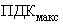 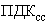 21. Отнесение условий труда к классу (подклассу) условий труда при воздействии химического фактора проводится в соответствии с приложением N 1 к настоящей Методике.22. Отнесение условий труда к классу (подклассу) условий труда при воздействии химического фактора осуществляется как по максимальным, так и по среднесменным концентрациям вредных химических веществ, для которых установлены  и . При этом класс (подкласс) условий труда устанавливается по более высокой степени вредности, полученной из сравнения фактической концентрации вредных химических веществ с соответствующей ПДК.23. При одновременном содержании в воздухе рабочей зоны двух и более вредных химических веществ разнонаправленного действия отнесение условий труда к классу (подклассу) условий труда при воздействии химического фактора осуществляется по вредному химическому веществу, концентрация которого соответствует наиболее высокому классу (подклассу) условий труда и степени вредности. При этом:присутствие любого количества вредных химических веществ, фактические уровни которых соответствуют подклассу 3.1 вредных условий труда, не увеличивает степень вредности условий труда;присутствие трех и более вредных химических веществ, фактические уровни которых соответствуют подклассу 3.2 вредных условий труда, переводят условия труда в подкласс 3.3 вредных условий труда;присутствие двух и более вредных химических веществ, фактические уровни которых соответствуют подклассу 3.3 вредных условий труда, переводят условия труда в подкласс 3.4 вредных условий труда;присутствие двух и более вредных химических веществ, фактические уровни которых соответствуют подклассу 3.4 вредных условий труда, переводят условия труда в опасные условия труда.24. В случае, если вредные химические вещества, опасные для развития острого отравления, и аллергены имеют , то отнесение условий труда к классу (подклассу) условий труда при воздействии химического фактора осуществляется исходя из соотношения фактических среднесменных концентраций этих веществ с . При этом класс (подкласс) условий труда устанавливается в соответствии с подпунктом "а" пункта 2 и пунктом 4 приложения N 1 к настоящей Методике.25. В случае, если канцерогены имеют , то оценку условий труда на рабочем месте проводят исходя из соотношения фактических максимальных концентраций этих вредных химических веществ с . При этом класс (подкласс) условий труда устанавливается в соответствии с пунктом 3 приложения N 1 к настоящей Методике.26. Отнесение условий труда к классу (подклассу) условий труда при воздействии химического фактора при наличии в воздухе рабочей зоны вредного химического вещества, имеющего несколько специфических эффектов (например, канцероген, аллерген), осуществляется по соответствующим ПДК. При этом класс (подкласс) условий труда устанавливают по наиболее высокому классу (подклассу) условий труда, установленному в отношении специфического эффекта вредного химического вещества.В случае, если вредное химическое вещество, имеющее особенности действия на организм (с остронаправленным механизмом действия, раздражающего действия, канцерогены, аллергены, вещества, опасные для репродуктивного здоровья человека), имеет не тот вид ПДК ( или ), который указан для них в приложении N 1 к настоящей Методике, то отнесение условий труда к классу (подклассу) условий труда при воздействии химического фактора проводят по имеющейся величине ПДК по строке в приложении N 1 к настоящей Методике, соответствующей особенностям действия вредного химического вещества на организм человека.27. В случае, если в воздухе рабочей зоны присутствует вредное химическое вещество, в отношении которого установлены ориентировочные безопасные уровни воздействия, то класс (подкласс) условий труда при наличии такого вредного химического вещества устанавливают по пункту 1 приложения N 1 к настоящей Методике, если это вредное химическое вещество не упомянуто в перечнях, предусмотренных приложениями N 2 - 7 к настоящей Методике, характеризующих особенности механизма действия вредного химического вещества на организм человека.28. При одновременном присутствии в воздухе рабочей зоны нескольких вредных химических веществ однонаправленного действия с эффектом суммации, предусмотренных приложением N 8 к настоящей Методике, отнесение условий труда к классу (подклассу) условий труда при воздействии химического фактора осуществляется исходя из расчета суммы отношений фактических концентраций каждого из вредных химических веществ к соответствующим ПДК по формуле:,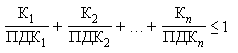 (1)где:, , _,  - фактические концентрации вредных химических веществ в воздухе рабочей зоны (максимальные и (или) среднесменные);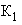 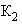 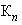 , , _,  - предельно допустимые концентрации этих вредных химических веществ (максимальные и (или) среднесменные соответственно).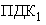 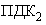 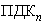 Если полученные величины больше единицы, то условия труда на рабочем месте по уровню воздействия химического фактора относятся к вредным или опасным условиям труда. При этом класс (подкласс) условий труда устанавливается в зависимости от кратности превышения фактической концентрации вредных химических веществ в воздухе рабочей зоны над ПДК данных веществ по соответствующему пункту приложения N 1 к настоящей Методике, который соответствует особенности механизма действия вредного химического вещества на организм человека, составляющих комбинацию, или по пункту 1 приложения N 1 к настоящей Методике.Отнесение условий труда к классу (подклассу) условий труда при воздействии биологического фактораИнформация об изменениях:Приказом Минтруда России от 20 января 2015 г. N 24н пункт 29 изложен в новой редакцииСм. текст пункта в предыдущей редакции29. Отнесение условий труда к классу (подклассу) условий труда при воздействии биологического фактора (работы с микроорганизмами-продуцентами, живыми клетками и спорами, содержащимися в бактериальных препаратах) осуществляется в зависимости от превышения значений фактической концентрации микроорганизмов-продуцентов, бактериальных препаратов и их компонентов в воздухе рабочей зоны над значениями предельно допустимой концентрации данных веществ, установленными соответствующими гигиеническими нормативами.Отнесение условий труда к классу (подклассу) условий труда при воздействии биологического фактора (работы с патогенными микроорганизмами) осуществляется независимо от концентрации патогенных микроорганизмов и без проведения исследований (испытаний) и измерений в отношении:рабочих мест организаций, осуществляющих деятельность в области использования возбудителей инфекционных заболеваний человека и животных и (или) в замкнутых системах генно-инженерно-модифицированных организмов III и IV степеней потенциальной опасности при наличии соответствующих разрешительных документов (лицензии) на право осуществления такой деятельности;рабочих мест организаций, осуществляющих деятельность в области использования в замкнутых системах генно-инженерно-модифицированных организмов II степени потенциальной опасности;рабочих мест медицинских и иных работников, непосредственно осуществляющих медицинскую деятельность;рабочих мест работников, непосредственно осуществляющих ветеринарную деятельность, государственный ветеринарный надзор и (или) проводящих ветеринарно-санитарную экспертизу.Отнесение условий труда к классу (подклассу) условий труда при воздействии биологического фактора осуществляется в соответствии с приложением N 9 к настоящей Методике.Отнесение условий труда к классу (подклассу) условий труда при воздействии аэрозолей преимущественно фиброгенного действия30. Отнесение условий труда к классу (подклассу) условий труда при воздействии аэрозолей преимущественно фиброгенного действия (далее - АПФД) осуществляется в зависимости от соотношения фактической среднесменной концентрации АПФД в воздухе рабочей зоны и  АПФД.31. Отнесение условий труда к классу (подклассу) условий труда при воздействии АПФД приведено в приложении N 10 к настоящей Методике.32. При наличии в воздухе рабочей зоны двух и более видов АПФД класс (подкласс) условий труда устанавливается по АПФД с наименьшей величиной ПДК.33. Отнесение условий труда к классу (подклассу) условий труда при воздействии АПФД на нестационарных рабочих местах и (или) при непостоянном в течение рабочей недели непосредственном контакте работников с АПФД производится путем расчета ожидаемой пылевой нагрузки за год (), исходя из ожидаемого фактического количества смен, отработанных в условиях воздействия АПФД, по формуле: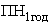 ,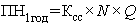 (2)где: - фактическая среднесменная концентрация пыли в зоне дыхания работника, ;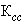 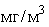 N - число смен, отработанных в календарном году в условиях воздействия АПФД;Q - объем легочной вентиляции за смену, :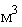 для работ категории Iа-Iб*(2) объем легочной вентиляции за смену - 4 ;для работ категории IIа-IIб - 7 ;для работ категории III - 10 .Полученная величина  сравнивается с величиной контрольной пылевой нагрузки (КПН) за год (общее количество смен в году  при воздействии АПФД на уровне среднесменной ПДК, соответственно ). При соответствии фактической пылевой нагрузки контрольному уровню () условия труда на рабочем месте относят к допустимому классу условий труда. Кратность превышения контрольных пылевых нагрузок указывает на класс (подкласс) условий труда согласно приложению N 10 к настоящей Методике.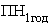 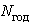 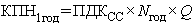 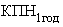 Отнесение условий труда к классу (подклассу) условий труда при воздействии виброакустических факторов34. К виброакустическим факторам относятся:1) шум;2) инфразвук;3) ультразвук (воздушный);4) вибрация (общая и локальная).35. Отнесение условий труда к классу (подклассу) условий труда при воздействии виброакустических факторов осуществляется в зависимости от превышения фактических уровней данных факторов их ПДУ, установленных нормативами (гигиеническими нормативами) условий труда.36. Отнесение условий труда к классу (подклассу) условий труда при воздействии виброакустических факторов приведено в приложении N 11 к настоящей Методике.37. При воздействии на работника постоянного шума отнесение условий труда к классу (подклассу) условий труда при воздействии виброакустических факторов осуществляется по результатам измерения уровней звукового давления в октавных полосах со среднегеометрическими частотами 31,5, 63, 125, 250, 500, 1000, 2000, 4000, 8000 Гц.Для оценки уровня шума допускается использовать уровень звука (дБА) в соответствии с приложением N 11 к настоящей Методике.38. При воздействии в течение рабочего дня (смены) на работника шумов с разными временными (постоянный шум, непостоянный шум - колеблющийся, прерывистый, импульсный) и спектральными (тональный шум) характеристиками в различных сочетаниях измеряют или рассчитывают эквивалентный уровень звука. Для получения сопоставимых данных измеренные или рассчитанные эквивалентные уровни звука импульсного и тонального шумов увеличиваются на 5 дБА, после чего полученный результат можно сравнивать с ПДУ для шума без внесения в него понижающей поправки.39. При воздействии на работника постоянного инфразвука отнесение условий труда к классу (подклассу) условий труда при воздействии виброакустических факторов осуществляется по результатам измерения уровня звукового давления в октавных полосах со среднегеометрическими частотами 2, 4, 8 и 16 Гц, в дБ и его сравнения с соответствующим ПДУ.40. При воздействии на работника непостоянного инфразвука отнесение условий труда к классу (подклассу) условий труда при воздействии виброакустических факторов осуществляется по результатам измерения или расчета эквивалентного (по энергии) общего (линейного) уровня звукового давления в  и его сравнения с соответствующим ПДУ.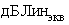 41. При воздействии на работника в течение рабочего дня (смены) как постоянного, так и непостоянного инфразвука, отнесение условий труда к классу (подклассу) условий труда при воздействии виброакустических факторов осуществляется по результатам измерения или расчета (с учетом продолжительности их действия) эквивалентного общего уровня звукового давления () и его сравнения с соответствующим ПДУ.42. При воздействии на работника ультразвука воздушного (в 1/3 октавных полосах частот от 12,5 до 100,0 кГц) отнесение условий труда к классу (подклассу) условий труда при воздействии виброакустических факторов осуществляется по результатам измерения уровня звукового давления на рабочей частоте источника ультразвуковых колебаний и его сравнения с соответствующим ПДУ.43. При воздействии на работника постоянной вибрации (общей и локальной) отнесение условий труда к классу (подклассу) условий труда при воздействии виброакустических факторов осуществляется методом интегральной оценки по частоте нормируемого параметра.При этом измеряется или рассчитывается эквивалентный корректированный уровень виброускорения, который сравнивается с соответствующим ПДУ.44. При воздействии на работника непостоянной вибрации (общей и локальной) отнесение условий труда к классу (подклассу) условий труда при воздействии виброакустических факторов осуществляется методом интегральной оценки по эквивалентному (по энергии) уровню нормируемого параметра.При этом измеряется или рассчитывается эквивалентный корректированный уровень виброускорения, который сравнивается с соответствующим ПДУ.45. При воздействии на работника в течение рабочего дня (смены) как постоянной, так и непостоянной вибрации (общей и локальной) отнесение условий труда к классу (подклассу) условий труда при воздействии виброакустических факторов осуществляется путем измерения или расчета (с учетом продолжительности их действия) эквивалентного корректированного уровня виброускорения и его сравнения с соответствующим ПДУ.46. При воздействии локальной вибрации в сочетании с местным охлаждением рук (работа в условиях охлаждающего микроклимата, отнесенного по степени вредности к подклассу 3.1 вредных условий труда и выше) класс (подкласс) условий труда по данному фактору повышается на одну степень.Отнесение условий труда к классу (подклассу) условий труда при воздействии параметров микроклимата47. Отнесение условий труда к классу (подклассу) условий труда при воздействии параметров микроклимата осуществляется с учетом используемого на рабочем месте технологического оборудования, являющегося искусственным источником тепла и (или) холода, и на основе измерений температуры воздуха, влажности воздуха, скорости движения воздуха и (или) теплового излучения в производственных помещениях на всех местах пребывания работника в течение рабочего дня (смены) с учетом характеристики микроклимата (нагревающий, охлаждающий) путем сопоставления фактических значений параметров микроклимата со значениями параметров микроклимата, предусмотренных приложениями N 12 - 14 к настоящей Методике.48. Отнесение условий труда к классу (подклассу) условий труда при воздействии параметров микроклимата осуществляется в следующей последовательности:на первом этапе класс (подкласс) условий труда определяется по температуре воздуха;на втором этапе класс (подкласс) условий труда корректируется в зависимости от влажности воздуха, скорости движения воздуха и (или) теплового излучения (экспозиционной дозы теплового излучения*(3)).При этом количество измерений параметров микроклимата на каждом рабочем месте устанавливается в зависимости от особенностей технологического процесса. В случае наличия у работника одного рабочего места достаточным является их однократное измерение.49. При воздействии нагревающего микроклимата (микроклимат является нагревающим, если температура воздуха в помещении выше границ оптимальных величин, предусмотренных приложением N 13 к настоящей Методике) отнесение условий труда к классу (подклассу) условий труда при воздействии параметров микроклимата осуществляется раздельно по температуре воздуха, скорости его движения, влажности воздуха, тепловому излучению путем соотнесения фактических уровней показателей параметров микроклимата с диапазоном величин, предусмотренных приложением N 12 к настоящей Методике.Класс (подкласс) условий труда устанавливается по параметру микроклимата, имеющему наиболее высокую степень вредности.50. Если температура воздуха или влажность воздуха, или скорость движения воздуха в помещении с нагревающим микроклиматом не соответствует допустимым величинам, отнесение условий труда к классу (подклассу) условий труда при воздействии параметров микроклимата осуществляется по индексу тепловой нагрузки среды (далее - ТНС-индекс) путем соотнесения фактических уровней ТНС-индекса с диапазоном величин, предусмотренных приложением N 13 к настоящей Методике.51. При воздействии теплового излучения отнесение условий труда к классу (подклассу) условий труда при воздействии параметров микроклимата осуществляется по показателям интенсивности теплового облучения и (или) экспозиционной дозе теплового облучения.52. При воздействии охлаждающего микроклимата (микроклимат является охлаждающим, если температура воздуха в помещении ниже границ оптимальных величин, предусмотренных приложением N 13 к настоящей Методике), отнесение условий труда к классу (подклассу) условий труда при воздействии параметров микроклимата осуществляется раздельно по температуре воздуха, скорости движения воздуха, влажности воздуха, тепловому излучению.Класс (подкласс) условий труда устанавливается по параметру микроклимата, имеющему наиболее высокий класс (подкласс) условий труда.53. Отнесение условий труда к классу (подклассу) условий труда при воздействии параметров микроклимата в ситуациях, когда чередуется воздействие как нагревающего, так и охлаждающего микроклимата (работа в помещении, в нагревающей и охлаждающей среде различной продолжительности и физической активности), осуществляется раздельно по нагревающему и охлаждающему микроклимату.54. В случае если в течение рабочего дня (смены) работник находится в различных рабочих зонах, характеризующихся различным уровнем термического воздействия, класс (подкласс) условий труда определяется как средневзвешенная величина () с учетом продолжительности пребывания на каждом рабочем месте: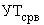 ,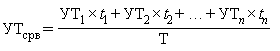 (3)где:, , _,  - условия труда в 1-ой, 2-ой, n-ой рабочих зонах соответственно, выраженные в баллах в соответствии с классом (подклассом) условий труда: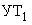 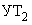 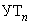 , ,  - время пребывания (в часах) в 1-ой, 2-ой, n-ой рабочих зонах соответственно;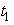 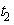 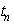 T - продолжительность смены (часы), но не более 8 часов.Рассчитанную по формуле (3) величину  (в баллах) переводят в класс (подкласс) условий труда согласно приложению N 15 к настоящей Методике. При этом величину  округляют до целого значения.Отнесение условий труда к классу (подклассу) условий труда при воздействии световой среды55. Отнесение условий труда к классу (подклассу) условий труда при воздействии световой среды осуществляется по показателю освещенности рабочей поверхности.56. Отнесение условий труда к классу (подклассу) условий труда при воздействии световой среды осуществляется в зависимости от значения показателя освещенности рабочей поверхности в соответствии с приложением N 16 к настоящей Методике.57. При работе на открытой территории только в дневное время суток условия труда на рабочем месте по показателю освещенности рабочей поверхности признаются допустимыми условиями труда.58. При расположении рабочего места в нескольких рабочих зонах (в помещениях, на участках, на открытой территории) отнесение условий труда к классу (подклассу) условий труда при воздействии световой среды осуществляется с учетом времени пребывания в разных рабочих зонах по формуле:,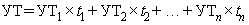 (4)где:УТ - условия труда, выраженные в баллах;, , _,  - условия труда в 1-ой, 2-ой, n-ой рабочих зонах соответственно, выраженные в баллах относительно класса (подкласса) условий труда (допустимые условия труда - 0 баллов; вредные условия труда (подкласс 3.1) - 1 балл; вредные условия труда (подкласс 3.2) - 2 балла);, ,  - относительное время пребывания (в долях единицы) в 1-ой, 2-ой, n-ой рабочих зонах соответственно.Отнесение условий труда к классу (подклассу) условий труда при воздействии световой среды осуществляется на основании рассчитанной суммы баллов УТ следующим образом:условия труда признаются допустимыми условиями труда, если ;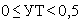 условия труда признаются вредными условиями труда (подкласс 3.1), если ;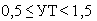 условия труда признаются вредными условиями труда (подкласс 3.2), если .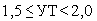 59. Такие показатели световой среды, как прямая и отраженная блесткость#, рекомендуется оценивать на рабочих местах работников, в поле зрения которых присутствуют слепящие источники света, проводящих работу с объектами различения и рабочими поверхностями, обладающими направленно-рассеянным и смешанным отражением (металлы, пластмассы, стекло, глянцевая бумага), у которых имеются жалобы на дискомфорт зрения.Отнесение условий труда к классу (подклассу) условий труда при воздействии неионизирующих излучений60. Отнесение условий труда к классу (подклассу) условий труда при воздействии неионизирующих излучений*(4) осуществляется в соответствии с приложением N 17 к настоящей Методике.61. При действии неионизирующих электромагнитных полей и излучений условия труда признаются опасными условиями труда для электрического поля частотой 50 Гц и электромагнитного поля в диапазоне частот 30 МГц - 300 ГГц при превышении их максимальных ПДУ до значений, предусмотренных приложением N 17 к настоящей Методике.62. При одновременном или последовательном пребывании работника в течение смены в условиях воздействия нескольких электромагнитных полей и излучений от технологического оборудования, для которых установлены разные ПДУ, класс (подкласс) условий труда устанавливается по показателю, для которого определена наиболее высокая степень вредности.При этом превышение ПДУ двух и более оцениваемых показателей, отнесенных к одной и той же степени вредности, повышает класс (подкласс) условий труда на одну степень.63. При воздействии неионизирующих электромагнитных излучений оптического диапазона (лазерное, ультрафиолетовое) отнесение условий труда к классу (подклассу) условий труда при воздействии неионизирующих излучений осуществляется в соответствии с приложением N 18 к настоящей Методике.Отнесение условий труда к классу (подклассу) условий труда при воздействии ионизирующего излучения64. При работе с источниками ионизирующего излучения вредные условия труда характеризуются наличием вредных и (или) опасных факторов, не превышающих гигиенические нормативы, отраженных в СанПиН 2.6.1.2523-09 "Нормы радиационной безопасности", утвержденных постановлением Главного государственного санитарного врача Российской Федерации от 7 июля 2009 г. N 47 (зарегистрировано Минюстом России 14 августа 2009 г. N 14534) (далее - НРБ-99/2009).При этом степень вредности (опасности) условий труда определяется не выраженностью проявления у работающих пороговых детерминированных эффектов, а увеличением риска возникновения стохастических беспороговых эффектов.65. В качестве гигиенического критерия для отнесения условий труда к классу (подклассу) условий труда при воздействии ионизирующего излучения принимается мощность потенциальной дозы (МПД) излучения - максимальная потенциальная эффективная (эквивалентная) доза излучения, которая может быть получена за календарный год при работе с источниками ионизирующих излучений в стандартных условиях на конкретном рабочем месте.66. МПД определяется по формуле (5) для эффективной дозы и (или) по формуле (6) - для эквивалентной дозы:,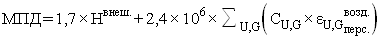 (5)где:МПД - максимальная потенциальная эффективная доза за год, мЗв/год; - мощность амбиентной дозы внешнего излучения на рабочем месте, определенная по данным радиационного контроля, мкЗв/ч;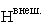  - объемная активность аэрозолей (газов) соединений радионуклида U типа соединения при ингаляции G на рабочем месте, определенная по данным радиационного контроля, ;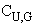 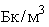  - дозовый коэффициент для соединения радионуклида U типа соединения при ингаляции G в соответствии с приложением N 1 к НРБ-99/2009, Зв/Бк;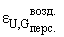 1,7 - коэффициент, учитывающий стандартное время облучения работников в течение календарного года (1700 часов в год для персонала группы "А") и размерность единиц ( мкЗв/мЗв);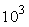  - коэффициент, учитывающий объем дыхания за год (  для персонала группы "А") и размерность единиц ( мкЗв/Зв);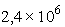 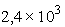 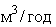 ,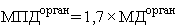 (6)где: - максимальная потенциальная эквивалентная доза на орган на данном рабочем месте за год, мЗв/год;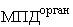  - мощность амбиентной дозы внешнего облучения органа на рабочем месте, определенная по данным радиационного контроля, мкЗв/ч;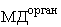 1,7 - коэффициент, учитывающий стандартное время облучения в течение календарного года (1700 часов в год для персонала группы "А") и размерность единиц ( мк3в/м3в).67. При воздействии на работника в течение рабочего дня (смены) или (года) различных мощностей МПД эффективной и/или эквивалентной дозы (например, при работе в разных помещениях или рабочих зонах) определяется средневзвешенное значение мощности МПД при выполнении производственных операций по формуле:,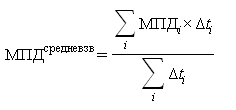 (7)где: - мощность максимальной потенциальной дозы, рассчитанная для i-го помещения, мЗв/год;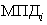  - время выполнения работ на i-м рабочем месте, час/год.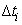 68. При расчете МПД продолжительность рабочего времени для персонала группы "А" принимается равной 1700 часам в год, для всех остальных работников - 2000 часов в год и соответственно в формулах (5) - (6) используется коэффициент 2,0 вместо 1,7.69. Отнесение условий труда к классу (подклассу) условий труда при воздействии ионизирующего излучения осуществляется в соответствии с приложением N 19 к настоящей Методике.ГАРАНТ:Решением Верховного Суда РФ от 3 декабря 2015 г. N АКПИ15-875 пункт 70 Методики признан не противоречащим действующему законодательству в части, позволяющей эксперту при проведении специальной оценки условий труда использовать в качестве показателя мощности потенциальной дозы (МПД) излучения - максимальной потенциальной эффективной (эквивалентной) дозы излучения, которая может быть получена за календарный год при работе с источниками ионизирующих излучений в стандартных условиях на конкретном рабочем месте (средневзвешенную) - результаты индивидуального дозиметрического контроля персонала за календарный год70. Отнесение условий труда к классу (подклассу) условий труда при воздействии ионизирующего излучения осуществляется на основе систематических данных текущего и оперативного контроля за год.Отнесение условий труда к классу (подклассу) условий труда по тяжести трудового процесса71. Отнесение условий труда к классу (подклассу) условий труда по тяжести трудового процесса осуществляется по следующим показателям:1) физическая динамическая нагрузка;2) масса поднимаемого и перемещаемого груза вручную;3) стереотипные рабочие движения;4) статическая нагрузка;5) рабочая поза;6) наклоны корпуса;7) перемещение в пространстве.72. При выполнении работ, связанных с неравномерными физическими нагрузками в разные рабочие дни (смены), отнесение условий труда к классу (подклассу) условий труда по тяжести трудового процесса (за исключением массы поднимаемого и перемещаемого груза и наклонов корпуса тела работника) осуществляется по средним показателям за 2 - 3 рабочих дня (смены).Масса поднимаемого и перемещаемого работником вручную груза и наклоны корпуса оцениваются по максимальным значениям.73. Отнесение условий труда к классу (подклассу) условий труда по тяжести трудового процесса при физической динамической нагрузке осуществляется путем определения массы груза (деталей, изделий, инструментов), перемещаемого вручную работником при каждой операции, и расстояния перемещения груза в метрах. После этого подсчитывается общее количество операций по переносу работником груза в течение рабочего дня (смены) и определяется величина физической динамической нагрузки (кг x м) в течение рабочего дня (смены).Отнесение условий труда к классу (подклассу) условий труда по тяжести трудового процесса при физической динамической нагрузке осуществляется в соответствии с таблицей 1 приложения N 20 к настоящей Методике.74. При работах, обусловленных как региональными, так и общими физическими нагрузками в течение рабочего дня (смены), связанных с перемещением груза на различные расстояния, определяется суммарная механическая работа за рабочий день (смену), значение которой соотносится со значениями, предусмотренными таблицей 1 приложения N 20 к настоящей Методике.75. Отнесение условий труда к классу (подклассу) условий труда по тяжести трудового процесса при поднятии и перемещении работником груза вручную осуществляется путем взвешивания такого груза или определения его массы по эксплуатационной и технологической документации.Отнесение условий труда к классу (подклассу) условий труда по тяжести трудового процесса при поднятии и перемещении груза вручную осуществляется в соответствии с таблицей 2 приложения N 20 к настоящей Методике.Для определения суммарной массы груза, перемещаемого в течение каждого часа рабочего дня (смены), вес всех грузов за рабочий день (смену) суммируется. Независимо от фактической длительности рабочего дня (смены) суммарную массу груза за рабочий день (смену) делят на количество часов рабочего дня (смены).В случаях, когда перемещение работником груза вручную происходит как с рабочей поверхности, так и с пола, показатели суммируются. Если с рабочей поверхности перемещался больший груз, чем с пола, то полученную величину следует сопоставлять именно с этим показателем, а если наибольшее перемещение производилось с пола - то с показателем суммарной массы груза в час при перемещении с пола. Если с рабочей поверхности и с пола перемещается равный груз, то суммарную массу груза сопоставляют с показателем перемещения с пола.76. Отнесение условий труда к классу (подклассу) условий труда по тяжести трудового процесса при выполнении работником стереотипных рабочих движений и локальной нагрузке (с участием мышц кистей и пальцев рук) осуществляется путем подсчета числа движений работника за 10 - 15 минут, определения числа его движений за 1 минуту и расчета общего количества движений работника за время, в течение которого выполняется данная работа (умножение на количество минут рабочего дня (смены), в течение которых выполняется работа).Отнесение условий труда к классу (подклассу) условий труда по тяжести трудового процесса при выполнении стереотипных рабочих движений и локальной нагрузке осуществляется в соответствии с таблицей 3 приложения N 20 к настоящей Методике.77. Отнесение условий труда к классу (подклассу) условий труда по тяжести трудового процесса при выполнении работником стереотипных рабочих движений и региональной нагрузке (при работе с преимущественным участием мышц рук и плечевого пояса) осуществляется путем подсчета их количества за 10 - 15 минут или за 1 - 2 повторяемые операции, несколько раз за рабочий день (смену). После оценки общего количества операций или времени выполнения работы определяется общее количество региональных движений за рабочий день (смену).Отнесение условий труда к классу (подклассу) условий труда по тяжести трудового процесса при выполнении стереотипных рабочих движений и региональной нагрузке осуществляется в соответствии с таблицей 3 приложения N 20 к настоящей Методике.78. Отнесение условий труда к классу (подклассу) условий труда по тяжести трудового процесса при статической нагрузке, связанной с удержанием работником груза или приложением усилий, осуществляется путем перемножения двух параметров: веса груза либо величины удерживающего усилия и времени его удерживания.Отнесение условий труда к классу (подклассу) условий труда по тяжести трудового процесса при статической нагрузке, связанной с удержанием работником груза или приложением усилий, осуществляется в соответствии с таблицей 4 приложения N 20 к настоящей Методике.Отнесение условий труда к классу (подклассу) условий труда по тяжести трудового процесса при статической нагрузке, связанной с удержанием груза или приложением усилий, осуществляется с учетом определенной преимущественной нагрузки: на одну руку, на две руки или с участием мышц корпуса и ног. Если при выполнении работы встречается 2 или 3 указанных выше вида статической нагрузки, то их следует суммировать и суммарную величину статической нагрузки соотносить с показателем преимущественной нагрузки.79. Отнесение условий труда к классу (подклассу) условий труда по тяжести трудового процесса с учетом рабочего положения тела работника осуществляется путем определения абсолютного времени (в минутах, часах) пребывания в той или иной рабочей позе, которое устанавливается на основании хронометражных наблюдений за рабочий день (смену). После этого рассчитывается время пребывания в относительных величинах (в процентах к 8-часовому рабочему дню (смене) независимо от его фактической продолжительности).Отнесение условий труда к классу (подклассу) условий труда по тяжести трудового процесса с учетом рабочего положения тела работника в течение рабочего дня (смены) осуществляется в соответствии с таблицей 5 приложения N 20 к настоящей Методике.Время пребывания в рабочей позе определяется путем сложения времени работы работника в положении стоя и времени его перемещения в пространстве между объектами радиусом не более 5 м. Если по характеру работы рабочие позы работника разные, то отнесение условий труда к классу (подклассу) условий труда при воздействии тяжести трудового процесса с учетом рабочего положения тела работника следует проводить по наиболее типичной рабочей позе для данной работы.80. Отнесение условий труда к классу (подклассу) условий труда по тяжести трудового процесса с учетом наклонов корпуса тела работника за рабочий день (смену) определяется путем их прямого подсчета в единицу времени (минуту, час). Далее рассчитывается общее число наклонов корпуса тела работника за все время выполнения работы либо определяется их количество за одну операцию и умножается на число операций за смену.Отнесение условий труда к классу (подклассу) условий труда по тяжести трудового процесса с учетом наклонов корпуса тела работника осуществляется в соответствии с таблицей 6 приложения N 20 к настоящей Методике.81. Отнесение условий труда к классу (подклассу) условий труда по тяжести трудового процесса при перемещении работника в пространстве осуществляется с учетом такого перемещения по горизонтали и (или) вертикали, обусловленного технологическим процессом, в течение рабочего дня (смены) и определяется на основании подсчета количества шагов за рабочий день (смену) и измерения длины шага.Количество шагов за рабочий день (смену) определяется с помощью шагомера, помещенного в карман работника или закрепленного на его поясе (во время регламентированных перерывов и обеденного перерыва шагомер необходимо выкладывать из кармана работника или снимать с его пояса).Мужской шаг в производственной обстановке в среднем равняется 0,6 м, а женский - 0,5 м.Отнесение условий труда к классу (подклассу) условий труда по тяжести трудового процесса при перемещении работника в пространстве осуществляется в соответствии с таблицей 7 приложения N 20 к настоящей Методике.Перемещением работника в пространстве по вертикали необходимо считать его перемещения по лестницам или наклонным поверхностям, угол наклона которых более 30° от горизонтали.Для работников, трудовая функция которых связана с перемещением в пространстве как по горизонтали, так и по вертикали, эти расстояния необходимо суммировать и сопоставлять с тем показателем, величина которого была больше.82. Класс (подкласс) условий труда устанавливается по показателю тяжести трудового процесса, имеющему наиболее высокий класс (подкласс) условий труда.83. При наличии двух и более показателей тяжести трудового процесса, условия труда по которым отнесены к подклассу 3.1 или 3.2 вредных условий труда, класс (подкласс) условий труда по тяжести трудового процесса повышается на одну степень.Отнесение условий труда к классу (подклассу) условий труда по напряженности трудового процесса84. Отнесение условий труда к классу (подклассу) условий труда по напряженности трудового процесса осуществляется по следующим показателям:1) плотность сигналов и сообщений (световых, звуковых) в среднем за 1 час работы, поступающих как со специальных устройств (видеотерминалов, сигнальных устройств, шкал приборов), так и при речевом сообщении, в том числе по средствам связи;2) число производственных объектов одновременного наблюдения;3) работа с оптическими приборами*(5) (% времени смены);4) нагрузка на голосовой аппарат (суммарное количество часов, наговариваемое в неделю);5) монотонность нагрузок (число элементов (приемов), необходимых для реализации простого задания или в многократно повторяющихся операциях; время активных действий; монотонность производственной обстановки).85. Отнесение условий труда к классу (подклассу) по напряженности трудового процесса осуществляется в соответствии с приложением N 21 к настоящей Методике.86. Отнесение условий труда к классу (подклассу) условий труда по напряженности трудового процесса по плотности сигналов и сообщений в среднем за 1 час работы осуществляется путем подсчета количества воспринимаемых и передаваемых сигналов (сообщений, распоряжений).87. Отнесение условий труда к классу (подклассу) условий труда по напряженности трудового процесса по числу производственных объектов одновременного наблюдения осуществляется путем оценки объема внимания (от 4 до 8 несвязанных объектов) и его распределения (способности одновременно сосредотачивать внимание на нескольких объектах или действиях).Условия труда оцениваются по данному показателю только в тех случаях, когда после получения информации одновременно от всех объектов наблюдения необходимо выполнение определенных действий по регулированию технологического процесса.В случае, если информация может быть получена путем последовательного переключения внимания с объекта на объект и имеется достаточно времени до принятия решения и (или) выполнения действий, а работник обычно переходит от распределения к переключению внимания, то такая работа по показателю числа производственных объектов одновременного наблюдения не оценивается.88. Отнесение условий труда к классу (подклассу) условий труда по напряженности трудового процесса при работе с оптическими приборами (% от продолжительности рабочего дня (смены)) осуществляется на основе хронометражных наблюдений.89. Отнесение условий труда к классу (подклассу) условий труда по напряженности трудового процесса при нагрузке на голосовой аппарат работника (суммарное количество часов, наговариваемое в неделю) осуществляется с учетом продолжительности речевых нагрузок на основе хронометражных наблюдений или экспертным путем посредством опроса работников и их непосредственных руководителей.90. Отнесение условий труда к классу (подклассу) условий труда по напряженности трудового процесса при монотонности нагрузок осуществляется с учетом числа элементов (приемов), необходимых для реализации простого задания или многократно повторяющихся операций (единиц), и продолжительности выполнения простых производственных заданий или повторяющихся операций, времени активных действий, монотонности производственной обстановки.91. Класс (подкласс) условий труда устанавливается по показателю напряженности трудового процесса, имеющему наиболее высокий класс (подкласс) условий труда.Отнесение условий труда к классу (подклассу) условий труда с учетом комплексного воздействия вредных и (или) опасных факторов92. Отнесение условий труда к классу (подклассу) условий труда с учетом комплексного воздействия вредных и (или) опасных факторов осуществляется на основании анализа отнесения данных факторов к тому или иному классу (подклассу) условий труда, выполняемого экспертом.93. Итоговый класс (подкласс) условий труда на рабочем месте устанавливают по наиболее высокому классу (подклассу) вредности и (или) опасности одного из имеющихся на рабочем месте вредных и (или) опасных факторов в соответствии с приложением N 22 к настоящей Методике.При этом в случае:сочетанного действия 3 и более вредных и (или) опасных факторов, отнесенных к подклассу 3.1 вредных условий труда, итоговый класс (подкласс) условий труда относится к подклассу 3.2 вредных условий труда;сочетанного действия 2 и более вредных и (или) опасных факторов, отнесенных к подклассам 3.2, 3.3, 3.4 вредных условий труда, итоговый класс (подкласс) повышается на одну степень.Положения настоящего пункта не распространяются на параметры микроклимата и вибрацию локальную в случае, если сочетанное воздействие таких факторов производственной среды было ранее учтено в соответствии с настоящей Методикой.V. Результаты проведения специальной оценки условий труда94. В случае применения работниками, занятыми на рабочих местах с вредными условиями труда, эффективных средств индивидуальной защиты, прошедших обязательную сертификацию в порядке, установленном соответствующим техническим регламентом, класс (подкласс) условий труда может быть снижен в порядке, установленном Федеральным законом от 28 декабря 2013 г. N 426-ФЗ "О специальной оценке условий труда".95. Результаты проведения специальной оценки условий труда оформляются в виде отчета.Отчет составляется организацией, проводящей специальную оценку условий труда, подписывается всеми членами комиссии и утверждается председателем комиссии. Член комиссии, который не согласен с результатами проведения специальной оценки условий труда, имеет право изложить в письменной форме мотивированное особое мнение, которое прилагается к этому отчету.______________________________*(1) Утверждены приказом Минздравсоцразвития России от 9 сентября 2011 г. N 1034н "Об утверждении перечня измерений, относящихся к сфере государственного регулирования обеспечения единства измерений и производимых при выполнении работ по обеспечению безопасных условий и охраны труда, в том числе на опасных производственных объектах, и обязательных метрологических требований к ним, в том числе показателей точности" (зарегистрирован Минюстом России 13 октября 2011 г. N 22039).*(2) Для целей настоящей методики категории работ разграничиваются на основе интенсивности энергозатрат организма в ккал/ч (Вт):а) к категории Iа относятся работы с интенсивностью энергозатрат до 120 ккал/ч (до 139 Вт), производимые сидя;б) к категории Iб относятся работы с интенсивностью энергозатрат 121-150 ккал/ч (140-174 Вт), производимые не только сидя, но и стоя, и (или) связанные с ходьбой;в) к категории IIа относятся работы с интенсивностью энергозатрат 151-200 ккал/ч (175-232 Вт), связанные с ходьбой и перемещением мелких (до 1 кг) изделий или предметов в положении стоя и (или) сидя;г) к категории IIб относятся работы с интенсивностью энергозатрат 201-250 ккал/ч (233-290 Вт), связанные с ходьбой и перемещением изделий или предметов до 10 кг в положении стоя и (или) сидя;д) к категории III относятся работы с интенсивностью энергозатрат более 250 ккал/ч (более 290 Вт), связанные с постоянными передвижениями, а также перемещением и переноской значительных (свыше 10 кг) тяжестей.*(3) Экспозиционная доза теплового облучения (ДЭО) - расчетная величина, вычисленная по формуле: , где:  - интенсивность теплового облучения, ; S - облучаемая площадь поверхности тела, ;  - продолжительность облучения за рабочую смену, ч. При определении облучаемой поверхности тела необходимо производить ее расчет с учетом доли (%) каждого участка тела: голова и шея - 9, грудь и живот - 16, спина - 18, руки - 18, ноги - 39. Общая площадь тела в среднем человека составляет 1,8 .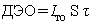 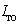 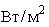 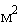 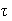 *(4) При наличии неионизирующих излучений от технологического оборудования, за исключением рабочих мест, на которых работники исключительно заняты на персональных электронно-вычислительных машинах (персональных компьютерах) и (или) эксплуатируют аппараты копировально-множительной техники настольного типа, единичные стационарные копировально-множительные аппараты, используемые периодически для нужд самой организации, иную офисную организационную технику, а также бытовую технику, не используемую в технологическом процессе производства.*(5) Для целей настоящей Методики в качестве оптических приборов признаются устройства, применяемые в производственном процессе для увеличения размеров рассматриваемого объекта (лупы, микроскопы, дефектоскопы), либо используемые для повышения разрешающей способности прибора или улучшения видимости (бинокли). Оптическими приборами не признаются различные устройства для отображения информации (дисплеи), в которых оптика не используется (различные индикаторы и шкалы, покрытые стеклянной или прозрачной пластмассовой крышкой).Приложение N 1
к Методике проведения специальной
оценки условий труда,
утвержденной приказом Министерства труда
и социальной защиты РФ
от 24 января 2014 г. N 33нОтнесение условий труда по классу (подклассу) условий труда при воздействии химического фактора______________________________*(1) Гигиенические нормативы для веществ 1-4 классов опасности устанавливаются в соответствии с ГН 2.2.5.1313-03 "Предельно допустимые концентрации (ПДК) вредных веществ в воздухе рабочей зоны", введенными в действие постановлением Главного государственного санитарного врача Российской Федерации от 30 апреля 2003 г. N 76 (зарегистрировано Минюстом России 19 мая 2003 г. N 4568), с изменениями, внесенными постановлениями Главного государственного санитарного врача Российской Федерации от 24 декабря 2003 г. N 160 "О введении в действие ГН 2.2.5.1827-03" (зарегистрировано Минюстом России 22 января 2004 г. N 5465), от 22 августа 2006 г. N 24 "Об утверждении ГН 2.2.5.2100-06" (зарегистрировано Минюстом России 14 сентября 2006 г. N 8248), от 30 июля 2007 г. N 56 "Об утверждении ГН 2.2.5.2241-07" (зарегистрировано Минюстом России 6 сентября 2007 г. N 10110), от 22 января 2009 г. N 3 "Об утверждении гигиенических нормативов ГН 2.2.5.2439-09" (зарегистрировано Минюстом России 17 февраля 2009 г. N 13378), от 3 сентября 2009 г. N 56 "Об утверждении гигиенических нормативов ГН 2.2.5.2536-09" (зарегистрировано Минюстом России 13 октября 2009 г. N 15014), от 25 октября 2010 г. N 137 "Об утверждении ГН 2.2.5.2730-10 "Дополнение N 6 к ГН 2.2.5.1313-03 "Предельно допустимые концентрации (ПДК) вредных веществ в воздухе рабочей зоны" (зарегистрировано Минюстом России 11 ноября 2010 г. N 18939), от 12 июля 2011 г. N 96 "Об утверждении ГН 2.2.5.2895-11 "Дополнение N 7 к ГН 2.2.5.1313-03 "Предельно допустимые концентрации (ПДК) вредных веществ в воздухе рабочей зоны" (зарегистрировано Минюстом России 28 сентября 2011 г. N 21913), от 16 сентября 2013 г. N 48 "О внесении изменений N 8 в ГН 2.2.5.1313-03 "Предельно допустимые концентрации (ПДК) вредных веществ в воздухе рабочей зоны" (зарегистрировано Минюстом России 15 октября 2013 г. N 30186) (далее - ГН 2.2.5.1313-03), и ГН 2.2.5.2308-07 "Ориентировочные безопасные уровни воздействия (ОБУВ) вредных веществ в воздухе рабочей зоны", утвержденными постановлением Главного государственного санитарного врача Российской Федерации от 19 декабря 2007 г. N 89 (зарегистрировано Минюстом России 21 января 2008 г. N 10920), с изменениями, внесенными постановлениями Главного государственного санитарного врача Российской Федерации от 22 января 2009 г. N 2 "Об утверждении гигиенических нормативов ГН 2.2.5.2440-09" (зарегистрировано Минюстом России 16 февраля 2009 г. N 13345), от 3 сентября 2009 г. N 55 "Об утверждении гигиенических нормативов ГН 2.2.5.2537-09" (зарегистрировано Минюстом России 13 октября 2009 г. N 15013), от 2 августа 2010 г. N 94 "Об утверждении гигиенических нормативов ГН 2.2.5.2710-10. "Дополнение N 3 к ГН 2.2.5.2308-07 "Ориентировочные безопасные уровни воздействия (ОБУВ) вредных веществ в воздухе рабочей зоны" (зарегистрировано Минюстом России 8 сентября 2010 г. N 18385), от 15 ноября 2013 г. N 61 "О внесении изменений N 4 в ГН 2.2.5.2308-07 "Ориентировочные безопасные уровни воздействия (ОБУВ) вредных веществ в воздухе рабочей зоны" (зарегистрировано Минюстом России 24 декабря 2013 г. N 30757) (далее - ГН 2.2.5.2308-07). Перечень веществ раздражающего действия определяется в соответствии с приложением N 2 к настоящей Методике.*(2) Перечень веществ, канцерогенных для организма человека, определяется в соответствии с СанПиН 1.2.2353-08 "Канцерогенные факторы и основные требования к профилактике канцерогенной опасности", утвержденными постановлением Главного государственного санитарного врача Российской Федерации от 21 апреля 2008 г. N 27 (зарегистрировано Минюстом России 19 мая 2008 г. N 11706), с изменениями, внесенными постановлением Главного государственного санитарного врача Российской Федерации от 20 января 2011 г. N 9 "Об утверждении СанПиН 1.2.2834-11 "Дополнения и изменения N 1 к СанПиН 1.2.2353-08 "Канцерогенные факторы и основные требования к профилактике канцерогенной опасности" (зарегистрировано Минюстом России 10 марта 2011 г. N 20051). Гигиенические нормативы для канцерогенов устанавливаются в соответствии с ГН 2.2.5.1313-03 и ГН 2.2.5.2308-07.*(3) Гигиенические нормативы для веществ, опасных для репродуктивного здоровья человека, устанавливаются в соответствии с ГН 2.2.5.1313-03 и ГН 2.2.5.2308-07.*(4) Гигиенические нормативы для аллергенов устанавливаются в соответствии с ГН 2.2.5.1313-03 и ГН 2.2.5.2308.*(5) Перечень высокоопасных аллергенов определяется в соответствии с приложением N 3 к настоящей Методике.*(6) Перечень умеренно опасных аллергенов определяется в соответствии с приложением N 4 к настоящей Методике.*(7) Перечень противоопухолевых лекарственных средств, гормонов (эстрогенов) определяется в соответствии с приложением N 5 к настоящей Методике.*(8) Перечень наркотических анальгетиков определяется в соответствии с приложением N 6 к настоящей Методике.*(9) Гигиенические нормативы для ферментов микробного происхождения устанавливаются в соответствии с ГН 2.2.5.1313-03 и ГН 2.2.5.2308-07. Перечень ферментов микробного происхождения определяется в соответствии с приложением N 7 к настоящей Методике.Приложение N 2
к Методике проведения специальной
оценки условий труда,
утвержденной приказом Министерства труда
и социальной защиты РФ
от 24 января 2014 г. N 33н                                                                                                                                                                                                                                                                         (справочное)Перечень веществ раздражающего действия______________________________* Агрегатные состояния устанавливаются в соответствии с ГН 2.2.5.1313-03 "Предельно допустимые концентрации (ПДК) вредных веществ в воздухе рабочей зоны", введенными в действие постановлением Главного государственного санитарного врача Российской Федерации от 30 апреля 2003 г. N 76 (зарегистрировано Минюстом России 19 мая 2003 г. N 4568), с изменениями, внесенными постановлениями Главного государственного санитарного врача Российской Федерации от 24 декабря 2003 г. N 160 "О введении в действие ГН 2.2.5.1827-03" (зарегистрировано Минюстом России 22 января 2004 г. N 5465), от 22 августа 2006 г. N 24 "Об утверждении ГН 2.2.5.2100-06" (зарегистрировано Минюстом России 14 сентября 2006 г. N 8248), от 30 июля 2007 г. N 56 "Об утверждении ГН 2.2.5.2241-07" (зарегистрировано Минюстом России 6 сентября 2007 г. N 10110), от 22 января 2009 г. N 3 "Об утверждении гигиенических нормативов ГН 2.2.5.2439-09" (зарегистрировано Минюстом России 17 февраля 2009 г. N 13378), от 3 сентября 2009 г. N 56 "Об утверждении гигиенических нормативов ГН 2.2.5.2536-09" (зарегистрировано Минюстом России 13 октября 2009 г. N 15014), от 25 октября 2010 г. N 137 "Об утверждении ГН 2.2.5.2730-10 "Дополнение N 6 к ГН 2.2.5.1313-03 "Предельно допустимые концентрации (ПДК) вредных веществ в воздухе рабочей зоны" (зарегистрировано Минюстом России 11 ноября 2010 г. N 18939), от 12 июля 2011 г. N 96 "Об утверждении ГН 2.2.5.2895-11 "Дополнение N 7 к ГН 2.2.5.1313-03 "Предельно допустимые концентрации (ПДК) вредных веществ в воздухе рабочей зоны" (зарегистрировано Минюстом России 28 сентября 2011 г. N 21913), от 16 сентября 2013 г. N 48 "О внесении изменений N 8 в ГН 2.2.5.1313-03 "Предельно допустимые концентрации (ПДК) вредных веществ в воздухе рабочей зоны" (зарегистрировано Минюстом России 15 октября 2013 г. N 30186) (далее - ГН 2.2.5.1313-03): а - аэрозоль; п - пары и (или) газы; п+а - смесь паров и аэрозолей.** Класс опасности устанавливается в соответствии с ГН 2.2.5.1313-03: 1 класс - чрезвычайно опасные; 2 класс - высокоопасные; 3 класс - опасные; 4 класс - умеренно опасные.*** Особенности действия на организм человека устанавливается в соответствии с ГН 2.2.5.1313-03: К - канцерогены; О - вещества с остронаправленным механизмом действия, требующие автоматического контроля за их содержанием в воздухе; А - вещества, способные вызывать аллергические заболевания в производственных условиях; Ф - аэрозоль преимущественно фиброгенного действия.Приложение N 3
к Методике проведения специальной
оценки условий труда,
утвержденной приказом Министерства труда
и социальной защиты РФ
от 24 января 2014 г. N 33н                                                                                                                                                                                                                                                                 (справочное)Перечень высокоопасных аллергенов______________________________* Агрегатные состояния устанавливаются в соответствии с ГН 2.2.5.1313-03 "Предельно допустимые концентрации (ПДК) вредных веществ в воздухе рабочей зоны", введенными в действие постановлением Главного государственного санитарного врача Российской Федерации от 30 апреля 2003 г. N 76 (зарегистрировано Минюстом России 19 мая 2003 г. N 4568), с изменениями, внесенными постановлениями Главного государственного санитарного врача Российской Федерации от 24 декабря 2003 г. N 160 "О введении в действие ГН 2.2.5.1827-03" (зарегистрировано Минюстом России 22 января 2004 г. N 5465), от 22 августа 2006 г. N 24 "Об утверждении ГН 2.2.5.2100-06" (зарегистрировано Минюстом России 14 сентября 2006 г. N 8248), от 30 июля 2007 г. N 56 "Об утверждении ГН 2.2.5.2241-07" (зарегистрировано Минюстом России 6 сентября 2007 г. N 10110), от 22 января 2009 г. N 3 "Об утверждении гигиенических нормативов ГН 2.2.5.2439-09" (зарегистрировано Минюстом России 17 февраля 2009 г. N 13378), от 3 сентября 2009 г. N 56 "Об утверждении гигиенических нормативов ГН 2.2.5.2536-09" (зарегистрировано Минюстом России 13 октября 2009 г. N 15014), от 25 октября 2010 г. N 137 "Об утверждении ГН 2.2.5.2730-10 "Дополнение N 6 к ГН 2.2.5.1313-03 "Предельно допустимые концентрации (ПДК) вредных веществ в воздухе рабочей зоны" (зарегистрировано Минюстом России 11 ноября 2010 г. N 18939), от 12 июля 2011 г. N 96 "Об утверждении ГН 2.2.5.2895-11 "Дополнение N 7 к ГН 2.2.5.1313-03 "Предельно допустимые концентрации (ПДК) вредных веществ в воздухе рабочей зоны" (зарегистрировано Минюстом России 28 сентября 2011 г. N 21913), от 16 сентября 2013 г. N 48 "О внесении изменений N 8 в ГН 2.2.5.1313-03 "Предельно допустимые концентрации (ПДК) вредных веществ в воздухе рабочей зоны" (зарегистрировано Минюстом России 15 октября 2013 г. N 30186) (далее - ГН 2.2.5.1313-03): а - аэрозоль; п - пары и (или) газы; п+а - смесь паров и аэрозолей.** Класс опасности устанавливается в соответствии с ГН 2.2.5.1313-03: 1 класс - чрезвычайно опасные; 2 класс - высокоопасные; 3 класс - опасные; 4 класс - умеренно опасные.*** Особенности действия на организм человека устанавливается в соответствии с ГН 2.2.5.1313-03: К - канцерогены; О - вещества с остронаправленным механизмом действия, требующие автоматического контроля за их содержанием в воздухе; А - вещества, способные вызывать аллергические заболевания в производственных условиях; Ф - аэрозоль преимущественно фиброгенного действия.Приложение N 4
к Методике проведения специальной
оценки условий труда,
утвержденной приказом Министерства труда
и социальной защиты РФ
от 24 января 2014 г. N 33н                                                                                                                                                                                                                                                                 (справочное)Перечень умеренно опасных аллергенов______________________________* Агрегатные состояния устанавливаются в соответствии с ГН 2.2.5.1313-03 "Предельно допустимые концентрации (ПДК) вредных веществ в воздухе рабочей зоны", введенными в действие постановлением Главного государственного санитарного врача Российской Федерации от 30 апреля 2003 г. N 76 (зарегистрировано Минюстом России 19 мая 2003 г. N 4568), с изменениями, внесенными постановлениями Главного государственного санитарного врача Российской Федерации от 24 декабря 2003 г. N 160 "О введении в действие ГН 2.2.5.1827-03" (зарегистрировано Минюстом России 22 января 2004 г. N 5465), от 22 августа 2006 г. N 24 "Об утверждении ГН 2.2.5.2100-06" (зарегистрировано Минюстом России 14 сентября 2006 г. N 8248), от 30 июля 2007 г. N 56 "Об утверждении ГН 2.2.5.2241-07" (зарегистрировано Минюстом России 6 сентября 2007 г. N 10110), от 22 января 2009 г. N 3 "Об утверждении гигиенических нормативов ГН 2.2.5.2439-09" (зарегистрировано Минюстом России 17 февраля 2009 г. N 13378), от 3 сентября 2009 г. N 56 "Об утверждении гигиенических нормативов ГН 2.2.5.2536-09" (зарегистрировано Минюстом России 13 октября 2009 г. N 15014), от 25 октября 2010 г. N 137 "Об утверждении ГН 2.2.5.2730-10 "Дополнение N 6 к ГН 2.2.5.1313-03 "Предельно допустимые концентрации (ПДК) вредных веществ в воздухе рабочей зоны" (зарегистрировано Минюстом России 11 ноября 2010 г. N 18939), от 12 июля 2011 г. N 96 "Об утверждении ГН 2.2.5.2895-11 "Дополнение N 7 к ГН 2.2.5.1313-03 "Предельно допустимые концентрации (ПДК) вредных веществ в воздухе рабочей зоны" (зарегистрировано Минюстом России 28 сентября 2011 г. N 21913), от 16 сентября 2013 г. N 48 "О внесении изменений N 8 в ГН 2.2.5.1313-03 "Предельно допустимые концентрации (ПДК) вредных веществ в воздухе рабочей зоны" (зарегистрировано Минюстом России 15 октября 2013 г. N 30186) (далее - ГН 2.2.5.1313-03): а - аэрозоль; п - пары и (или) газы; п+а - смесь паров и аэрозолей.** Класс опасности устанавливается в соответствии с ГН 2.2.5.1313-03: 1 класс - чрезвычайно опасные; 2 класс - высокоопасные; 3 класс - опасные; 4 класс - умеренно опасные.*** Особенности действия на организм человека устанавливается в соответствии с ГН 2.2.5.1313-03: К - канцерогены; О - вещества с остронаправленным механизмом действия, требующие автоматического контроля за их содержанием в воздухе; А - вещества, способные вызывать аллергические заболевания в производственных условиях; Ф - аэрозоль преимущественно фиброгенного действия.Приложение N 5
к Методике проведения специальной
оценки условий труда,
утвержденной приказом Министерства труда
и социальной защиты РФ
от 24 января 2014 г. N 33н(справочное)Перечень
противоопухолевых лекарственных средств, гормонов (эстрогенов)______________________________* Агрегатные состояния устанавливаются в соответствии с ГН 2.2.5.1313-03 "Предельно допустимые концентрации (ПДК) вредных веществ в воздухе рабочей зоны", введенными в действие постановлением Главного государственного санитарного врача Российской Федерации от 30 апреля 2003 г. N 76 (зарегистрировано Минюстом России 19 мая 2003 г. N 4568), с изменениями, внесенными постановлениями Главного государственного санитарного врача Российской Федерации от 24 декабря 2003 г. N 160 "О введении в действие ГН 2.2.5.1827-03" (зарегистрировано Минюстом России 22 января 2004 г. N 5465), от 22 августа 2006 г. N 24 "Об утверждении ГН 2.2.5.2100-06" (зарегистрировано Минюстом России 14 сентября 2006 г. N 8248), от 30 июля 2007 г. N 56 "Об утверждении ГН 2.2.5.2241-07" (зарегистрировано Минюстом России 6 сентября 2007 г. N 10110), от 22 января 2009 г. N 3 "Об утверждении гигиенических нормативов ГН 2.2.5.2439-09" (зарегистрировано Минюстом России 17 февраля 2009 г. N 13378), от 3 сентября 2009 г. N 56 "Об утверждении гигиенических нормативов ГН 2.2.5.2536-09" (зарегистрировано Минюстом России 13 октября 2009 г. N 15014), от 25 октября 2010 г. N 137 "Об утверждении ГН 2.2.5.2730-10 "Дополнение N 6 к ГН 2.2.5.1313-03 "Предельно допустимые концентрации (ПДК) вредных веществ в воздухе рабочей зоны" (зарегистрировано Минюстом России 11 ноября 2010 г. N 18939), от 12 июля 2011 г. N 96 "Об утверждении ГН 2.2.5.2895-11 "Дополнение N 7 к ГН 2.2.5.1313-03 "Предельно допустимые концентрации (ПДК) вредных веществ в воздухе рабочей зоны" (зарегистрировано Минюстом России 28 сентября 2011 г. N 21913), от 16 сентября 2013 г. N 48 "О внесении изменений N 8 в ГН 2.2.5.1313-03 "Предельно допустимые концентрации (ПДК) вредных веществ в воздухе рабочей зоны" (зарегистрировано Минюстом России 15 октября 2013 г. N 30186) (далее - ГН 2.2.5.1313-03): а - аэрозоль; п - пары и (или) газы; п+а - смесь паров и аэрозолей.** Класс опасности устанавливается в соответствии с ГН 2.2.5.1313-03: 1 класс - чрезвычайно опасные; 2 класс - высокоопасные; 3 класс - опасные; 4 класс - умеренно опасные.*** Особенности действия на организм человека устанавливается в соответствии с ГН 2.2.5.1313-03: К - канцерогены; О - вещества с остронаправленным механизмом действия, требующие автоматического контроля за их содержанием в воздухе; А - вещества, способные вызывать аллергические заболевания в производственных условиях; Ф - аэрозоль преимущественно фиброгенного действия.Приложение N 6
к Методике проведения специальной
оценки условий труда,
утвержденной приказом Министерства труда
и социальной защиты РФ
от 24 января 2014 г. N 33н(справочное)Перечень наркотических анальгетиков______________________________* Агрегатные состояния устанавливаются в соответствии с ГН 2.2.5.1313-03 "Предельно допустимые концентрации (ПДК) вредных веществ в воздухе рабочей зоны", введенными в действие постановлением Главного государственного санитарного врача Российской Федерации от 30 апреля 2003 г. N 76 (зарегистрировано Минюстом России 19 мая 2003 г. N 4568), с изменениями, внесенными постановлениями Главного государственного санитарного врача Российской Федерации от 24 декабря 2003 г. N 160 "О введении в действие ГН 2.2.5.1827-03" (зарегистрировано Минюстом России 22 января 2004 г. N 5465), от 22 августа 2006 г. N 24 "Об утверждении ГН 2.2.5.2100-06" (зарегистрировано Минюстом России 14 сентября 2006 г. N 8248), от 30 июля 2007 г. N 56 "Об утверждении ГН 2.2.5.2241-07" (зарегистрировано Минюстом России 6 сентября 2007 г. N 10110), от 22 января 2009 г. N 3 "Об утверждении гигиенических нормативов ГН 2.2.5.2439-09" (зарегистрировано Минюстом России 17 февраля 2009 г. N 13378), от 3 сентября 2009 г. N 56 "Об утверждении гигиенических нормативов ГН 2.2.5.2536-09" (зарегистрировано Минюстом России 13 октября 2009 г. N 15014), от 25 октября 2010 г. N 137 "Об утверждении ГН 2.2.5.2730-10 "Дополнение N 6 к ГН 2.2.5.1313-03 "Предельно допустимые концентрации (ПДК) вредных веществ в воздухе рабочей зоны" (зарегистрировано Минюстом России 11 ноября 2010 г. N 18939), от 12 июля 2011 г. N 96 "Об утверждении ГН 2.2.5.2895-11 "Дополнение N 7 к ГН 2.2.5.1313-03 "Предельно допустимые концентрации (ПДК) вредных веществ в воздухе рабочей зоны" (зарегистрировано Минюстом России 28 сентября 2011 г. N 21913), от 16 сентября 2013 г. N 48 "О внесении изменений N 8 в ГН 2.2.5.1313-03 "Предельно допустимые концентрации (ПДК) вредных веществ в воздухе рабочей зоны" (зарегистрировано Минюстом России 15 октября 2013 г. N 30186) (далее - ГН 2.2.5.1313-03): а - аэрозоль; п - пары и (или) газы; п+а - смесь паров и аэрозолей.** Класс опасности устанавливается в соответствии с ГН 2.2.5.1313-03: 1 класс - чрезвычайно опасные; 2 класс - высокоопасные; 3 класс - опасные; 4 класс - умеренно опасные.Приложение N 7
к Методике проведения специальной
оценки условий труда,
утвержденной приказом Министерства труда
и социальной защиты РФ
от 24 января 2014 г. N 33н(справочное)Перечень ферментов микробного происхождения______________________________* Агрегатные состояния устанавливаются в соответствии с ГН 2.2.5.1313-03 "Предельно допустимые концентрации (ПДК) вредных веществ в воздухе рабочей зоны", введенными в действие постановлением Главного государственного санитарного врача Российской Федерации от 30 апреля 2003 г. N 76 (зарегистрировано Минюстом России 19 мая 2003 г. N 4568), с изменениями, внесенными постановлениями Главного государственного санитарного врача Российской Федерации от 24 декабря 2003 г. N 160 "О введении в действие ГН 2.2.5.1827-03" (зарегистрировано Минюстом России 22 января 2004 г. N 5465), от 22 августа 2006 г. N 24 "Об утверждении ГН 2.2.5.2100-06" (зарегистрировано Минюстом России 14 сентября 2006 г. N 8248), от 30 июля 2007 г. N 56 "Об утверждении ГН 2.2.5.2241-07" (зарегистрировано Минюстом России 6 сентября 2007 г. N 10110), от 22 января 2009 г. N 3 "Об утверждении гигиенических нормативов ГН 2.2.5.2439-09" (зарегистрировано Минюстом России 17 февраля 2009 г. N 13378), от 3 сентября 2009 г. N 56 "Об утверждении гигиенических нормативов ГН 2.2.5.2536-09" (зарегистрировано Минюстом России 13 октября 2009 г. N 15014), от 25 октября 2010 г. N 137 "Об утверждении ГН 2.2.5.2730-10 "Дополнение N 6 к ГН 2.2.5.1313-03 "Предельно допустимые концентрации (ПДК) вредных веществ в воздухе рабочей зоны" (зарегистрировано Минюстом России 11 ноября 2010 г. N 18939), от 12 июля 2011 г. N 96 "Об утверждении ГН 2.2.5.2895-11 "Дополнение N 7 к ГН 2.2.5.1313-03 "Предельно допустимые концентрации (ПДК) вредных веществ в воздухе рабочей зоны" (зарегистрировано Минюстом России 28 сентября 2011 г. N 21913), от 16 сентября 2013 г. N 48 "О внесении изменений N 8 в ГН 2.2.5.1313-03 "Предельно допустимые концентрации (ПДК) вредных веществ в воздухе рабочей зоны" (зарегистрировано Минюстом России 15 октября 2013 г. N 30186) (далее - ГН 2.2.5.1313-03): а - аэрозоль; п - пары и (или) газы; п+а - смесь паров и аэрозолей.** Класс опасности устанавливается в соответствии с ГН 2.2.5.1313-03: 1 класс - чрезвычайно опасные; 2 класс - высокоопасные; 3 класс - опасные; 4 класс - умеренно опасные.*** Особенности действия на организм человека устанавливается в соответствии с ГН 2.2.5.1313-03: К - канцерогены; О - вещества с остронаправленным механизмом действия, требующие автоматического контроля за их содержанием в воздухе; А - вещества, способные вызывать аллергические заболевания в производственных условиях; Ф - аэрозоль преимущественно фиброгенного действия.Приложение N 8
к Методике проведения специальной
оценки условий труда,
утвержденной приказом Министерства труда
и социальной защиты РФ
от 24 января 2014 г. N 33н(справочное)Перечень вредных химических веществ однонаправленного действия с эффектом суммации1. Комбинации химических веществ с одинаковой спецификой клинических проявлений:а) вещества раздражающего типа действия (кислоты и щелочи);б) аллергены (эпихлоргидрин и формальдегид);в) химические вещества наркотического типа действия (комбинации спиртов), кроме наркотических анальгетиков;г) аэрозоли преимущественно фиброгенного действия;д) химические вещества канцерогенные для человека;е) химические вещества опасные для репродуктивного здоровья человека;ж) ферменты микробного происхождения.2. Комбинации веществ, близких по химическому строению:а) хлорированные углеводороды (предельные и непредельные);б) бромированные углеводороды (предельные и непредельные);в) различные спирты;г) различные щелочи;д) ароматические углеводороды;е) аминосоединения;д) нитросоединения.3. Комбинации химических веществ:а) оксиды азота и оксид углерода;б) аминосоединения и оксид углерода;в) нитросоединения и оксид углерода.Примечание. При одновременном содержании в воздухе рабочей зоны нескольких вредных химических веществ однонаправленного действия сумма отношений фактических концентраций каждого из них (, , _. ) в воздухе рабочей зоны к их ПДК (, , _. ) не должна превышать единицы:.Информация об изменениях:Приказом Минтруда России от 20 января 2015 г. N 24н приложение изложено в новой редакцииСм. текст приложения в предыдущей редакцииПриложение N 9
к Методике проведения специальной
оценки условий труда,
утвержденной приказом Министерства труда
и социальной защиты РФ
от 24 января 2014 г. N 33нОтнесение условий труда к классу (подклассу) условий труда при воздействии биологического фактораС изменениями и дополнениями от: 20 января 2015 г._____________________________* Класс (подкласс) условий труда определяется исходя из превышения (количество раз) значений фактической концентрации микроорганизмов-продуцентов, бактериальных препаратов и их компонентов в воздухе рабочей зоны над значениями предельно допустимой концентрации данных веществ, установленными ГН 2.2.6.2178-07 "Предельно допустимые концентрации (ПДК) микроорганизмов-продуцентов, бактериальных препаратов и их компонентов в воздухе рабочей зоны", утвержденными постановлением Главного государственного санитарного врача Российской Федерации от 6 марта 2007 г. N 10 (зарегистрировано Минюстом России 5 апреля 2007 г. N 9256), с изменениями, внесенными постановлениями Главного государственного санитарного врача Российской Федерации от 10 сентября 2007 г. N 70 (зарегистрировано Минюстом России 3 октября 2007 г. N 10258), от 28 октября 2008 г. N 63 (зарегистрировано Минюстом России 24 ноября 2008 г. N 12720), от 2 августа 2010 г. N 96 (зарегистрировано Минюстом России 2 сентября 2010 г. N 18344), от 10 ноября 2010 г. N 143 (зарегистрировано Минюстом России 23 декабря 2010 г. N 19352), от 16 сентября 2013 г. N 46 (зарегистрировано Минюстом России 15 октября 2013 г. N 30190).** Независимо от концентрации патогенных микроорганизмов условия труда относятся к соответствующему классу без проведения измерений. Группа патогенности микроорганизмов определяется в соответствии с Классификацией биологических агентов, вызывающих болезни человека, по группам патогенности, утвержденной постановлением Главного государственного санитарного врача Российской Федерации от 28 ноября 2013 г. N 64 "Об утверждении Санитарно-эпидемиологических правил СП 1.3.3118-13 "Безопасность работы с микроорганизмами I - II групп патогенности (опасности)" (зарегистрировано Минюстом России 19 мая 2014 г. N 32325.Приложение N 10
к Методике проведения специальной
оценки условий труда,
утвержденной приказом Министерства труда
и социальной защиты РФ
от 24 января 2014 г. N 33нОтнесение условий труда по классу (подклассу) условий труда при воздействии аэрозолей преимущественно фиброгенного действия
* ПДК для аэрозолей преимущественно фиброгенного действия устанавливаются в соответствии с ГН 2.2.5.1313-03 "Предельно допустимые концентрации (ПДК) вредных веществ в воздухе рабочей зоны", введенными в действие постановлением Главного государственного санитарного врача Российской Федерации от 30 апреля 2003 г. N 76 (зарегистрировано Минюстом России 19 мая 2003 г. N 4568), с изменениями, внесенными постановлениями Главного государственного санитарного врача Российской Федерации от 24 декабря 2003 г. N 160 "О введении в действие ГН 2.2.5.1827-03" (зарегистрировано Минюстом России 22 января 2004 г. N 5465), от 22 августа 2006 г. N 24 "Об утверждении ГН 2.2.5.2100-06" (зарегистрировано Минюстом России 14 сентября 2006 г. N 8248), от 30 июля 2007 г. N 56 "Об утверждении ГН 2.2.5.2241-07" (зарегистрировано Минюстом России 6 сентября 2007 г. N 10110), от 22 января 2009 г. N 3 "Об утверждении гигиенических нормативов ГН 2.2.5.2439-09" (зарегистрировано Минюстом России 17 февраля 2009 г. N 13378), от 3 сентября 2009 г. N 56 "Об утверждении гигиенических нормативов ГН 2.2.5.2536-09" (зарегистрировано Минюстом России 13 октября 2009 г. N 15014), от 25 октября 2010 г. N 137 "Об утверждении ГН 2.2.5.2730-10 "Дополнение N 6 к ГН 2.2.5.1313-03 "Предельно допустимые концентрации (ПДК) вредных веществ в воздухе рабочей зоны" (зарегистрировано Минюстом России 11 ноября 2010 г. N 18939), от 12 июля 2011 г. N 96 "Об утверждении ГН 2.2.5.2895-11 "Дополнение N 7 к ГН 2.2.5.1313-03 "Предельно допустимые концентрации (ПДК) вредных веществ в воздухе рабочей зоны" (зарегистрировано Минюстом России 28 сентября 2011 г. N 21913), от 16 сентября 2013 г. N 48 "О внесении изменений N 8 в ГН 2.2.5.1313-03 "Предельно допустимые концентрации (ПДК) вредных веществ в воздухе рабочей зоны" (зарегистрировано Минюстом России 15 октября 2013 г. N 30186) (далее - ГН 2.2.5.1313-03), и ГН 2.2.5.2308-07 "Ориентировочные безопасные уровни воздействия (ОБУВ) вредных веществ в воздухе рабочей зоны", утвержденными постановлением Главного государственного санитарного врача Российской Федерации от 19 декабря 2007 г. N 89 (зарегистрировано Минюстом России 21 января 2008 г. N 10920), с изменениями, внесенными постановлениями Главного государственного санитарного врача Российской Федерации от 22 января 2009 г. N 2 "Об утверждении гигиенических нормативов ГН 2.2.5.2440-09" (зарегистрировано Минюстом России 16 февраля 2009 г. N 13345), от 3 сентября 2009 г. N 55 "Об утверждении гигиенических нормативов ГН 2.2.5.2537-09" (зарегистрировано Минюстом России 13 октября 2009 г. N 15013), от 2 августа 2010 г. N 94 "Об утверждении гигиенических нормативов ГН 2.2.5.2710-10. "Дополнение N 3 к ГН 2.2.5.2308-07 "Ориентировочные безопасные уровни воздействия (ОБУВ) вредных веществ в воздухе рабочей зоны" (зарегистрировано Минюстом России 8 сентября 2010 г. N 18385), от 15 ноября 2013 г. N 61 "О внесении изменений N 4 в ГН 2.2.5.2308-07 "Ориентировочные безопасные уровни воздействия (ОБУВ) вредных веществ в воздухе рабочей зоны" (зарегистрировано Минюстом России 24 декабря 2013 г. N 30757) (далее - ГН 2.2.5.2308-07).** К высоко- и умеренно фиброгенным аэрозолям преимущественно фиброгенного действия относятся аэрозоли преимущественно фиброгенного действия с .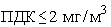 *** К слабофиброгенным аэрозолям преимущественно фиброгенного действия относятся аэрозоли преимущественно фиброгенного действия с .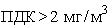 Приложение N 11
к Методике проведения специальной
оценки условий труда,
утвержденной приказом Министерства труда
и социальной защиты РФ
от 24 января 2014 г. N 33нОтнесение условий труда по классу (подклассу) условий труда при воздействии виброакустических факторовПримечания:1. Предельно допустимые уровни звукового давления, звука и эквивалентного уровня звука на рабочих местах устанавливаются в соответствии со следующей таблицей:2. Предельно допустимые уровни виброускорения вибрации локальной на рабочих местах устанавливаются в соответствии со следующей таблицей:3. Предельно допустимые уровни виброускорения вибрации общей на рабочих местах устанавливаются в соответствии со следующей таблицей:4. Предельно допустимые уровни инфразвука на рабочих местах устанавливаются в соответствии со следующей таблицей:5. Предельно допустимые уровни воздушного ультразвука на рабочих местах устанавливаются в соответствии со следующей таблицей:Приложение N 12
к Методике проведения специальной
оценки условий труда,
утвержденной приказом Министерства труда
и социальной защиты РФ
от 24 января 2014 г. N 33нОтнесение условий труда по классу (подклассу) условий труда при воздействии параметров микроклимата при работе в помещении с нагревающим микроклиматом*______________________________* Требования приведены применительно к работнику, одетому в комплект спецодежды с теплоизоляцией 0,8-1,0 кло, предназначенной для защиты от общих загрязнений, обладающей достаточной воздухо- и паропроницаемостью (соответственно  дм3/м2с и  г/м2ч).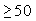 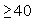 ** Категории работ разграничиваются на основе интенсивности энергозатрат организма в ккал/ч (Вт):а) к категории Iа относятся работы с интенсивностью энергозатрат до 120 ккал/ч (до 139 Вт), производимые в положении сидя;б) к категории Iб относятся работы с интенсивностью энергозатрат 121-150 ккал/ч (140-174 Вт), производимые не только в положении сидя, но и в положении стоя, и (или) связанные с ходьбой;в) к категории IIа относятся работы с интенсивностью энергозатрат 151-200 ккал/ч (175-232 Вт), связанные с ходьбой и перемещением мелких (до 1 кг) изделий или предметов в положении стоя и (или) сидя;г) к категории IIб относятся работы с интенсивностью энергозатрат 201-250 ккал/ч (233-290 Вт), связанные с ходьбой и перемещением изделий или предметов до 10 кг в положении стоя и (или) сидя;д) к категории III относятся работы с интенсивностью энергозатрат более 250 ккал/ч (более 290 Вт), связанные с постоянными передвижениями, а также перемещением и переноской значительных (свыше 10 кг) тяжестей.Приложение N 13
к Методике проведения специальной
оценки условий труда,
утвержденной приказом Министерства труда
и социальной защиты РФ
от 24 января 2014 г. N 33нОтнесение условий труда по классу (подклассу) условий труда в зависимости от величины ТНС-индекса (°С) для рабочих помещений с нагревающим микроклиматом*______________________________* Значения ТНС-индекса приведены применительно к работнику, одетому в комплект легкой летней одежды с теплоизоляцией 0,5-0,8 Кло (1 Кло = 0,155 °С- ).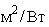 ** Категории работ разграничиваются на основе интенсивности энергозатрат организма в ккал/ч (Вт):а) к категории Iа относятся работы с интенсивностью энергозатрат до 120 ккал/ч (до 139 Вт), производимые в положении сидя;б) к категории Iб относятся работы с интенсивностью энергозатрат 121-150 ккал/ч (140-174 Вт), производимые не только в положении сидя, но и в положении стоя, и (или) связанные с ходьбой;в) к категории IIа относятся работы с интенсивностью энергозатрат 151-200 ккал/ч (175-232 Вт), связанные с ходьбой и перемещением мелких (до 1 кг) изделий или предметов в положении стоя и (или) сидя;г) к категории IIб относятся работы с интенсивностью энергозатрат 201-250 ккал/ч (233-290 Вт), связанные с ходьбой и перемещением изделий или предметов до 10 кг в положении стоя и (или) сидя;д) к категории III относятся работы с интенсивностью энергозатрат более 250 ккал/ч (более 290 Вт), связанные с постоянными передвижениями, а также перемещением и переноской значительных (свыше 10 кг) тяжестей.Приложение N 14
к Методике проведения специальной
оценки условий труда,
утвержденной приказом Министерства труда
и социальной защиты РФ
от 24 января 2014 г. N 33нОтнесение условий труда по классу (подклассу) условий труда при воздействии параметров микроклимата при работе в помещении с охлаждающим микроклиматом______________________________* Категории работ разграничиваются на основе интенсивности энергозатрат организма в ккал/ч (Вт):а) к категории Iа относятся работы с интенсивностью энергозатрат до 120 ккал/ч (до 139 Вт), производимые в положении сидя;б) к категории Iб относятся работы с интенсивностью энергозатрат 121-150 ккал/ч (140-174 Вт), производимые не только в положении сидя, но и в положении стоя, и (или) связанные с ходьбой;в) к категории IIа относятся работы с интенсивностью энергозатрат 151-200 ккал/ч (175-232 Вт), связанные с ходьбой и перемещением мелких (до 1 кг) изделий или предметов в положении стоя и (или) сидя;г) к категории IIб относятся работы с интенсивностью энергозатрат 201-250 ккал/ч (233-290 Вт), связанные с ходьбой и перемещением изделий или предметов до 10 кг в положении стоя и (или) сидя;д) к категории III относятся работы с интенсивностью энергозатрат более 250 ккал/ч (более 290 Вт), связанные с постоянными передвижениями, а также перемещением и переноской значительных (свыше 10 кг) тяжестей.** В таблице приведена температура воздуха применительно к оптимальным величинам скорости его движения. При увеличении скорости движения воздуха на рабочем месте на 0,1 м/с оптимальную температуру воздуха, приведенную в настоящей таблице, следует повысить на 0,2°С*** ДЭО - расчетная величина, вычисляемая в соответствии с приложением N 12 к настоящей методике.Приложение N 15
к Методике проведения специальной
оценки условий труда,
утвержденной приказом Министерства труда
и социальной защиты РФ
от 24 января 2014 г. N 33нБалльная оценка условий труда на рабочем месте по фактору микроклиматаПриложение N 16
к Методике проведения специальной
оценки условий труда,
утвержденной приказом Министерства труда
и социальной защиты РФ
от 24 января 2014 г. N 33нОтнесение условий труда по классу (подклассу) условий труда при воздействии световой среды______________________________* Нормативное значение освещенности рабочей поверхности устанавливается в соответствии с СанПиН 2.2.1/2.1.1.1278-03 "Гигиенические требования к естественному, искусственному и совмещенному освещению жилых и общественных зданий", введенными в действие постановлением Главного государственного санитарного врача Российской Федерации от 8 апреля 2003 г. N 34 (зарегистрировано Минюстом России 23 апреля 2003 г. N 4443), с изменениями, внесенными постановлением Главного государственного санитарного врача Российской Федерации от 15 марта 2010 г. N 20 "Об утверждении СанПиН 2.2.1/2.1.1.2585-10" (зарегистрировано Минюстом России 8 апреля 2010 г. N 16824).Приложение N 17
к Методике проведения специальной
оценки условий труда,
утвержденной приказом Министерства труда
и социальной защиты РФ
от 24 января 2014 г. N 33нОтнесение условий труда по классу (подклассу) условий труда при воздействии неионизирующих излучений*(1)______________________________*(1) При наличии неионизирующих электромагнитных полей и излучений от технологического оборудования, за исключением рабочих мест, на которых работники исключительно заняты на персональных электронно-вычислительных машинах (персональных компьютерах) и (или) эксплуатируют аппараты копировально-множительной техники настольного типа, единичные стационарные копировально-множительные аппараты, используемые периодически для нужд самой организации, иную офисную организационную технику, а также бытовую технику, не используемую в технологическом процессе производства.*(2) Значения ПДУ определяются в зависимости от времени воздействия фактора в течение рабочего дня (смены) в соответствии с СанПиН 2.2.4.1191-03 "Электромагнитные поля в производственных условиях", введенными в действие постановлением Главного государственного санитарного врача Российской Федерации от 19 февраля 2003 г. N 10 (зарегистрировано Минюстом России 4 марта 2003 г. N 4249), с изменениями, внесенными постановлением Главного государственного санитарного врача Российской Федерации от 2 марта 2009 г. N 13 "Об утверждении СанПиН 2.1.8/2.2.4.2490-09" (далее - СанПиН 2.2.4.1191-03).*(3) Значения ПДУ определяются в зависимости от времени воздействия фактора в течение рабочего дня в соответствии с СанПиН 2.2.4.1191-03.*(4) ПДУ энергетической экспозиции электромагнитного излучения.*(5) Значения ПДУ определяются в зависимости от времени воздействия фактора в течение рабочего дня в соответствии с СанПиН 2.2.4.1191-03, СанПиН 2.1.8/2.2.4.1190-03 "Гигиенические требования к размещению и эксплуатации средств сухопутной подвижной радиосвязи", введенными в действие постановлением Главного государственного санитарного врача Российской Федерации от 13 марта 2003 г. N 18 (зарегистрировано Минюстом России 26 марта 2003 г. N 4349).Приложение N 18
к Методике проведения специальной
оценки условий труда,
утвержденной приказом Министерства труда
и социальной защиты РФ
от 24 января 2014 г. N 33н
Отнесение условий труда по классу (подклассу) условий труда при воздействии неионизирующих электромагнитных излучений оптического диапазона (лазерное, ультрафиолетовое)* Ультрафиолетовое излучение диапазонов А, В и С.** Допустимая интенсивность излучения.*** При превышении ДИИ работа разрешается только при использовании средств индивидуальной или коллективной защиты.Приложение N 19
к Методике проведения специальной
оценки условий труда,
утвержденной приказом Министерства труда
и социальной защиты РФ
от 24 января 2014 г. N 33нОтнесение условий труда по классу (подклассу) условий труда при воздействии ионизирующего излучения (в зависимости от значения потенциальной максимальной дозы при работе с источниками излучения в стандартных условиях), в/годПриложение N 20
к Методике проведения специальной
оценки условий труда,
утвержденной приказом Министерства труда
и социальной защиты РФ
от 24 января 2014 г. N 33нОтнесение условий труда по классу (подклассу) условий труда по тяжести трудового процессаТаблица 1
Физическая динамическая нагрузка - единицы внешней механической работы за рабочий день (смену), кг мТаблица 2Масса поднимаемого и перемещаемого груза вручную, кгТаблица 3Стереотипные рабочие движения, количество за рабочий день (смену), единицТаблица 4Статическая нагрузка - величина статической нагрузки за рабочий день (смену) при удержании работником груза, приложении усилий, кгс сПримечания:1. Статические усилия встречаются в различных случаях: 1) удержание обрабатываемого изделия (инструмента), 2) прижим обрабатываемого инструмента (изделия) к обрабатываемому изделию (инструменту), 3) перемещение органов управления (рукоятки, маховики, штурвалы) или тележек. В первом случае величина статического усилия определяется весом удерживаемого изделия (инструмента). Вес изделия определяется путем взвешивания. Во втором случае величина усилия прижима может быть определена с помощью тензометрических, пьезокристаллических или других датчиков, которые необходимо закрепить на инструменте или изделии. В третьем случае усилие на органах управления можно определить с помощью динамометра или по технологической (эксплуатационной) документации.2. Время удерживания статического усилия определяется на основании хронометражных измерений (или по фотографии рабочего дня). Отнесение условий труда на рабочем месте к классам (подклассам) условий труда по тяжести трудового процесса осуществляется с учетом определенной преимущественной нагрузки: на одну руку, две руки или с участием мышц корпуса тела и ног работника. Если при выполнении работы встречается 2 или 3 указанных выше нагрузки (нагрузки на одну, две руки и с участием мышц корпуса тела и ног работника), то их следует суммировать и суммарную величину статической нагрузки соотносить с показателем преимущественной нагрузки.Таблица 5Рабочее положение тела работника в течение рабочего дня (смены)_____________________________*(1) Для целей настоящей методики работой в положении "стоя" считается работа, которая не предполагает возможности ее выполнения в положении "сидя".*(2) Работа с наклоном или поворотом туловища, с поднятыми выше уровня плеч руками, с неудобным размещением ног. Неудобное рабочее положение характерно для работ, при которых органы управления или рабочие поверхности оборудования расположены вне пределов максимальной досягаемости рук работника либо в поле зрения работника находятся объекты, препятствующие наблюдению за обслуживающимся объектом или процессом. Неудобное положение работника может быть также связано с необходимостью удержания работником рук на весу.*(3) К фиксированным рабочим положениям относятся положения с невозможностью изменения взаимного положения различных частей тела работника относительно друг друга. Подобные положения встречаются при выполнении работ, связанных с необходимостью в процессе производственной деятельности различать мелкие объекты. Примером работ с фиксированным рабочим положением являются работы, выполняемые с использованием оптических увеличительных приборов - луп и микроскопов. Фиксированное рабочее положение характеризуется либо полной неподвижностью, либо ограниченным количеством высокоточных движений, совершаемых с малой амплитудой в ограниченном пространстве.*(4) К вынужденным рабочим положениям работника относятся положения "лежа", "на коленях", "на корточках".Таблица 6
Наклоны корпуса тела работника более 30°, количество за рабочий день (смену)*
* Оценить факт работы с вынужденным наклоном корпуса тела работника более 30° можно, приняв во внимание, что у работника со средними антропометрическими данными наклоны корпуса тела более 30° встречаются в том случае, если он берет какие-либо предметы, поднимает груз или выполняет действия руками на высоте не более 50 см от пола.
Таблица 7Перемещения работника в пространстве, обусловленные технологическим процессом, в течение рабочей смены, кмПриложение N 21
к Методике проведения специальной
оценки условий труда,
утвержденной приказом Министерства труда
и социальной защиты РФ
от 24 января 2014 г. N 33нОтнесение условий труда по классу (подклассу) условий труда по напряженности трудового процессаПриложение N 22
к Методике проведения специальной
оценки условий труда,
утвержденной приказом Министерства труда
и социальной защиты РФ
от 24 января 2014 г. N 33нИтоговая оценка условий труда на рабочем месте по степени вредности и опасностиИнформация об изменениях:Приказом Минтруда России от 20 января 2015 г. N 24н в приложение внесены измененияСм. текст приложения в предыдущей редакцииПриложение N 2
к приказу Министерства труда
и социальной защиты РФ
от 24 января 2014 г. N 33нКлассификатор вредных и (или) опасных производственных факторовС изменениями и дополнениями от:20 января 2015 г.
_____________________________*(1) Идентифицируется как вредный и (или) опасный фактор на рабочих местах, расположенных в закрытых производственных помещениях, на которых имеется технологическое оборудование, являющееся искусственным источником тепла и (или) холода (за исключением климатического оборудования, не используемого в технологическом процессе и предназначенного для создания комфортных условий труда).*(2) Идентифицируются как вредные и (или) опасные факторы только на рабочих местах, на которых осуществляется добыча, обогащение, производство и использование в технологическом процессе пылящих веществ, относящихся к АПФД, а также эксплуатируется оборудование, работа на котором сопровождается выделением АПФД (пыли, содержащие природные и искусственные минеральные волокна, угольная пыль).*(3) Идентифицируются как вредные и (или) опасные факторы только на рабочих местах, на которых имеется технологическое оборудование, являющееся источником указанных виброакустических факторов.*(4) Идентифицируется как вредный и (или) опасный фактор только при выполнении прецизионных работ с величиной объектов различения менее 0,5 мм, при наличии слепящих источников света, при проведении работ с объектами различения и рабочими поверхностями, обладающими направленно-рассеянным и смешанным отражением, или при осуществлении подземных работ, в том числе работ по эксплуатации метрополитена.*(5) За исключением рабочих мест, на которых работники исключительно заняты на персональных электронно-вычислительных машинах (персональных компьютерах) и (или) эксплуатируют аппараты копировально-множительной техники настольного типа, единичные стационарные копировально-множительные аппараты, используемые периодически для нужд самой организации, иную офисную организационную технику, а также бытовую технику, не используемую в технологическом процессе производства.*(6) Идентифицируются как вредные и (или) опасные факторы только на рабочих местах, на которых осуществляется добыча, обогащение, производство и использование в технологическом процессе радиоактивных веществ и изотопов, а также при эксплуатации оборудования, создающего ионизирующее излучение.*(7) Идентифицируются как вредные и (или) опасные факторы только на рабочих местах при добыче, обогащении, химическом синтезе, использовании в технологическом процессе и/или химическом анализе химических веществ и смесей, выделении химических веществ в ходе технологического процесса, а также при производстве веществ биологической природы.*(8) Идентифицируются как вредные и (или) опасные факторы только на рабочих местах:организаций, осуществляющих деятельность в области использования возбудителей инфекционных заболеваний человека и животных и (или) в замкнутых системах генно-инженерно-модифицированных организмов III и IV степеней потенциальной опасности при наличии соответствующих разрешительных документов (лицензии) на право осуществления такой деятельности;организаций, осуществляющих деятельность в области использования в замкнутых системах генно-инженерно-модифицированных организмов II степени потенциальной опасности;медицинских и иных работников, непосредственно осуществляющих медицинскую деятельность;работников, непосредственно осуществляющих ветеринарную деятельность, государственный ветеринарный надзор и (или) проводящих ветеринарно-санитарную экспертизу.*(9) Идентифицируются как вредные и (или) опасные факторы только на рабочих местах, на которых работниками осуществляется выполнение обусловленных технологическим процессом (трудовой функцией) работ по поднятию и переноске грузов вручную, работ в вынужденном положении или положении "стоя", при перемещении в пространстве.*(10) Идентифицируются как вредные и (или) опасные факторы при выполнении работ по диспетчеризации производственных процессов, в том числе конвейерного типа, на рабочих местах операторов технологического (производственного) оборудования, при управлении транспортными средствами.Информация об изменениях:Приказом Минтруда России от 7 сентября 2015 г. N 602н в приложение внесены измененияСм. текст приложения в предыдущей редакцииПриложение N 3
к приказу Министерства труда
и социальной защиты РФ
от 24 января 2014 г. N 33н
(с изменениями 7 сентября 2015 г.)
ФормаОтчето проведении специальной оценки условий трудаТитульный лист отчета о проведении специальной оценки условий труда
                                                       УТВЕРЖДАЮ                                               Председатель комиссии по                                            проведению специальной оценки                                                   условий труда                                                                                                                                                                                        _____________________________                                             (подпись, фамилия, инициалы)                                             "__"__________ ____ г.                                 ОТЧЕТ             о проведении специальной оценки условий труда               в _______________________________________                   (полное наименование работодателя)      ____________________________________________________________      (место нахождения и осуществления деятельности работодателя)               ________________________________________                         (ИНН работодателя)               ________________________________________                         (ОГРН работодателя)        ________________________________________________________        (код основного вида экономической деятельности по ОКВЭД)
Члены комиссии по проведениюспециальной оценки условий труда:                                                               _________ ______________ ___________                                                                 (подпись)                (ФИО)                          (дата)                                                                                     _______________ ______________ ______________                                                                 (подпись)                 (ФИО)                        (дата)                                                                                     ______________ _________________ _____________ _                                                                                         (подпись)               (ФИО)                       (дата)
    Раздел I. Сведения об организации, проводящей специальную оценку  условий труда1. ______________________________________________________________________          (полное наименование организации)2. ______________________________________________________________________   (место нахождения и осуществления деятельности организации, контактный                   телефон, адрес электронной почты)3. Номер в реестре организаций, проводящих  специальную   оценку  условийтруда (оказывающих услуги в области охраны труда) _______________________4. Дата внесения в реестр организаций,  проводящих   специальную   оценкуусловий труда (оказывающих услуги в области охраны труда) _______________5. ИНН организации_______________________________________________________6. ОГРН организации______________________________________________________7. Сведения об испытательной лаборатории (центре) организации:
8. Сведения об экспертах и иных работниках организации,  участвовавших  впроведении специальной оценки условий труда:
9. Сведения о средствах  измерений   испытательной   лаборатории (центра)организации, использовавшихся при проведении специальной  оценки  условий труда:
Руководитель организации, проводящейспециальную оценку условий труда      _________ ___________ _____________                                                                                              (подпись)            (ФИО)                     (дата)
                                                 М.П.Раздел II. Перечень рабочих мест, на которых проводилась специальная оценка условий трудаПредседатель комиссии по проведению специальной оценки условий трудаЧлены комиссии по проведению специальной оценки условий труда:Эксперт(-ы) организации, проводившей специальную оценку условий труда:Раздел III. Форма карты специальной оценки условий труда работниковКАРТА N________специальной оценки условий труда_________________________________________________________________________                                        (наименование профессии (должности) работника)Наименование структурного подразделения _________________________________Количество и номера аналогичных рабочих мест ____________________________
Строка 010. Выпуск ЕТКС, ЕКС ____________________________________________                                                                (выпуск, раздел, дата утверждения)Строка 020. Численность работающих:
Строка 021. СНИЛС работников:
Строка 022. Используемое оборудование: ___________________________________________________________________________________________________________Используемые материалы и сырье: _________________________________________
_________________________________________________________________________Строка 030. Оценка условий труда по вредным (опасным) факторам:
______________________________* Средства индивидуальной защитыСтрока 040. Гарантии    и    компенсации,    предоставляемые    работнику(работникам), занятым на данном рабочем месте:
Строка 050. Рекомендации по улучшению условий труда, по режимам  труда  иотдыха, по подбору работников:_____________________________________________________________________________________________________________________________________________________________________________________________________
Дата составления: ___________________
Председатель комиссии по проведению специальной оценки условий труда
Члены комиссии по проведению специальной оценки условий труда:Эксперт(-ы) организации, проводившей специальную оценку условий труда:
С результатами специальной оценки условий труда ознакомлен(ы):
Раздел IV. Форма протокола оценки эффективности средств индивидуальной защиты на рабочем месте                                ПРОТОКОЛ  оценки эффективности средств индивидуальной защиты на рабочем месте               N ____________________________________                           (идентификационный номер протокола)
1. Дата проведения оценки:_______________________________________________2. Основание для выдачи работнику средств индивидуальной защиты (СИЗ):__________________________________________________________________________________________________________________________________________________(наименование Типовых норм бесплатной выдачи специальной одежды,специальной обуви и других средств индивидуальной защиты работникам,занятым на работах с вредными и (или) опасными условиями труда, а такжена работах, выполняемых в особых температурных условиях или связанных сзагрязнением, вид нормативного правового акта, наименование федеральногооргана исполнительной власти, его принявшего, дата и номер)3. Результаты оценки обеспеченности работников СИЗ:
4. Наличие заполненной в установленном порядке личной карточки учета СИЗ:___________ (да, нет)5. Результаты оценки защищенности работника СИЗ:
6. Результаты оценки эффективности выданных работнику СИЗ:_________________________________________________________________________                   (положительная, отрицательная)
7. Итоговая оценка:а) по обеспеченности работника СИЗ:_________________________________________________________________________(рабочее место соответствует, не соответствует требованиям обеспеченности                           работника СИЗ)б) по защищенности работника СИЗ: _______________________________________                                (рабочее место защищено, не защищено СИЗ)в) по оценке эффективности выданных работнику СИЗ:_________________________________________________________________________     (на рабочем месте эффективно, не эффективно используются СИЗ)
Председатель комиссии по проведению специальной оценки условий трудаЧлены комиссии по проведению специальной оценки условий труда:
Эксперт(-ы) организации, проводившей специальную оценку условий труда:
Раздел V. Форма сводной ведомости результатов проведения специальной оценки условий трудаСводная ведомость результатов проведения специальной оценки условий трудаТаблица 1Таблица 2
Дата составления:Председатель комиссии по проведению специальной оценки условий трудаЧлены комиссии по проведению специальной оценки условий труда:
Эксперт(-ы) организации, проводившей специальную оценку условий труда:
Раздел VI. Форма перечня рекомендуемых мероприятий по улучшению условий трудаПеречень рекомендуемых мероприятий по улучшению условий труда
Дата составления:Председатель комиссии по проведению специальной оценки условий труда
Члены комиссии по проведению специальной оценки условий труда:
Эксперт(-ы) организации, проводившей специальную оценку условий труда:Приложение N 4
к приказу Министерства труда
и социальной защиты РФ
от 24 января 2014 г. N 33нИнструкция
по заполнению формы отчета о проведении специальной оценки условий труда1. Отчет о проведении специальной оценки условий труда, форма которого утверждается в порядке, установленном Федеральным законом от 28 декабря 2013 г. N 426-ФЗ "О специальной оценке условий труда" (Российская газета, 30 декабря 2013 г., N 6271) (далее - Отчет), оформляется организацией, проводившей специальную оценку условий труда.2. При заполнении титульного листа Отчета в заголовке указывается полное наименование работодателя, место его нахождения и осуществления им деятельности, идентификационный номер налогоплательщика (ИНН) в соответствии со свидетельством о постановке на учет работодателя в налоговом органе по месту его нахождения, основной государственный регистрационный номер (ОГРН) в соответствии со свидетельством о государственной регистрации работодателя и код основного вида экономической деятельности работодателя согласно общероссийскому классификатору видов экономической деятельности (ОКВЭД). Кроме того, на титульном листе указываются фамилии, имена, отчества председателя, утверждающего Отчет, и членов комиссии по проведению специальной оценки условий труда, удостоверенные их подписями с указанием даты подписания Отчета. Член комиссии по проведению специальной оценки условий труда, который не согласен с результатами проведения специальной оценки условий труда, пописывает отчет с пометкой "особое мнение".3. При заполнении раздела I Отчета:1) в пункте 1 указывается полное наименование организации, проводившей специальную оценку условий труда (далее - организация) в соответствии с ее уставными документами;2) в пункте 2 указываются адрес места нахождения и осуществления деятельности организации, контактный телефон, адрес электронной почты;3) в пунктах 3 и 4 указываются номер и дата внесения организации в реестр организаций, проводящих специальную оценку условий труда, соответственно; для организаций, аккредитованных в порядке*, действовавшем до дня вступления в силу Федерального закона от 28 декабря 2013 г. N 426-ФЗ "О специальной оценке условий труда", в качестве организаций, оказывающих услуги по аттестации рабочих мест по условиям труда и внесенных в реестр организаций, оказывающих услуги в области охраны труда, до их внесения в реестр организаций, проводящих специальную оценку условий труда, указываются номер и дата внесения в реестр организаций, оказывающих услуги в области охраны труда;4) в пункте 5 указывается идентификационный номер налогоплательщика (ИНН) в соответствии со Свидетельством о постановке на учет организации в налоговом органе по месту ее нахождения;5) в пункте 6 указывается основной государственный регистрационный номер (ОГРН) в соответствии со свидетельством о государственной регистрации организации;6) в таблице пункта 7 указываются:в графе 1 - регистрационный номер аттестата аккредитации организации;в графе 2 - дата выдачи (число, месяц (прописью), год) аттестата аккредитации организации;в графе 3 - дата истечения срока действия (число, месяц (прописью), год) аттестата аккредитации организации;7) в таблице пункта 8 указываются:в графе 1 - порядковый номер эксперта или иного работника организации, участвовавшего в проведении специальной оценки условий труда (далее - эксперт (работник);в графе 2 - дата проведения измерений (цифрами, в формате ДД.ММ.ГГГГ); Дата проведения измерений заносится в каждый пункт строки таблицы. В случае если измерения осуществлялись непрерывно одним и тем же экспертом (работником), в соответствующей строке указывается период проведения измерений данным экспертом (работником) - дата начала и дата окончания измерений;в графах 3, 4 - соответственно фамилия, имя, отчество (при наличии) полностью, должность эксперта (работника);в графах 5 - 7 - соответственно номер сертификата эксперта на право выполнения работ по специальной оценке условий труда, дата его выдачи (число, месяц (прописью), год) и регистрационный номер в реестре экспертов организаций, проводящих специальную оценку условий труда. В течение переходного периода, предусмотренного Федеральным законом от 28 декабря 2013 г. N 426-ФЗ "О специальной оценке условий труда", графы 5 - 7 таблицы допускается не заполнять;8) в таблице пункта 9 указываются:в графе 1 - порядковый номер средства измерений испытательной лаборатории (центра), использовавшегося при проведении специальной оценки условий труда;в графе 2 - дата проведения измерений (цифрами, в формате ДД.ММ.ГГГГ);в графе 3 - наименование вредного и (или) опасного фактора производственной среды и трудового процесса;в графе 4 - наименование средства измерения в соответствии с паспортом на него;в графе 5 - регистрационный номер средства измерений в Государственном реестре средств измерений;в графе 6 - заводской номер средства измерений;в графе 7 - дата окончания срока поверки средства измерений.Сведения подписываются руководителем организации с указанием фамилии, имени, отчества (при наличии) полностью и даты подписания (число, месяц (прописью), год) и заверяются печатью организации.4. При заполнении раздела II Отчета:1) в таблице указываются:в графе 1 - индивидуальный номер рабочего места (не более 8 знаков: от 1 до 99 999 999). Аналогичные рабочие места обозначаются номером с добавлением прописной буквы "А".Например: 365, 1245А;в графе 2 - наименование рабочего места с указанием в родительном падеже наименования должности, профессии или специальности работника, занятых на данном рабочем месте, в соответствии со штатным расписанием и квалификационными справочниками, утверждаемыми в установленном порядке, а также имеющихся на рабочем месте источников вредных и (или) опасных факторов производственной среды и трудового процесса.Например: "рабочее место наладчика асбестоцементного оборудования", "рабочее место аккумуляторщика"; "гальваническая ванна", "термическое оборудование";в графе 3 - цифрами число работников, занятых на данном рабочем месте;в графе 4 - наличие аналогичного рабочего места (рабочих мест) с указанием их индивидуальных номеров;в графах 5 - 19 - результаты идентификации потенциально вредных и (или) опасных факторов производственной среды и трудового процесса и продолжительность их воздействия на работника в течение рабочего дня (смены). При этом если на рабочем месте идентифицированы вредные и (или) опасные факторы производственной среды и трудового процесса, то на пересечении соответствующих строки и столбца указывается продолжительность воздействия соответствующего фактора (в часах), если на рабочем месте не идентифицированы вредные и (или) опасные факторы производственной среды и трудового процесса, то на пересечении соответствующих строки и столбца таблицы проставляется знак "-";2) раздел II Отчета подписывается председателем, членами комиссии по проведению специальной оценки условий труда и экспертом (экспертами) организации, при этом указываются фамилии, имена, отчества (при наличии) указанных лиц, удостоверенные их подписями с указанием даты подписания.5. При заполнении раздела III Отчета:1) в таблице, содержащей сведения о работодателе:в первой строке указываются полное наименование работодателя, адрес места нахождения работодателя, фамилия, имя, отчество руководителя, адрес электронной почты;во второй строке указываются:в первой графе - идентификационный номер налогоплательщика (ИНН) в соответствии со свидетельством о постановке на учет работодателя в налоговом органе по месту его нахождения;во второй графе - код работодателя в общероссийском классификаторе предприятий и организаций в соответствии с информационным письмом Росстата;в графе 3 - код органа государственной власти в соответствии с общероссийским классификатором органов государственной власти и управления (с учетом информационного письма Росстата об учете в статистическом регистре);в графе 4 - код вида экономической деятельности работодателя согласно общероссийскому классификатору видов экономической деятельности;в графе 5 - код территории, на которой работодатель находится и/или осуществляет свою деятельность, по общероссийскому классификатору объектов административно-территориального деления;2) в первой строке формы карты специальной оценки условий труда (далее - Карта) указывается наименование должности, профессии или специальности работника в соответствии со штатным расписанием организации, утвержденным работодателем, и соответствующий код должности, профессии или специальности согласно квалификационным справочникам, утверждаемым в установленном порядке. Могут указываться дополнительные сведения, указывающие, что данная должность, профессия или специальность является производной. В случае отсутствия соответствующего кода должности, профессии или специальности в квалификационных справочниках, утверждаемых в установленном порядке, делается запись: "Отсутствует". К наименованию должности, профессии или специальности допускается дописывать в скобках уточняющие сведения, облегчающие идентификацию рабочего места;3) в строке "Наименование структурного подразделения" Карты указывается наименование структурного подразделения, которое заполняется в соответствии с имеющейся у работодателя системой наименований. Если у работодателя нет структурных подразделений, делается запись - "Отсутствует";4) в строке "Количество и номера аналогичных рабочих мест" Карты указываются количество и номера аналогичных рабочих мест, включающее рабочее место, на которое заполняется Карта. Номера рабочих мест должны соответствовать номерам, приведенным в перечне рабочих мест, на которых проводилась специальная оценка условий труда;5) в строке 010 Карты делается ссылка на выпуск Единого тарифно-квалификационного справочника работ и профессий рабочих (ЕТКС), раздел Единого квалификационного справочника должностей руководителей, специалистов и служащих (ЕКС), в котором содержится тарифно-квалификационная характеристика (квалификационная характеристика) профессии (должности) работника, занятого на данном рабочем месте, указывается нормативный правовой акт, которым он утвержден, дата и номер утверждения;6) в строке 020 Карты указывается численность работников, занятых на данном рабочем месте (по штатному расписанию или фактическая) за месяц, предшествовавший заполнению Карты, а также численность работников, занятых на аналогичных рабочих местах, в том числе женщин, лиц в возрасте до 18 лет и инвалидов, допущенных к выполнению работ на данном рабочем месте;7) в строке 021 Карты указывается информация о СНИЛС работников;8) в строке 022 Карты указывается перечень используемого (эксплуатируемого) на рабочем месте оборудования, а также перечень используемого материалов и сырья;9) в таблице строки 030 Карты указываются:в графе 2 - наименование идентифицированных вредных и (или) опасных факторов производственной среды и трудового процесса в соответствии с классификатором вредных и (или) опасных производственных факторов, утверждаемым в порядке, установленном Федеральным законом от 28 декабря 2013 г. N 426-ФЗ "О специальной оценке условий труда";в графе 3 - класс (подкласс) условий труда по соответствующему идентифицированному вредному и (или) опасному фактору производственной среды и трудового процесса, а также итоговый класс (подкласс) условий труда с учетом совокупного воздействия идентифицированных вредных и (или) опасных факторов производственной среды и трудового процесса;в графе 4 - оценка эффективности выданных работнику средств индивидуальной защиты (СИЗ) по соответствующему идентифицированному вредному и (или) опасному фактору производственной среды и трудового процесса, которая отмечается знаком "+" в случае ее проведения и наличия протокола оценки эффективности СИЗ на рабочем месте, оформленного в соответствии с формой IV, или знаком "-" - в случае ее непроведения;в графе 5 - класс (подкласс) условий труда по соответствующему идентифицированному вредному и (или) опасному фактору производственной среды и трудового процесса, с учетом совокупного воздействия идентифицированных вредных факторов производственной среды и трудового процесса и результатов оценки эффективности СИЗ, выданных работнику на данном рабочем месте;10) в таблице строки 040 Карты указываются:в графе 3 - фактически предоставляемые работнику гарантии и компенсации на дату заполнения Карты ("да" или "нет");в графе 4 - необходимость в предоставлении работнику соответствующих гарантий и компенсаций ("да" или "нет");в графе 5 - основание предоставления работнику гарантий и компенсаций с указанием соответствующего нормативного правового акта со ссылкой на разделы, главы, статьи, пункты, при их отсутствии делается запись "отсутствует";11) в строке 050 Карты указываются рекомендации по улучшению условий труда, по режимам труда и отдыха, по подбору работников;12) в Карте указывается дата ее составления. Карта подписывается председателем и членами комиссии по проведению специальной оценки условий труда, экспертом (экспертами) организации. Карта также подписывается работниками, занятыми на данном рабочем месте.6. При заполнении раздела IV:1) в пункте 1 протокола оценки эффективности средств индивидуальной защиты (далее - СИЗ) на рабочем месте (далее - протокол) указывается дата проведения оценки;2) в пункте 2 протокола указывается основание для выдачи работнику СИЗ;3) в таблице пункта 3 протокола указываются:в графе 2 - перечень СИЗ, положенных работнику согласно действующим требованиям;в графе 3 - фактическая выдача СИЗ работнику (есть, нет);в графе 4 - наличие у СИЗ сертификата или декларации соответствия (номер и срок действия);4) в пункте 4 указывается наличие заполненной в установленном порядке личной карточки учета СИЗ;5) в таблице пункта 5 протокола указываются:в первой графе - наименование вредного и (или) опасного производственного фактора;во второй графе - наименование имеющегося СИЗ, обеспечивающего защиту от вредного и (или) опасного производственного фактора;6) в пункте 6 протокола указываются результаты оценки эффективности выданных работнику СИЗ (положительная или отрицательная);7) в пункте 7 протокола указываются итоговые оценки по обеспеченности работников СИЗ, по защищенности работников СИЗ и по оценке эффективности выданных работнику СИЗ;8) протокол подписывается председателем и членами комиссии по проведению специальной оценки условий труда и экспертом (экспертами) организации.7. При заполнении раздела V:1) в таблице 1:в графе 2 указывается общее количество рабочих мест у работодателя, а также численность работников, занятых на этих рабочих местах, в том числе женщин, лиц в возрасте до 18 лет и инвалидов;в графе 3 указывается количество рабочих мест, на которых проведена специальная оценка труда, а также численность работников, занятых на этих рабочих местах, в том числе женщин, лиц в возрасте до 18 лет и инвалидов;в графах 4 - 10 указывается количество рабочих мест, указанных в графе 3, распределенное по классам (подклассам) условий труда, а также количество занятых на данных рабочих местах в условиях труда, характеризующихся классами (подклассами) условий труда, работников, указанных в графе 3, в том числе женщин, лиц в возрасте до 18 лет и инвалидов;2) в таблице 2:в графе 1 указывается индивидуальный номер рабочего места;в графе 2 указывается должность, профессия или специальность работника (работников), занятого(-ых) на данном рабочем месте;в графах 3 - 16 указываются классы (подклассы) условий труда на рабочем месте при воздействии вредных и (или) опасных факторов производственной среды и трудового процесса;в графе 17 указывается итоговый класс (подкласс) условий труда на рабочем месте;в графе 18 указывается итоговый класс (подкласс) условий труда на рабочем месте с учетом эффективного применения СИЗ;в графах 19 - 24 указываются гарантии и компенсации за работу во вредных и (или) опасных условиях труда (повышенный размер оплаты труда, ежегодный дополнительный оплачиваемый отпуск, сокращенная продолжительность рабочего времени, молоко или другие равноценные пищевые продукты, лечебно-профилактическое питание, льготное пенсионное обеспечение).8. При заполнении раздела VI:1) в графе 1 указывается наименование структурного подразделения, рабочего места;2) в графе 2 указывается наименование мероприятия по улучшению условий труда (далее - мероприятие);3) в графе 3 указывается цель мероприятия;4) в графе 4 указывается срок выполнения мероприятия;5) в графе 5 указываются структурные подразделения, привлекаемые для выполнения мероприятия;6) в графе 6 проставляется отметка о выполнении мероприятия.ПРАВИТЕЛЬСТВО РОССИЙСКОЙ ФЕДЕРАЦИИПОСТАНОВЛЕНИЕот 10 февраля 2017 г. N 166ОБ УТВЕРЖДЕНИИ ПРАВИЛСОСТАВЛЕНИЯ И НАПРАВЛЕНИЯ ПРЕДОСТЕРЕЖЕНИЯ О НЕДОПУСТИМОСТИНАРУШЕНИЯ ОБЯЗАТЕЛЬНЫХ ТРЕБОВАНИЙ, ПОДАЧИ ЮРИДИЧЕСКИМЛИЦОМ, ИНДИВИДУАЛЬНЫМ ПРЕДПРИНИМАТЕЛЕМ ВОЗРАЖЕНИЙ НА ТАКОЕПРЕДОСТЕРЕЖЕНИЕ И ИХ РАССМОТРЕНИЯ, УВЕДОМЛЕНИЯОБ ИСПОЛНЕНИИ ТАКОГО ПРЕДОСТЕРЕЖЕНИЯВ соответствии с частью 7 статьи 8.2 Федерального закона "О защите прав юридических лиц и индивидуальных предпринимателей при осуществлении государственного контроля (надзора) и муниципального контроля" Правительство Российской Федерации постановляет:1. Утвердить прилагаемые Правила составления и направления предостережения о недопустимости нарушения обязательных требований, подачи юридическим лицом, индивидуальным предпринимателем возражений на такое предостережение и их рассмотрения, уведомления об исполнении такого предостережения.2. Реализация полномочий, предусмотренных настоящим постановлением, осуществляется в пределах установленной Правительством Российской Федерации предельной численности работников федеральных органов исполнительной власти и бюджетных ассигнований, предусмотренных в федеральном бюджете указанным органам на руководство и управление в сфере установленных функций.Председатель ПравительстваРоссийской ФедерацииД.МЕДВЕДЕВУтвержденыпостановлением ПравительстваРоссийской Федерацииот 10 февраля 2017 г. N 166ПРАВИЛАСОСТАВЛЕНИЯ И НАПРАВЛЕНИЯ ПРЕДОСТЕРЕЖЕНИЯ О НЕДОПУСТИМОСТИНАРУШЕНИЯ ОБЯЗАТЕЛЬНЫХ ТРЕБОВАНИЙ, ПОДАЧИ ЮРИДИЧЕСКИМЛИЦОМ, ИНДИВИДУАЛЬНЫМ ПРЕДПРИНИМАТЕЛЕМ ВОЗРАЖЕНИЙ НА ТАКОЕПРЕДОСТЕРЕЖЕНИЕ И ИХ РАССМОТРЕНИЯ, УВЕДОМЛЕНИЯОБ ИСПОЛНЕНИИ ТАКОГО ПРЕДОСТЕРЕЖЕНИЯ1. Настоящие Правила определяют порядок составления и направления органом государственного контроля (надзора), органом муниципального контроля предостережения о недопустимости нарушения обязательных требований, требований, установленных муниципальными правовыми актами (далее - предостережение), порядок подачи юридическим лицом, индивидуальным предпринимателем возражений на такое предостережение (далее - возражения) и их рассмотрения органом государственного контроля (надзора), органом муниципального контроля, порядок уведомления юридическим лицом, индивидуальным предпринимателем органа государственного контроля (надзора), органа муниципального контроля об исполнении предостережения.2. Решение о направлении предостережения принимает руководитель, заместитель руководителя органа государственного контроля (надзора), органа муниципального контроля или иное уполномоченное приказом органа государственного контроля (надзора), органа муниципального контроля должностное лицо органа государственного контроля (надзора), органа муниципального контроля на основании предложений должностного лица органа государственного контроля (надзора), органа муниципального контроля при наличии указанных в части 5 статьи 8.2 Федерального закона "О защите прав юридических лиц и индивидуальных предпринимателей при осуществлении государственного контроля (надзора) и муниципального контроля" сведений.3. Составление и направление предостережения осуществляется не позднее 30 дней со дня получения должностным лицом органа государственного контроля (надзора), органа муниципального контроля сведений, указанных в части 5 статьи 8.2 Федерального закона "О защите прав юридических лиц и индивидуальных предпринимателей при осуществлении государственного контроля (надзора) и муниципального контроля", если иной срок не установлен административными регламентами осуществления соответствующих видов государственного контроля (надзора), муниципального контроля.4. В предостережении указываются:а) наименование органа государственного контроля (надзора), органа муниципального контроля, который направляет предостережение;б) дата и номер предостережения;в) наименование юридического лица, фамилия, имя, отчество (при наличии) индивидуального предпринимателя;г) указание на обязательные требования, требования, установленные муниципальными правовыми актами, нормативные правовые акты, включая их структурные единицы, предусматривающие указанные требования;д) информация о том, какие действия (бездействие) юридического лица, индивидуального предпринимателя приводят или могут привести к нарушению обязательных требований, требований, установленных муниципальными правовыми актами;е) предложение юридическому лицу, индивидуальному предпринимателю принять меры по обеспечению соблюдения обязательных требований, требований, установленных муниципальными правовыми актами;ж) предложение юридическому лицу, индивидуальному предпринимателю направить уведомление об исполнении предостережения в орган государственного контроля (надзора), орган муниципального контроля;з) срок (не менее 60 дней со дня направления предостережения) для направления юридическим лицом, индивидуальным предпринимателем уведомления об исполнении предостережения;и) контактные данные органа государственного контроля (надзора), органа муниципального контроля, включая почтовый адрес и адрес электронной почты, а также иные возможные способы подачи возражений, уведомления об исполнении предостережения.5. Предостережение не может содержать требования о предоставлении юридическим лицом, индивидуальным предпринимателем сведений и документов.6. Предостережение направляется в бумажном виде заказным почтовым отправлением с уведомлением о вручении либо иным доступным для юридического лица, индивидуального предпринимателя способом, включая направление в виде электронного документа, подписанного усиленной квалифицированной электронной подписью лица, принявшего решение о направлении предостережения, указанного в пункте 2 настоящих Правил, с использованием информационно-телекоммуникационной сети "Интернет", в том числе по адресу электронной почты юридического лица, индивидуального предпринимателя, указанному соответственно в Едином государственном реестре юридических лиц, Едином государственном реестре индивидуальных предпринимателей либо размещенному на официальном сайте юридического лица, индивидуального предпринимателя в составе информации, размещение которой является обязательным в соответствии с законодательством Российской Федерации, либо посредством федеральной государственной информационной системы "Единый портал государственных и муниципальных услуг".7. По результатам рассмотрения предостережения юридическим лицом, индивидуальным предпринимателем могут быть поданы в орган государственного контроля (надзора), орган муниципального контроля, направивший предостережение, возражения.8. В возражениях указываются:а) наименование юридического лица, фамилия, имя, отчество (при наличии) индивидуального предпринимателя;б) идентификационный номер налогоплательщика - юридического лица, индивидуального предпринимателя;в) дата и номер предостережения, направленного в адрес юридического лица, индивидуального предпринимателя;г) обоснование позиции в отношении указанных в предостережении действий (бездействия) юридического лица, индивидуального предпринимателя, которые приводят или могут привести к нарушению обязательных требований, требований, установленных муниципальными правовыми актами.9. Возражения направляются юридическим лицом, индивидуальным предпринимателем в бумажном виде почтовым отправлением в орган государственного контроля (надзора), орган муниципального контроля, либо в виде электронного документа, подписанного усиленной квалифицированной электронной подписью индивидуального предпринимателя, лица, уполномоченного действовать от имени юридического лица, на указанный в предостережении адрес электронной почты органа государственного контроля (надзора), органа муниципального контроля, либо иными указанными в предостережении способами.10. Орган государственного контроля (надзора), орган муниципального контроля рассматривает возражения, по итогам рассмотрения направляет юридическому лицу, индивидуальному предпринимателю в течение 20 рабочих дней со дня получения возражений ответ в порядке, установленном пунктом 6 настоящих Правил. Результаты рассмотрения возражений используются органом государственного контроля (надзора), органом муниципального контроля для целей организации и проведения мероприятий по профилактике нарушения обязательных требований, совершенствования применения риск-ориентированного подхода при организации государственного контроля (надзора) и иных целей, не связанных с ограничением прав и свобод юридических лиц и индивидуальных предпринимателей.11. При отсутствии возражений юридическое лицо, индивидуальный предприниматель в указанный в предостережении срок направляет в орган государственного контроля (надзора), орган муниципального контроля уведомление об исполнении предостережения.12. В уведомлении об исполнении предостережения указываются:а) наименование юридического лица, фамилия, имя, отчество (при наличии) индивидуального предпринимателя;б) идентификационный номер налогоплательщика - юридического лица, индивидуального предпринимателя;в) дата и номер предостережения, направленного в адрес юридического лица, индивидуального предпринимателя;г) сведения о принятых по результатам рассмотрения предостережения мерах по обеспечению соблюдения обязательных требований, требований, установленных муниципальными правовыми актами.13. Уведомление направляется юридическим лицом, индивидуальным предпринимателем в бумажном виде почтовым отправлением в орган государственного контроля (надзора), орган муниципального контроля, либо в виде электронного документа, подписанного усиленной квалифицированной электронной подписью индивидуального предпринимателя, лица, уполномоченного действовать от имени юридического лица, на указанный в предостережении адрес электронной почты органа государственного контроля (надзора), муниципального контроля, либо иными указанными в предостережении способами.14. Орган государственного контроля (надзора), орган муниципального контроля использует уведомление для целей организации и проведения мероприятий по профилактике нарушения обязательных требований, совершенствованию применения рискориентированного подхода при организации государственного контроля (надзора) и иных целей, не связанных с ограничением прав и свобод юридических лиц и индивидуальных предпринимателей.Минтруд уточнил форму декларации о том, что условия труда соответствуют требованиям охраны труда10.02.2017Минтруд уточнил форму декларации о том, что условия труда соответствуют требованиям охраны трудаС 18 февраля в форме и порядке подачи декларации будет учтено: декларирование проводится в том числе в отношении рабочих мест с оптимальными или допустимыми условиями труда. С этой даты работодатели смогут подать декларацию по скорректированной форме.Пока изменения не вступили в силу, на подзаконном уровне декларирование предусмотрено только для рабочих мест, на которых вовсе не выявлены вредные и опасные производственные факторы.Вместе с тем уже с 1 мая 2016 года по Закону о спецоценке в декларации нужно указывать еще и рабочие места с оптимальными или допустимыми условиями труда. Исключения составляют рабочие места, на которых не проводится идентификация потенциально вредных или опасных производственных факторов.Минтруд в июньском прошлогоднем письме отмечал: готовятся поправки к приказу, которым утверждены в том числе форма и порядок подачи декларации. Министерство рекомендовало дождаться этих изменений, после чего подать декларацию по скорректированной форме.Согласно принятым поправкам эту форму нужно будет применять и при подаче уточненной декларации. Такая декларация требуется в случае, если на 1 мая 2016 года у работодателя уже были рабочие места, условия труда на которых признаны оптимальными или допустимыми. Это связано с тем, что правило, расширяющее сферу декларирования, имеет обратную силу и распространяется на отношения, возникшие с 2014 года.Напомним, декларация подтверждает, что условия труда соответствуют государственным нормативным требованиям охраны труда. Подать ее можно в том числе и через Интернет, при этом специальный сервис Роструда (https://declaration.rostrud.ru/) доступен только для отдельных регионов.Полагаем, с 18 февраля в работе данного сервиса будут учтены и рассмотренные изменения.Документ: Приказ Минтруда России от 14.11.2016 N 642н (вступает в силу 18 февраля 2017 года)МинистрМ. ТопилинНаименование химических веществКласс (подкласс) условий труда(относительно превышения фактической концентрации вредных химических веществ в воздухе рабочей зоны над предельно допустимой концентрацией данных веществ (раз))Класс (подкласс) условий труда(относительно превышения фактической концентрации вредных химических веществ в воздухе рабочей зоны над предельно допустимой концентрацией данных веществ (раз))Класс (подкласс) условий труда(относительно превышения фактической концентрации вредных химических веществ в воздухе рабочей зоны над предельно допустимой концентрацией данных веществ (раз))Класс (подкласс) условий труда(относительно превышения фактической концентрации вредных химических веществ в воздухе рабочей зоны над предельно допустимой концентрацией данных веществ (раз))Класс (подкласс) условий труда(относительно превышения фактической концентрации вредных химических веществ в воздухе рабочей зоны над предельно допустимой концентрацией данных веществ (раз))Класс (подкласс) условий труда(относительно превышения фактической концентрации вредных химических веществ в воздухе рабочей зоны над предельно допустимой концентрацией данных веществ (раз))Класс (подкласс) условий труда(относительно превышения фактической концентрации вредных химических веществ в воздухе рабочей зоны над предельно допустимой концентрацией данных веществ (раз))Наименование химических веществдопустимыйвредныйвредныйвредныйвредныйвредныйопасныйНаименование химических веществ23.13.23.33.43.441. Вещества 1 - 4 классов опасности*(1), за исключением перечисленных в пунктах 2 - 7 настоящей таблицы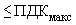 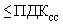 >1,0 - 3,0>1,0 - 3,0>3,0 - 10,0>3,0 - 10,0>10,0 - 15,0>10,0 - 15,0>15,0 - 20,0>15,0>15,0 - 20,0>15,0>20,0-2. Вещества, опасные для развития острого отравления, включая:а) вещества с остронаправленным механизмом действия*(1), хлор, аммиакб) вещества раздражающего действия*(1)>1,0 - 2,0>1,0 - 2,0>2,0 - 4,0>2,0 - 5,0>4,0 - 6,0>5,0 - 10,0>6,0 - 10,0>10,0 - 50,0>6,0 - 10,0>10,0 - 50,0>10,0>50,03. Канцерогены*(2), вещества, опасные для репродуктивного здоровья человека*(3)>1,0 - 2,0>2,0 - 4,0>4,0 - 10,0>10,0--4. Аллергены*(4), в том числе:а) высокоопасные*(5)б) умеренно опасные*(6)->1,0 - 2,0>1,0 - 3,0>2,0 - 5,0>3,0 - 15,0>5,0 - 15,0>15,0 - 20,0>15,0 - 20,0>20,0>20,0>20,0>20,05. Противоопухолевые лекарственные средства, гормоны (эстрогены)*(7)*6. Наркотические анальгетики*(8)*7. Ферменты микробного происхождения*(9)>1,0 - 5,0>5,0 - 10,0>10,0---* - независимо от концентрации вредного вещества в воздухе рабочей зоны условия труда относятся к соответствующему классу (подклассу) условий труда без проведения измерений.* - независимо от концентрации вредного вещества в воздухе рабочей зоны условия труда относятся к соответствующему классу (подклассу) условий труда без проведения измерений.* - независимо от концентрации вредного вещества в воздухе рабочей зоны условия труда относятся к соответствующему классу (подклассу) условий труда без проведения измерений.* - независимо от концентрации вредного вещества в воздухе рабочей зоны условия труда относятся к соответствующему классу (подклассу) условий труда без проведения измерений.* - независимо от концентрации вредного вещества в воздухе рабочей зоны условия труда относятся к соответствующему классу (подклассу) условий труда без проведения измерений.* - независимо от концентрации вредного вещества в воздухе рабочей зоны условия труда относятся к соответствующему классу (подклассу) условий труда без проведения измерений.* - независимо от концентрации вредного вещества в воздухе рабочей зоны условия труда относятся к соответствующему классу (подклассу) условий труда без проведения измерений.* - независимо от концентрации вредного вещества в воздухе рабочей зоны условия труда относятся к соответствующему классу (подклассу) условий труда без проведения измерений.N п/пНаименование веществаПДКАгрегатное состояние*Класс опасности**Особенности действия***1Азота диоксид2п3О2Азота оксиды / в пересчете на /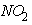 5п3О3Азотная кислота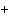 2а34-Аминобензацетилхлорид гидрохлорид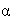 0,5а252-Аминопропан; (метилэтиламин)1п26Аммиак20п47Ацетальдегид5п38Ацетангидрид; (ацетонгидрид)3п39Барий дигидроксид; (гидроокись бария)0,3/0,1а210Барий дихлорид; (бария хлорид)1/0,3а211Бензилхлорформиат ; (карбобензоксихлорид)0,5п+а212Бензилцианид; (фенилацетонитрил)0,8а2О13Бензохин-1,4-он; (п-бензохинон)0,05п114Бор трифторид1п2О15Бром0,5п2О16Бутаналь5п317Бутановая кислота10п318Бутановой кислоты ангидрид; (бутановый ангидрид)1п2191-Бутоксибут-1-ен-3-ин; (этенил виниловый эфир)0,5п220Гексановая кислота; (капроновая, бутилуксусная)5п321Германий тетрахлорид (в пересчете на германий)1а222Гидробромид2п2О231-Гидрокси-2-нитро-4-хлорбензол; (4-нитро-2-хлорфенол, нихлофен)3/1п+а224Гидрофторид (в пересчете на фтор)0,5/0,1п2О25Гидрохлорид5п2О26Дигидросульфид; (гидросульфид)10п2О273-Диметиламинопропан-1-ол2п328Диметил гексан-1,6-диоат; (диметилсебацинат, диметил-2,8-гексадиоат)10п+а329(Е,1R)-2,2-диметил-3(2-метилпроп-1-енил)-циклопропан-1-карбоновая кислота; (1,3-хризантемовая кислота)10п+а3302,2-Диметилпропилгидропероксид5п331Диметилсульфат; (0,0 диметилсульфат)0,1п1О32Диметил (4-фторфенил)хлорсилан /по гидрохлориду/1п2333,3-Диметил-1-хлор-1 (4-хлорфенокси)-бутан-2-он; (син. хлорфеноксипинаколин)10п+а4341,1-Диметилэтилгидропероксид; (трет-бутил-гидропероксид)5п3351,1-Диметилэтилгипохлорид5п336Дихлорметилбензол0,5п137Дихлорэтановая кислота; (дихлоруксусная кислота)4п+а3383-Диэтиламинопропил-1-амин2п+а339N,N-диэтилэтанамин; (триэтиламин)10п340Йод1п241Кальций сульфат дигидрат; (гипс)2а342Карбонилдихлорид; (фосген)0,5п2О43Кремний тетрафторид (по фтору)0,5/0,1п2О44Магний оксид4а445Метансульфонилхлорид4п346Метановая кислота; (муравьиная кислота)1п2471-Метилбутановая кислота; (изовалериановая)2п3483-Метилбутан-1-ол; (изоамиловый спирт)5п3492-Метилбут-3-ин-2-ол; (изовалериановый альдегид; 3-бутин-2-ол-2-метил)10п350Метил-2-гидрокси-3-хлорпропионат0,5п251Метилдихлорацетат15п452Метилизоцианат0,05п1А, O53Метил-3-оксобутаноат; (метиловый эфир ацетоуксусной к-ты)5п3544-Метилпентановая кислота; (2-метилпентановая кислота)5п3554-Метилпентаноилхлорид; (2-метилпентановой кислоты хлоран-гидрид)3п3562-Метилпропаналь5п3572-Метилпропан-1-ол; (изобутиловый спирт)10п3582-Метилпроп-2-еновая кислота10п3592-Метилпроп-2-еноилхлорид0,3п2А604-Метилфенилен-1,3-диизоцианат0,05п1А, О61диНатрий карбонат2а362диНатрий пероксокарбонат2а363Натрий хлорид5а364Озон0,1п1О654-Оксо-5-хлорпентилацетат2п366Ортофосфористая кислота0,4а267Пентан-1-ол10п368Пиридин5п269Проп-2-ен-1-аль0,2п270Проп-2-енамин0,5п271Проп-1-енилацетат; (2-пропенил-ацетат)2п372N-проп-1-енил-проп-2-ен-1-амин1п273Проп-2-еноилхлорид;(акриловой кислоты хлорангидрид)0,3п2А74Пропилацетат200п475Проп-2-ин-1-ол1п276Пропиональдегид5п377Пропионилхлорид; (хлорангидрид пропионовой к-ты)2п378Рубидий гидроксид; (гидроокись рубидия)0,5а279диСера декафторид0,1п1О80Сера диоксид10п381диСера дихлорид; (серы хлорид)0,3п282(Т-4) сера тетрафторид0,3п2О83Сера триоксид1п284Серная кислота1а285Спирты непредельного ряда (аллиловый, кротониловый)2п386Тетрабромметан0,2п287Тетрагидро-1,4-оксазин; (морфолин)1,5/0,5п2883,3,3,4-Тетрахлорбицикло[2,2,1]гепт-5-ен-2-спиро-1-циклопент-3-ен-2,5-дион (ЭФ-2)0,2п+а2891,1,2,2-Тетрахлорэтан5п390Титан тетрахлорид (по гидрохлориду)1п2912,4,6, -Триметил-1,3,5-триоксан5п3923,5,5-Триметилциклогексанон1п2933,5,5-Триметил-циклогекс-2-ен-1-он1п294Трихлорацетилхлорид ; (трихлоруксусной кислоты хлорангидрид)0,1п195Трихлорнитрометан; (хлорпикрин)0,5п2О96Трихлорэтановая кислота; (трихлоруксусная кислота)5п+а397Фенилизоцианат0,5п2О98Фенилтиол; (тиофенол, меркаптобензол)0,2п299Феноксиэтановая кислота; (феноксиуксусная кислота)1а3100Формальдегид0,5п2О, А101Фосфин0,1п1О102диФосфор пентаоксид1а2103Фосфор пентахлорид0,2п2104Фосфор трихлорид0,2п2105Фосфорилхлорид0,05п1О106Фтор0,03п1О1072,5-Фурандион1п+а2А1082-Фуроилхлорид0,3п2109Хлор1п2О110Хлорангидрид хризантемовой кислоты2п3111Хлорацетилхлорид; (хлорангидрид монохлоруксусной кислоты)0,3п21123-Хлорбутан-2-он; (1-хлорэтилметилкетон)10п31132-Хлор-2-гидроксипропионовая кислота0,5п2114Хлор диоксид0,1П1О115(Хлорметил)бензол0,5П1116Хлорметоксиметан (по хлору)0,5п21173-Хлорпроп-1-ен0,3п2118Хлорфенилизоцианат (3 и 4-изомеры)0,5п2О, А119Хлорциан0,2п1О1202-Хлорэтанол0,5п2О1212-Хлорэтансульфоновой кислоты гидрохлорид0,3п2122Хлорэтановая кислота; (хлоруксусная кислота)1п+а21231-Циклопропилэтанон; (циклопентадиен)1п3124Этандионовая кислота дигидрат; (щавелевая кислота)1а2125Этановая кислота; (уксусная кислота)5п3126Этиленимин; (азиридин)0,02п1А, О127Этил-3-(метиламино)бутан-2-оат; (этил-3-метилбут-2-еноат, н-метил-аминокротоновый эфир)5п3128Этил-6-оксо-6-хлоргексаноат; (этиладипината хлорангидрид)2п+а3129Этил-6-оксо-8-хлороктаноат1п+а2130Этилпроп-2-еноат; (N-винилпирролид-2-он)15/5п3N п/пНаименование веществаПДКАгрегатное состояние*Класс опасности**Особенности действия***12-Амино-2-дезокси-D-глюкозы гидрохлорид; Хитозамин; Глюкозамин гидрохлорид0,005а12Бациллихилин (по бацитрацину)0,01а13Бензол-1,4-дикарбоновая кислота; Терефталевая кислота0,1п+а14Бериллий и его соединения (в пересчете на бериллий)0,003/ 0,001а1К5Гексаметилендиизоцианат0,05п16(1,2,3,4,5,6)-Гекса(1,2,3,4,5,6) хлорциклогексан; -Гексахлоран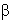 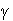 0,05п+а17Гентамицин (смесь гентамицинсульфатов 1:2,5) - (40%), (20%), (40%)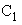 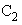 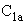 0,05а18Гептаникель гексасульфид0,15/0,05а1К9Гигромицин Б0,001а110Гризин0,002а1110-2-Дезокси-2(N-метиламино)- -L-глюкопиранозил--O-5-дезокси-3-С-формил- -L-глюксофуранозил---бис (аминоиминометил)-D-стрептамин; Стрептомицин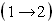 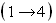 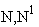 0,1а1120-3-Дезокси-4-С-метил-3-(метиламино)--L-арабинопиранозил-(16)-0-[2,6-диа-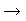 мино-2,3,4,6-тетрадезокси--D-глицеро-гекс-4-енопиранозил-(14)]-2-дезокси-D-стрептамин; Синтомицин0,05а1131,4-Диаминобензол; п-Фенилендиамин0,05п+а1141,4-Диаминобензол дигидрохлорид 1,4-Фенилендиамин дигидрохлорид0,05п+а1151,6-Диаминогексан; Гексаметилендиамин0,1п116Диаммоний гексахлорплатинат0,005а117Диаминодихлорпалладий0,005а118Диаммоний хром тетрасульфат-2,4- гидрат [по хрому (Сг)]; Хромаммиачные квасцы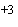 0,02а119N,N-Дибутил-4-(гексилокси)нафталин-1 -карбоксимидамид; Бунамидин гидрохлорид0,01а1201,3-Дигидро-1,3-диоксо-5-изобензо-фуранкарбоновая кислота; Бензол-1,2,4-трикарбоновой кислоты 1,2-ангидрид; Тримеллитовой кислоты ангидрид0,05а121[2S-(2,5,6)]-3,3-Диметил-6[[[5-метил-3-фенилизоксазол-4-ил]карбонил]амино]-7-оксо-4-тиа-1-азабицикло[3,2,0]гептан-2-карбоновая кислота; Оксациллин0,05а1221,3-Ди(1-метилэтил)фенил-2-изоцианат; 2,6-Диизопропилфенилизоцианат0,1п1231,3-Динитро-5-трифторметил-2-хлорбензол0,05п+а1242,4-Динитро-1-хлорбензол0,2/0,05п+а125Дихромовая кислота, соли (в пересчете на Сг)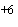 0,01а1К26Кобальт гидридотетракарбонил0,01п1О27Кобальт и его неорганические соединения0,05/ 0,01а128Меркаптоэтановая кислота0,1п+а129Метилдитиокарбамат натрия (по метилизоцианату); Карбатион; Метилдитиокарбаминовой кислоты натриевая соль0,1а130Метилизотиоцианат0,1п131Метилизоцианат0.05п1О323-[[(4-Метилпиперазин-1-ил)имино] метил] рифамицин0,02а1334-Метилфенилен-1,3-диизоцианат0,05п1О343-Метилфенилизоцианат0,1п135Никель тетракарбонил0,003п1К36Никель хром гексагидрофосфат гидрат (по никелю); 1,7-Никель хром гекса (диводородфосфат)гидрат0,005п1К37Никель, никель оксиды, сульфиды и смеси соединений никеля (файнштейн, никелевый концентрат и агломерат, оборотная пыль очистных устройств) (по никелю)0,05а138Никеля соли в виде гидроаэрозоля (по никелю)0,005а1К39Самарий пентакобальтид (по кобальту); Кобальт-самариевая композиция магнитов0,05а1402-Фенил-4,6-дихлорпиридазин-3-(2Н)-он0,05а141Хром гидроксид сульфат (в пересчете на Сг); Хром сернокислый основной0,06/ 0,02а142Хром-2-6-дигидрофосфат (по хрому Сг); Хром фосфат однозамещенный0,06/ 0,02а143Хром трихлорид гексагидрат (по хрому Сг)0,03/ 0,01а144Хромовой кислоты соли (в пересчете на хром Сг)0,03/ 0,01а1К45Этиленимин; Азиридин0,02п1ОN п/пНаименование веществаПДКАгрегатное состояние*Класс опасности**Особенности действия***12-(2-Алкил-2-имидазолин-1-ил)-эт-анол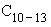 0,1п+а222-Алкил-1-полиэтиленполиамин-2-имидазолин гидрохлорид; Виказолина ВП хлоргидрат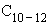 0,5а23Алюмоплатиновые катализаторы КР-101 и РБ-11 с содержанием платины до 0,6%1,5а34Амилаза1а251-Аминоалкилимидазолины0,5п+а26(2S,5R,6R)-6-[[(R)-Aмино-(4-гидрокси-фенил) ацетил]амино]-3,3-диметил-7-оксо-4-тиа-1-аза-бицикло[3,2,0]гептан-2-карбоновая кислота тригидрат (амоксициллин тригидрат)0,1а27О-3-Амино-3-дезокси--D глюкопиранозил-(16)-O-[6-амино-6-де-окси--D-глюкопиранозил-(14)]-N'(S)-(4-aмино-2-гидрокси-1-оксобутил)-2-дезокси-D-стрептамин; Мономицин0,1а28О-3-Амино-3-дезокси--D-глюкопираноз-ил (16)-0-[6-амино-6-дезокси--D-глю-копиранозил-(14)]-2-дезокси- -D-стрептамин; Канамицин0,1а29O-4-Амино-4-дезокси--D-глюкопираноз-ил-(16)-0-(8R)2-амино-2,3,7-тридезок-си-7-(метиламино)-D-глицеро--D-алло-октодиалдо-1,5:8,4-дипиранозил-(14)2-дезокси-D-стрептамин; Апрамицин0,1а2100-2-амино-2-дезокси--D-глюкопирано-зил(14)-0-[0-2,6-диамино-2,6-дидезокси--L-идопирапозил(13)--D-рибо-фуранозил-(15)]-2-дезокси-D-стрептамин, сульфат(1:2); Стрептомицина сульфат0,1а211О-3-Амино-3-дезокси- -D-глюкопиранозил-(16)-O-[2,6-диами-но-2,3,6-тридезокси--D-рибогексопира-нозил( 14)]-2-дезокси-D-стрептамин; Тобрамицин0,1а212[2S-(2,5,6)]-6-Амино-3,3-диметил-7-оксо-4-тиа-1-азабицикло[3,2,0]гептан-2-карбоновая кислота; 6-Аминопеницилановая кислота0,4а2133-[(4-Амино-2-метил-5-пиридинил)метил]-5-(2-гидроксиэтил)-4-метилазоний бромид; Тиаминбромид; Витамин 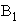 0,1а214Аминопласты-/6а4Ф151-Аминопропан-2-ол1п+а216N-(3-Аминопропил)-N-додецилпропан-1,3-диамин1а217[2S-(2,5,6)(S*)]-6-Аминофенил-аце-тиламино-3,3-диметил-7-оксо-4-тиа-1-азабицикло[3,2,0]гептан-2-карбоновая кислота; Ампициллин0,1а2182,[N-(2-Аминоэтил)имино]диэтанол, амиды  карбоновых кислот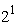 2п+а319N-(2-Аминоэтил)-1,2-этандиамин; Ди-этилентриамин0,3п+а220Антибиотики группы цефалоспоринов0,3а221Белково-витаминный концентрат (по белку)0,1а222Бензол-1,3-дикарбоновая кислота; 1,3-Бензолдикарбоновая кислота0,2а223Бензол-1,3-дикарбондихлорид; Изофталоилдихлорид0,02п+а224Бензол-1,4-дикарбондихлорид; Терефталоилдихлорид0,1п+а225Бензол-1,2,4-трикарбоновая кислота;1,2,4-Трикарбоксибензол;Тримеллитовая Кислота0,1а226[2]Бензопиранол[6,5,4-def][2], бензопиран-1,3,6,8-тетрон; Нафталин-1,4,5,8-тетракарбоновая кислота, диангидрид1а227N,N'-Бис(2-аминоэтил)-1,2-этандиамин; Триэтилентетрамин0,3п+а228Бис(диметилдитиокарбамат) цинка; Диметилдитиокарбамат цинка; Мильбекс0,3а229Диэтилдитиокарбамат цинка; Этилцимат0,3а2301,1-Бис(полиэтокси)-2-гептадеценил-2-имидазолина ацетат; Оксамид0,5п+а2311,5-Бис(фур-2-ил)пента-1,4-диен-3-он10п+а3321,3 -Бис-(4-хлорбензилиденамино)гуанидин гидрохлорид0,5а2331,3-Бис- (4-хлорбензилиденамино) гуанидин; Химкокцид0,5а234Боверин0,3а2350-(4-Бром-2,5-дихлорфенил)-0,0-диметил-тиофосфат0,5п+а236Виомицин; Флоримицин0,1а237Витамин  смесь с [4S(4,4а,5а,6,12а)]-7-хлор-4-(-диметиламино)-1,4,4а,5,5а,6,11,12-октагидро-3,6,10,12,12а-пентагидрокси-6-метил-1,11-диоксо-2-нафтаценкарбон-амид (контроль по хлортетрациклину); Биовит; Биовит-160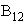 0,1а238В-Галактозидаза4а339Гаприн (по белку)0,1а240N,-гексаметиленбисфурфуролиденамин; Бисфургин; Фурфуролиденамин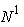 0,2п+а241Гемикеталь окситетрациклин 6,12-Гемикеталь-11- -хлор-5-окситетрациклин3а3422-(Z-Гептадец-8-енил)-1,1-бис(2-гидроксиэтил) имидазолинийхлорид0,5п+а243N-(2-Гептадец-2-енил)-4,5-дигидро-1Н-имидазол-1-ил 1,2-этандиамин; 1-Ди(-аминоэтил)-2-гептадизинил-2-имидазолин; Алазол0,5а2442-[2-цис-(Гептадец-8-енил)-2-имидазолин-1-ил]этанол0,1п+а2451,2-Диаминобензол; о-Фенилендиамин0,5п+а2461,3-Диаминобензол; м-Фенилендиамин0,1п+а2472,4-Диаминобензолсульфонат натрия 1,3-Фенилендиаминсульфокислоты натриевая соль2а3481-Ди(-аминоэтил)-2-алкил 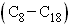 -2-имидазолин; Виказолин0,5а249N,N-Дибeнзилэтилeндиaминoвaя соль хлортетрациклина; Дибиомицин0,1а250[4S-(4,4a,5,5a,6,12а)]4-(Диме-тиламино)-1,4,4а,5,5а,6,11,12а-октагидро-3,5,6,10,12,12а-гексагидрокси-6-метил-1,11-диоксо-2-нафтаценкарбоксиамид; Окситетрациклин0,1а251[4S-(4,4a,5a,6,12а)]4-(Диметила-мино)-1,4,4а,5а,6,11,12а-октагидро-3,6,10,12,12а-пентагидрокси-6-метил-1,11-диоксо-2-нафтаценкарбоксамид; Тетрациклин0,1а252[4S-(4,4a,5a,6,12а)]4-(Диметила-мино)-1,4,4а,5а,6,11,12а-октагидро-3,6,10,12,12а-пентагидрокси-6-метил-1,11-диоксо-2-нафтаценкарбоксамида гидрохлорид; Тетрациклина гидрохлорид0,1а253[4S-(4,;a,5a,6,12)]-4-(Диметила-мино)-7-хлор-1,4,4а,5,5а,б, 11, 12а-октагидро-3,5,10,12,12а-пентагидрокси-6-метилен-1,11 -диоксо-2-нафтацен карбоксамида-4-метилбензол-сульфонат; Тетрациклина 4-метилбензосульфонат3а3540,0-Диметил(1-гидрокси-2,2,2-трихлорэтил)-фосфонат; Хлорофос0,5п+а255Диметилдитиокарбамат натрия; Карбамат МН0,5а2560,0-Диметил-0-(2,5-дихлор-4-иодфенил)-тиофосфат; Иодофенфос0,5п+а257[2S-[5R,6R]3,3-Диметил-7-окco-6-[[(2R)-[[(2-оксоимидазоллидин-1-ил)карбонил]а-мино]фенилацетил]амино]-4-тиа-1-азабицикло[3,2,0]гептан-2-карбоновая кислота; Азлоциллин0,1а258[2S-(2,5,6)]-3,3-Диметил-7-оксо-6-[(фенилацетил)амино]-4-тиа-1 -азабицикло[3,2,0]гептан-2-карбоновая кислота; Бензилпенициллин0,1а2590,0-Диметил-0-(2,4,5-трихлорфенил)-тиофосфат0,3п+а260N,N-Диметил-2-хлор-10Н-фенотиазин-10-пропаиамин гидрохлорид; 10-(3-Диметиламинопропил)-2-хлор-10Н фенотиазин гидрохлорид; Аминазин0,3а2616-[(1,3-Диоксо-3-фенокси-2-фенилпропил)амино]-3,3-диметил-7-оксо-[2S-(2,5,6)]-4-тиа-1 -азобицикло[3,2,0]гептан-2-карбоновая кислота; Карфециллин0,1а262Диприн (по белку)0,3а263Дифенилгуанидин; Амидодианилинметан0,3/0,1а264N,N'-Дифурфурилиденфенилен-1,4-диамин2п+а2653,5-Дихлорбензолсульфонамид0,1а2664-Дихлорметилен-1,2,3,3,5,5-гексанхлорциклопент-1-ен0,1п+а2673,4-Дихлорфенилизоцианат0,3п368Дихлорэтановая кислота; Дихлоруксусная кислота4п+а3692-(Диэтиламино)этил-4-аминобензоат; Новокаина основание; п-Аминобензойной кислоты -диэтиламиноэтиловый эфир0,5а2702-(Диэтиламино)этил-4-аминобензоат гидрохлорид; Новокаина гидрохлорид п-Аминобензойной кислоты р-диэтиламиноэтиловый эфир гидрохлорид0,5а271Доксициклин гидрохлорид0,4а272Доксициклин тозилат0,4а273Дрожжи кормовые сухие, выращенные на послеспиртовой барде0,3а2741,1-Иминобис (пропан-2-ол)1п+а275Какао порошок2а376Канифоль4п+а377[2S-(2,5,6)]-6[(Карбоксифенил-аце-тил)амино]-3,3-диметил-7-оксо-4-тиа-1-азабицикло-[3,2,0] гептан-2-карбонат динатрия; Карпенициллин; Карбоксилбензилпенициллина динатриевая соль0,1а2784-Карбометоксисульфинилхлорид1а279Лигносульфонат модифицированный гранулированный на сульфате натрия2а380Липрин /по белку/0,1а281Марганец карбонат гидрат1,5/0,5а282Марганец нитрат гексагидрат Марганец азотно-кислый гексагидрат1,5/0,5а283Марганец сульфат пентагидрат Марганец серно-кислый пентагидрат1,5/0,5а284Метациклин гидрохлорид0,4а2851,1-Метиленбис(4-изоцианатбензол)0,5п+а286Метилкарбамат 1-нафталенол; Севин; Метилкарбаминовой кислоты нафт-1-иловый эфир1а2872-Метилпроп-2-еноилхлорид; Метакриловой кислоты хлорангидрид0,3п2882-Метилпроп-2-енонитрил; Метакриловой кислоты нитрил1п2895-Метилтетрагидро-1,3-изобензофуран-дион1а290Метирам0,5а291Молибден, растворимые соединения в виде пыли4а392Моющее синтетическое средство "Лоск"3а393Моющее синтетическое средство "Ариель"5а394Моющее синтетическое средство "Миф Универсал"5а395Моющее синтетическое средство "Тайд"5а396Моющие синтетические средства Био-С, Бриз, Вихрь, Лотос, Лотос-автомат, Ока, Эра, Эра-А, Юка5а397Нафталин-2,6-дикарбоновой кислоты дихлорангидрид0,5а298Неомицин0,1а2991,1',1"-Нитрилотрис(пропан-2-ол)5п+а31001-[N-(5-Нитрофур-2-ил)метиленамино] имидазолидин-2,4-дион0,5а2101Олеандомицинфосфат (1:1)0,4а2102Панкреатин1а2103Пентандиаль; Глутаровый альдегид5п3104Периклазохромитовых и хромитопериклазовых огнеупорных изделий пыль-/4а4Ф105Поли-2-гидроксибутановая кислота; Поли--оксимасляная кислота0,1а2106Поли-О-глюкозоамин, частично N-ацетилированный; Хитозан; Поли-(14)-2-амино-2-дезокси--D-глюкопирноза2а3107Поли(14)-2-N-карбоксиметил-2-дезо-кси-6-0-карбоксиметил--D-глюкопирно-зы натриевая соль; Натриевая соль N,0-карбоксиметилхитозана2а3108Полимиксин Е 2,7-L-треонин0,1а2109Полифталоцианин кобальта, натриевая соль5а3110Полихлорпинен0,2п2111Проп-2-еноилхлорид; Акриловой кислоты ангидрид; Акрилоилхлорид0,3п2112Проп-2-енонитрил; Акриловой кислоты нитрил; Акрилонитрил1,5/0,5п2113Протеаза щелочная (активность 6 000 ед.)0,5а2114Пыль растительного и животного происхождения:114а) с примесью диоксида кремния от 2 до 10%-/4а4Ф114б) зерновая-/4а3Ф114в) лубяная, хлопчатобумажная, хлопковая, льняная, шерстяная, пуховая и др. (с примесью диоксида кремния более 10%)-12а4Ф114г) мучная, древесная и др. (с примесью диоксида кремния менее 2%)а4Ф114д) хлопковая мука (по белку)а3115Пыльца бабочек зерновой моли0,1а2116Рибофлавин1а2117Смола дициандиамидоформальдегидная0,2а2118Табак3а3119Тетрагидроизобензофуран-1,3-дион; Циклогекс-1-ен-1,2-дикарбоновой кислоты ангидрид0,7а2120Тетрагидрометилизобензофуран-1,3-дион1а2121Тетраметилтиопероксидикарбондиамид Тетраметилтиурамдисульфид; Тиурам Д; ТМТД1,5/0,5а21222,3,5,6-Тетрахлорбензол-1,4-дикарбоксилдихлорид; 2,3,5,6-Тетрахлортерефталевой кислоты дихлорангидрид1а2123N-Фенил-2,4,6-тринитробензамид; 2,4,6-Тринитробензойной кислоты анилид1а2124Фенолформальдегидные смолы (летучие продукты):124а) контроль по фенолу0,1п2124б) контроль по формальдегиду0,05п2125Фенопласты-/6а3Ф126Формальдегид0,5п2О127Фуран1,5/0,5п2128Фуран-2-альдегид; 2-Фуральдегид; 2-Фурфуральдегид; Фурфураль10п31292,5-Фурандион; Малеиновый ангидрид1п+а2130N-Хлорбензолсульфонамид натрия гидрат; Монохлорамин; Хлорамин Б1п+а2131[4S-(4,4а,5,5а,6р,12а)]-7-Хлор-4-(диметиламино)-1,4,4а,5,5а,6,11,12а-октагидро-3,6,10,12,12а-пентагидрокси-6-метил-1,11 -диоксо-2-нафтаценкарбоксамид; Хлортетрациклин0,1а2132Хлорметациклин тозилат3а3133(Хлорметил) оксиран; Эпихлоргидрин; 1 -Хлор-2,3-эпоксипропан2/1п2134N-(Хлорметил)фталимид0,1а2135Хлорфенилизоцианат (3 и 4-изомеры)0,5п2О136диХром триоксид (по хрому Сг)3/1а3137Хром трифторид (по фтору); Хром фтористый2,5/0,5а3138Хром фосфат2а31391-Циангуанидин; Дициандиамин0,5а2140N-Циклогексилимид дихлормалеат0,5а2141Эпоксидные смолы (летучие продукты) (контроль по эпихлоргидрину):141а) ЭД-5 (ЭД-20), Э-40,эпокситрифенольная ЭП-201п2141б) УП-666-1, УП-666-2, УП-666-3, УП-671, УП-671-Д, УП-677, УП-680, УП-6820,5п2141в) УП-650, УП-650-Т0,3п+а2141г) УП2124, Э-181, ДЭГ-10,2п2141д) ЭА0,1п2142Эпоксидный клей УП-5-240 (летучие продукты) /контроль по эпихлоргидрину/0,5п2143Эприн (по белку)0,3а2144Эритромицин0,4а21451,2-Этенбис(дитиокарбамат) цинка; Купрозан; Цинеб0,5а2146Этил-4-аминобензоат; Анестезин0,5а2N п/пНаименование веществаПДКАгрегатное состояние*Класс опасности**Особенности действия***1N'-[3-[4 Аминобутил)амино]пропил] блеомицинамида гидрохлорид; блеомицетин гидрохлорид-а125-{[4,6-Бис(1-азиридинил)-1,3,5-тиазин-2-ил]амино}-2,2-диметил-1,3-диоксан-5-метанол; диоксадет-а1314-Гидроксирубомицин-а143-Гидрокси-эстра-1,3,5(10)триен-17-он; эстрон-а1К5Диэтиленимид 2-метилтиозолидо-3-фосфорной кислоты; имифос-а162,2,6-Тридеокси-3-амино--ликсозо-4-метокси-6,7,9,11 -тетраокси-9-ацето-7,8,9,10-тетрагидротетраценхинон; рубомицин-а172-Хлор-N-(2-хлорэтил)-N-метилэтанамина гидрохлорид; эмбихин-а1817-Этинилэстра-1,3,5(10)-триендиол-3,17; этинилэстрадиол-а1КN п/пНаименование веществаПДКАгрегатное состояние*Класс опасности**1(5,6)-7,8-Дидегидро-4,5-эпокси-3-метокси-17-метилморфин-6-ол; кодеин-а12[S-(R*,S*)]-6,7-Диметокси-3-(5,6,7,8-тетрагидро-4-метокси-6-метил-1,3-диоксоло-[4,5-g-]-изохинолин-5-ил)-1-(3Н)-изобензофуранон; наркотин-а13Морфин гидрохлорид-а14Тебаин-а151,2,5-Триметил-4-фенилпиперидин-4-ол пропионат; промедол-а16N-Фенил-N-[1-(2-фенилэтил)-4-пиперидинил]-пропанамид; фентанил-а171-(2-Этоксиэтил)-4-пропионилокси-4-фенилпиперидин гидрохлорид; просидол-а18(5,6)-7,8-Дидегидро-4,5-эпокси-3-метокси-17-метилморфин-6-ол; кодеин-а1N п/пНаименование веществаПДКАгрегатное состояние*Класс опасности**Особенности действия***1Амилаза1а3А2Амиломезентерин1а33Амилоризин1а34-Галактозидаза4а3А5Глюкавамарин2а36-Глюканаза2а7Конзим (по ксиланазе)0,5а8Кормофит (по пектиназе)1а39Ксиланаза1а310Липаза микробная1а211Мацеробациллин2а12МЭК-СХ-1 (по амилазе)0,5а13МЭК-СХ-2 (по целлюлазе)1а14Пектиназа грибная4а415Пектаваморин3а316Пектоклостридин3а317ПФП-1 (по амилазе)0,5а18Феркон (по целловеридину)1а19Фитолиаза2а20Целловеридин2а321Целлюлаза2а3Наименование биологического фактораКласс (подкласс) условий трудаКласс (подкласс) условий трудаКласс (подкласс) условий трудаКласс (подкласс) условий трудаКласс (подкласс) условий трудаКласс (подкласс) условий трудаНаименование биологического факторадопустимыйвредныйвредныйвредныйвредныйопасныйНаименование биологического фактора23.13.23.33.44Микроорганизмы-продуценты, живые клетки и споры, содержащиеся в бактериальных препаратах*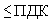 >1,0-10,0>10,0-100,0> 100Патогенные микроорганизмы, в том числе**:I группа патогенности - возбудители особо опасных инфекций**II группа патогенности - возбудители высококонтагиозных эпидемических заболеваний человека**III группа патогенности - возбудители инфекционных болезней, выделяемые в самостоятельные нозологические группы**IV группа патогенности - условно-патогенные микроорганизмы (возбудители оппортунистических инфекций)**Вид аэрозолей преимущественно фиброгенного действияКласс (подкласс) условий трудаотносительно превышения фактической концентрации аэрозолей преимущественно фиброгенного действия в воздухе рабочей зоны над предельно допустимой концентрацией* данных веществ (раз)Класс (подкласс) условий трудаотносительно превышения фактической концентрации аэрозолей преимущественно фиброгенного действия в воздухе рабочей зоны над предельно допустимой концентрацией* данных веществ (раз)Класс (подкласс) условий трудаотносительно превышения фактической концентрации аэрозолей преимущественно фиброгенного действия в воздухе рабочей зоны над предельно допустимой концентрацией* данных веществ (раз)Класс (подкласс) условий трудаотносительно превышения фактической концентрации аэрозолей преимущественно фиброгенного действия в воздухе рабочей зоны над предельно допустимой концентрацией* данных веществ (раз)Класс (подкласс) условий трудаотносительно превышения фактической концентрации аэрозолей преимущественно фиброгенного действия в воздухе рабочей зоны над предельно допустимой концентрацией* данных веществ (раз)Вид аэрозолей преимущественно фиброгенного действиядопустимыйвредныйвредныйвредныйвредныйВид аэрозолей преимущественно фиброгенного действия23.13.23.33.4Высоко- и умеренно фиброгенные** аэрозоли преимущественно фиброгенного действия; пыль, содержащая природные и искусственные минеральные волокна,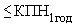 >1,0 - 2,0>2,0 - 4,0>4,0 - 10,0>10Слабофиброгенные*** аэрозоли преимущественно фиброгенного действия,>1,0 - 3,0>3,0 - 6,0>6,0 - 10>10Наименование показателя, единица измеренияКласс (подкласс) условий трудаКласс (подкласс) условий трудаКласс (подкласс) условий трудаКласс (подкласс) условий трудаКласс (подкласс) условий трудаКласс (подкласс) условий трудаНаименование показателя, единица измерениядопустимыйвредныйвредныйвредныйвредныйопасныйНаименование показателя, единица измерения23.13.23.33.44Шум, эквивалентный уровень звука, дБА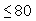 >80-85>85-95>95-105>105-115>115Вибрация локальная, эквивалентный корректированный уровень виброускорения, дБ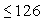 >126-129>129-132>132-135>135-138>138Вибрация общая, эквивалентный корректированный уровень виброускорения, дБ, Z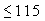 >115-121>121-127>127-133>133-139>139Вибрация общая, эквивалентный корректированный уровень виброускорения, дБ, X, Y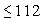 >112-118>118-124>124-130>130-136>136Инфразвук, общий уровень звукового давления, дБЛин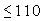 >110-115>115-120>120-125>125-130>130Ультразвук воздушный, уровни звукового давления в 1/3 октавных полосах частот, дБпревышение ПДУ до _ дБпревышение ПДУ до _ дБпревышение ПДУ до _ дБпревышение ПДУ до _ дБпревышение ПДУ до _ дБпревышение ПДУ до _ дБУльтразвук воздушный, уровни звукового давления в 1/3 октавных полосах частот, дБ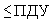 10203040>40Наименование показателяУровни звукового давления, дБ, в октавных полосах со среднегеометрическими частотами, ГцУровни звукового давления, дБ, в октавных полосах со среднегеометрическими частотами, ГцУровни звукового давления, дБ, в октавных полосах со среднегеометрическими частотами, ГцУровни звукового давления, дБ, в октавных полосах со среднегеометрическими частотами, ГцУровни звукового давления, дБ, в октавных полосах со среднегеометрическими частотами, ГцУровни звукового давления, дБ, в октавных полосах со среднегеометрическими частотами, ГцУровни звукового давления, дБ, в октавных полосах со среднегеометрическими частотами, ГцУровни звукового давления, дБ, в октавных полосах со среднегеометрическими частотами, ГцУровни звукового давления, дБ, в октавных полосах со среднегеометрическими частотами, ГцУровень звука и эквивалентный уровень звука, дБАНаименование показателя31,5631252505001000200040008000Уровень звука и эквивалентный уровень звука, дБАВыполнение всех видов работ на рабочих местах107958782787573716980НаименованиепоказателяПредельно допустимые уровни виброускорения, дБ, по осям Xл,Yл, Zл в октавных полосах со среднегеометрическими частотами, ГцПредельно допустимые уровни виброускорения, дБ, по осям Xл,Yл, Zл в октавных полосах со среднегеометрическими частотами, ГцПредельно допустимые уровни виброускорения, дБ, по осям Xл,Yл, Zл в октавных полосах со среднегеометрическими частотами, ГцПредельно допустимые уровни виброускорения, дБ, по осям Xл,Yл, Zл в октавных полосах со среднегеометрическими частотами, ГцПредельно допустимые уровни виброускорения, дБ, по осям Xл,Yл, Zл в октавных полосах со среднегеометрическими частотами, ГцПредельно допустимые уровни виброускорения, дБ, по осям Xл,Yл, Zл в октавных полосах со среднегеометрическими частотами, ГцПредельно допустимые уровни виброускорения, дБ, по осям Xл,Yл, Zл в октавных полосах со среднегеометрическими частотами, ГцПредельно допустимые уровни виброускорения, дБ, по осям Xл,Yл, Zл в октавных полосах со среднегеометрическими частотами, ГцКорректированные и эквивалентные корректированные значения и их уровниНаименованиепоказателя81631,5631252505001000Корректированные и эквивалентные корректированные значения и их уровниВибрация локальная123123129135141147153159126Среднегеометрические частоты, ГцПредельно допустимые уровни виброускорения, дБ, по осям , ,  в октавных или 1/3 октавных полосах частот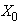 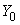 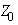 Предельно допустимые уровни виброускорения, дБ, по осям , ,  в октавных или 1/3 октавных полосах частотПредельно допустимые уровни виброускорения, дБ, по осям , ,  в октавных или 1/3 октавных полосах частотПредельно допустимые уровни виброускорения, дБ, по осям , ,  в октавных или 1/3 октавных полосах частотСреднегеометрические частоты, ГцВ 1/3 октавеВ 1/3 октавеВ 1/1 октавеВ 1/1 октавеСреднегеометрические частоты, Гц,,0,81171071,01161071211121,251151071,61141072,01131071181132,51121093,151111114,01101131151185,01101156,31101178,011011911612410,011212112,511412316,011612512113020,011812725,012012931,512213112713640,012413350,012613563,012813713314280,0130139Корректированные и эквивалентные корректированные уровни виброускорения115112НаименованиепоказателяУровни звукового давления, дБв октавных полосах со среднегеометрическими частотами, ГцУровни звукового давления, дБв октавных полосах со среднегеометрическими частотами, ГцУровни звукового давления, дБв октавных полосах со среднегеометрическими частотами, ГцУровни звукового давления, дБв октавных полосах со среднегеометрическими частотами, ГцОбщий уровень звукового давления,дБ ЛинНаименованиепоказателя24816Общий уровень звукового давления,дБ ЛинВыполнение всех видов работ на рабочих местах11010510095110Для колеблющегося во времени и прерывистого инфразвука уровни звукового давления, измеренные по шкале шумомера "Лин", не должны превышать 120 дБДля колеблющегося во времени и прерывистого инфразвука уровни звукового давления, измеренные по шкале шумомера "Лин", не должны превышать 120 дБДля колеблющегося во времени и прерывистого инфразвука уровни звукового давления, измеренные по шкале шумомера "Лин", не должны превышать 120 дБДля колеблющегося во времени и прерывистого инфразвука уровни звукового давления, измеренные по шкале шумомера "Лин", не должны превышать 120 дБДля колеблющегося во времени и прерывистого инфразвука уровни звукового давления, измеренные по шкале шумомера "Лин", не должны превышать 120 дБДля колеблющегося во времени и прерывистого инфразвука уровни звукового давления, измеренные по шкале шумомера "Лин", не должны превышать 120 дБНаименованиепоказателяУровни звукового давления, дБ, в третьоктавных полосах со среднегеометрическими частотами, кГцУровни звукового давления, дБ, в третьоктавных полосах со среднегеометрическими частотами, кГцУровни звукового давления, дБ, в третьоктавных полосах со среднегеометрическими частотами, кГцУровни звукового давления, дБ, в третьоктавных полосах со среднегеометрическими частотами, кГцУровни звукового давления, дБ, в третьоктавных полосах со среднегеометрическими частотами, кГцУровни звукового давления, дБ, в третьоктавных полосах со среднегеометрическими частотами, кГцУровни звукового давления, дБ, в третьоктавных полосах со среднегеометрическими частотами, кГцУровни звукового давления, дБ, в третьоктавных полосах со среднегеометрическими частотами, кГцУровни звукового давления, дБ, в третьоктавных полосах со среднегеометрическими частотами, кГцУровни звукового давления, дБ, в третьоктавных полосах со среднегеометрическими частотами, кГцНаименованиепоказателя12,516202531,540506380100Ультразвук воздушный8090100105110110110110110110ПоказательКатегория работ**Класс (подкласс) условий трудаКласс (подкласс) условий трудаКласс (подкласс) условий трудаКласс (подкласс) условий трудаКласс (подкласс) условий трудаКласс (подкласс) условий трудаКласс (подкласс) условий трудаКласс (подкласс) условий трудаПоказательКатегория работ**оптимальныйдопустимыйвредныйвредныйвредныйвредныйвредныйопасныйПоказательКатегория работ**123.13.13.23.33.44Температура воздуха, °СIа22,0 - 24,024,1 - 25,0Определяется величиной ТНС-индекса (в соответствии с приложением N 13 к настоящей методике.Определяется величиной ТНС-индекса (в соответствии с приложением N 13 к настоящей методике.Определяется величиной ТНС-индекса (в соответствии с приложением N 13 к настоящей методике.Определяется величиной ТНС-индекса (в соответствии с приложением N 13 к настоящей методике.Определяется величиной ТНС-индекса (в соответствии с приложением N 13 к настоящей методике.Определяется величиной ТНС-индекса (в соответствии с приложением N 13 к настоящей методике.Температура воздуха, °СIб21,0 - 23,023,1 - 24,0Определяется величиной ТНС-индекса (в соответствии с приложением N 13 к настоящей методике.Определяется величиной ТНС-индекса (в соответствии с приложением N 13 к настоящей методике.Определяется величиной ТНС-индекса (в соответствии с приложением N 13 к настоящей методике.Определяется величиной ТНС-индекса (в соответствии с приложением N 13 к настоящей методике.Определяется величиной ТНС-индекса (в соответствии с приложением N 13 к настоящей методике.Определяется величиной ТНС-индекса (в соответствии с приложением N 13 к настоящей методике.Температура воздуха, °СIIа19,0 - 21,021,1 - 23,0Определяется величиной ТНС-индекса (в соответствии с приложением N 13 к настоящей методике.Определяется величиной ТНС-индекса (в соответствии с приложением N 13 к настоящей методике.Определяется величиной ТНС-индекса (в соответствии с приложением N 13 к настоящей методике.Определяется величиной ТНС-индекса (в соответствии с приложением N 13 к настоящей методике.Определяется величиной ТНС-индекса (в соответствии с приложением N 13 к настоящей методике.Определяется величиной ТНС-индекса (в соответствии с приложением N 13 к настоящей методике.Температура воздуха, °СIIб17,0 - 19,019,1 - 22,0Определяется величиной ТНС-индекса (в соответствии с приложением N 13 к настоящей методике.Определяется величиной ТНС-индекса (в соответствии с приложением N 13 к настоящей методике.Определяется величиной ТНС-индекса (в соответствии с приложением N 13 к настоящей методике.Определяется величиной ТНС-индекса (в соответствии с приложением N 13 к настоящей методике.Определяется величиной ТНС-индекса (в соответствии с приложением N 13 к настоящей методике.Определяется величиной ТНС-индекса (в соответствии с приложением N 13 к настоящей методике.Температура воздуха, °СIII16,0 - 18,018,1 - 21,0Определяется величиной ТНС-индекса (в соответствии с приложением N 13 к настоящей методике.Определяется величиной ТНС-индекса (в соответствии с приложением N 13 к настоящей методике.Определяется величиной ТНС-индекса (в соответствии с приложением N 13 к настоящей методике.Определяется величиной ТНС-индекса (в соответствии с приложением N 13 к настоящей методике.Определяется величиной ТНС-индекса (в соответствии с приложением N 13 к настоящей методике.Определяется величиной ТНС-индекса (в соответствии с приложением N 13 к настоящей методике.Скорость движения воздуха, м/сIа0,1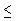 0,1Учитывается при определении ТНС-индекса. При скорости движения воздуха, большей или равной 0,6 м/с, условия труда признаются вредными условиями труда (подкласс 3.1).Учитывается при определении ТНС-индекса. При скорости движения воздуха, большей или равной 0,6 м/с, условия труда признаются вредными условиями труда (подкласс 3.1).Учитывается при определении ТНС-индекса. При скорости движения воздуха, большей или равной 0,6 м/с, условия труда признаются вредными условиями труда (подкласс 3.1).Учитывается при определении ТНС-индекса. При скорости движения воздуха, большей или равной 0,6 м/с, условия труда признаются вредными условиями труда (подкласс 3.1).Учитывается при определении ТНС-индекса. При скорости движения воздуха, большей или равной 0,6 м/с, условия труда признаются вредными условиями труда (подкласс 3.1).Учитывается при определении ТНС-индекса. При скорости движения воздуха, большей или равной 0,6 м/с, условия труда признаются вредными условиями труда (подкласс 3.1).Скорость движения воздуха, м/сIб0,10,2Учитывается при определении ТНС-индекса. При скорости движения воздуха, большей или равной 0,6 м/с, условия труда признаются вредными условиями труда (подкласс 3.1).Учитывается при определении ТНС-индекса. При скорости движения воздуха, большей или равной 0,6 м/с, условия труда признаются вредными условиями труда (подкласс 3.1).Учитывается при определении ТНС-индекса. При скорости движения воздуха, большей или равной 0,6 м/с, условия труда признаются вредными условиями труда (подкласс 3.1).Учитывается при определении ТНС-индекса. При скорости движения воздуха, большей или равной 0,6 м/с, условия труда признаются вредными условиями труда (подкласс 3.1).Учитывается при определении ТНС-индекса. При скорости движения воздуха, большей или равной 0,6 м/с, условия труда признаются вредными условиями труда (подкласс 3.1).Учитывается при определении ТНС-индекса. При скорости движения воздуха, большей или равной 0,6 м/с, условия труда признаются вредными условиями труда (подкласс 3.1).Скорость движения воздуха, м/сIIа0,20,3Учитывается при определении ТНС-индекса. При скорости движения воздуха, большей или равной 0,6 м/с, условия труда признаются вредными условиями труда (подкласс 3.1).Учитывается при определении ТНС-индекса. При скорости движения воздуха, большей или равной 0,6 м/с, условия труда признаются вредными условиями труда (подкласс 3.1).Учитывается при определении ТНС-индекса. При скорости движения воздуха, большей или равной 0,6 м/с, условия труда признаются вредными условиями труда (подкласс 3.1).Учитывается при определении ТНС-индекса. При скорости движения воздуха, большей или равной 0,6 м/с, условия труда признаются вредными условиями труда (подкласс 3.1).Учитывается при определении ТНС-индекса. При скорости движения воздуха, большей или равной 0,6 м/с, условия труда признаются вредными условиями труда (подкласс 3.1).Учитывается при определении ТНС-индекса. При скорости движения воздуха, большей или равной 0,6 м/с, условия труда признаются вредными условиями труда (подкласс 3.1).Скорость движения воздуха, м/сIIб0,20,4Учитывается при определении ТНС-индекса. При скорости движения воздуха, большей или равной 0,6 м/с, условия труда признаются вредными условиями труда (подкласс 3.1).Учитывается при определении ТНС-индекса. При скорости движения воздуха, большей или равной 0,6 м/с, условия труда признаются вредными условиями труда (подкласс 3.1).Учитывается при определении ТНС-индекса. При скорости движения воздуха, большей или равной 0,6 м/с, условия труда признаются вредными условиями труда (подкласс 3.1).Учитывается при определении ТНС-индекса. При скорости движения воздуха, большей или равной 0,6 м/с, условия труда признаются вредными условиями труда (подкласс 3.1).Учитывается при определении ТНС-индекса. При скорости движения воздуха, большей или равной 0,6 м/с, условия труда признаются вредными условиями труда (подкласс 3.1).Учитывается при определении ТНС-индекса. При скорости движения воздуха, большей или равной 0,6 м/с, условия труда признаются вредными условиями труда (подкласс 3.1).Скорость движения воздуха, м/сIII0,30,4Учитывается при определении ТНС-индекса. При скорости движения воздуха, большей или равной 0,6 м/с, условия труда признаются вредными условиями труда (подкласс 3.1).Учитывается при определении ТНС-индекса. При скорости движения воздуха, большей или равной 0,6 м/с, условия труда признаются вредными условиями труда (подкласс 3.1).Учитывается при определении ТНС-индекса. При скорости движения воздуха, большей или равной 0,6 м/с, условия труда признаются вредными условиями труда (подкласс 3.1).Учитывается при определении ТНС-индекса. При скорости движения воздуха, большей или равной 0,6 м/с, условия труда признаются вредными условиями труда (подкласс 3.1).Учитывается при определении ТНС-индекса. При скорости движения воздуха, большей или равной 0,6 м/с, условия труда признаются вредными условиями труда (подкласс 3.1).Учитывается при определении ТНС-индекса. При скорости движения воздуха, большей или равной 0,6 м/с, условия труда признаются вредными условиями труда (подкласс 3.1).Влажность воздуха, %I - III60-4015 - <40;>60 - 75Учитывается при определении ТНС-индекса. При влажности воздуха <15-10% условия труда признаются вредными условиями труда (подкласс 3.1);при влажности воздуха < 10% условия труда признаются вредными условиями труда (подкласс 3.2).Учитывается при определении ТНС-индекса. При влажности воздуха <15-10% условия труда признаются вредными условиями труда (подкласс 3.1);при влажности воздуха < 10% условия труда признаются вредными условиями труда (подкласс 3.2).Учитывается при определении ТНС-индекса. При влажности воздуха <15-10% условия труда признаются вредными условиями труда (подкласс 3.1);при влажности воздуха < 10% условия труда признаются вредными условиями труда (подкласс 3.2).Учитывается при определении ТНС-индекса. При влажности воздуха <15-10% условия труда признаются вредными условиями труда (подкласс 3.1);при влажности воздуха < 10% условия труда признаются вредными условиями труда (подкласс 3.2).Учитывается при определении ТНС-индекса. При влажности воздуха <15-10% условия труда признаются вредными условиями труда (подкласс 3.1);при влажности воздуха < 10% условия труда признаются вредными условиями труда (подкласс 3.2).Учитывается при определении ТНС-индекса. При влажности воздуха <15-10% условия труда признаются вредными условиями труда (подкласс 3.1);при влажности воздуха < 10% условия труда признаются вредными условиями труда (подкласс 3.2).Интенсив-ность теплового излучения
(), I - III-140141 - 15001501 - 20001501 - 20002001 - 25002501 - 2800>2800Экспозицион-ная доза теплового облучения 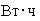 I - III-50015002600260038004800>4800Категория работ**Класс (подкласс) условий трудаКласс (подкласс) условий трудаКласс (подкласс) условий трудаКласс (подкласс) условий трудаКласс (подкласс) условий трудаКласс (подкласс) условий трудаКатегория работ**допустимыйвредныйвредныйвредныйвредныйопасныйКатегория работ**233334Категория работ**23.13.23.33.44Iа<26,526,5 - 26,626,7 - 27,427,5 - 28,628,7 - 31,0>31,0Iб<25,925,9 - 26,126,2 - 26,927,0 - 27,928,0 - 30,3>30,3IIа<25,225,2 - 25,525,6 - 26,226,3 - 27,327,4 - 29,9>29,9IIб<24,024,0 - 24,224,3 - 25,025,1 - 26,426,5 - 29,1>29,1III<21,921,9 - 22,022,1 - 23,423,5 - 25,729,2 - 27,9>27,9ПоказательКатегория работ*Класс условий трудаКласс условий трудаКласс условий трудаКласс условий трудаКласс условий трудаКласс условий трудаКласс условий трудаПоказательКатегория работ*оптимальныйдопустимыйвредныйвредныйвредныйвредныйопасныйПоказательКатегория работ*1233334ПоказательКатегория работ*123.13.23.33.44Температура воздуха, °СIа22,0 - 24,021,9 - 20,019,9 - 18,017,9 - 16,015,9 - 14,013,9 - 12,0<12,0Температура воздуха, °СIб21,0 - 23,020,9 - 19,018,9 - 7,016,9 - 15,014,9 - 13,012,9 - 11,0<11,0Температура воздуха, °СIIа19,0 - 21,018,9 - 17,016,9 - 14,013,9 - 12,011,9 - 10,09,9 - 8,0<8,0Температура воздуха, °СIIб17,0 - 19,016,9 - 15,014,9 - 13,012,9 - 11,010,9 - 9,08,9 - 7,0<7,0Температура воздуха, °СIII16,0 - 18,015,9 - 13,012,9 - 12,011,9 - 10,09,9 - 8,07,9 - 6,0<6,0Скорость движения воздуха, м/сIа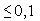 Учитывается в температурной поправке на охлаждающее действие ветра**. При скорости движения воздуха, большей или равной 0,6 м/с, условия труда признаются вредными для всех категорий работУчитывается в температурной поправке на охлаждающее действие ветра**. При скорости движения воздуха, большей или равной 0,6 м/с, условия труда признаются вредными для всех категорий работУчитывается в температурной поправке на охлаждающее действие ветра**. При скорости движения воздуха, большей или равной 0,6 м/с, условия труда признаются вредными для всех категорий работУчитывается в температурной поправке на охлаждающее действие ветра**. При скорости движения воздуха, большей или равной 0,6 м/с, условия труда признаются вредными для всех категорий работУчитывается в температурной поправке на охлаждающее действие ветра**. При скорости движения воздуха, большей или равной 0,6 м/с, условия труда признаются вредными для всех категорий работСкорость движения воздуха, м/сIбУчитывается в температурной поправке на охлаждающее действие ветра**. При скорости движения воздуха, большей или равной 0,6 м/с, условия труда признаются вредными для всех категорий работУчитывается в температурной поправке на охлаждающее действие ветра**. При скорости движения воздуха, большей или равной 0,6 м/с, условия труда признаются вредными для всех категорий работУчитывается в температурной поправке на охлаждающее действие ветра**. При скорости движения воздуха, большей или равной 0,6 м/с, условия труда признаются вредными для всех категорий работУчитывается в температурной поправке на охлаждающее действие ветра**. При скорости движения воздуха, большей или равной 0,6 м/с, условия труда признаются вредными для всех категорий работУчитывается в температурной поправке на охлаждающее действие ветра**. При скорости движения воздуха, большей или равной 0,6 м/с, условия труда признаются вредными для всех категорий работСкорость движения воздуха, м/сIIа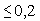 Учитывается в температурной поправке на охлаждающее действие ветра**. При скорости движения воздуха, большей или равной 0,6 м/с, условия труда признаются вредными для всех категорий работУчитывается в температурной поправке на охлаждающее действие ветра**. При скорости движения воздуха, большей или равной 0,6 м/с, условия труда признаются вредными для всех категорий работУчитывается в температурной поправке на охлаждающее действие ветра**. При скорости движения воздуха, большей или равной 0,6 м/с, условия труда признаются вредными для всех категорий работУчитывается в температурной поправке на охлаждающее действие ветра**. При скорости движения воздуха, большей или равной 0,6 м/с, условия труда признаются вредными для всех категорий работУчитывается в температурной поправке на охлаждающее действие ветра**. При скорости движения воздуха, большей или равной 0,6 м/с, условия труда признаются вредными для всех категорий работСкорость движения воздуха, м/сIIбУчитывается в температурной поправке на охлаждающее действие ветра**. При скорости движения воздуха, большей или равной 0,6 м/с, условия труда признаются вредными для всех категорий работУчитывается в температурной поправке на охлаждающее действие ветра**. При скорости движения воздуха, большей или равной 0,6 м/с, условия труда признаются вредными для всех категорий работУчитывается в температурной поправке на охлаждающее действие ветра**. При скорости движения воздуха, большей или равной 0,6 м/с, условия труда признаются вредными для всех категорий работУчитывается в температурной поправке на охлаждающее действие ветра**. При скорости движения воздуха, большей или равной 0,6 м/с, условия труда признаются вредными для всех категорий работУчитывается в температурной поправке на охлаждающее действие ветра**. При скорости движения воздуха, большей или равной 0,6 м/с, условия труда признаются вредными для всех категорий работСкорость движения воздуха, м/сIII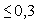 Учитывается в температурной поправке на охлаждающее действие ветра**. При скорости движения воздуха, большей или равной 0,6 м/с, условия труда признаются вредными для всех категорий работУчитывается в температурной поправке на охлаждающее действие ветра**. При скорости движения воздуха, большей или равной 0,6 м/с, условия труда признаются вредными для всех категорий работУчитывается в температурной поправке на охлаждающее действие ветра**. При скорости движения воздуха, большей или равной 0,6 м/с, условия труда признаются вредными для всех категорий работУчитывается в температурной поправке на охлаждающее действие ветра**. При скорости движения воздуха, большей или равной 0,6 м/с, условия труда признаются вредными для всех категорий работУчитывается в температурной поправке на охлаждающее действие ветра**. При скорости движения воздуха, большей или равной 0,6 м/с, условия труда признаются вредными для всех категорий работВлажность воздуха, %I - III60-4015 - <40;>60 - 75<15-10< 10---Интенсивность теплового излучения
(), I - III-140141- 15001501- 20002001- 25002501- 2800>2800Экспозиционная доза теплового облучения***, Вт.чI - III-5001500260038004800>4800Класс (подкласс) условий трудаКоличество баллов (величина УТ)11223.133.243.353.4647Наименование показателяКласс (подкласс) условий трудаКласс (подкласс) условий трудаКласс (подкласс) условий трудаКласс (подкласс) условий трудаНаименование показателядопустимыйвредныйвредныйвредныйНаименование показателя23.13.13.2Искусственное освещениеИскусственное освещениеИскусственное освещениеИскусственное освещениеИскусственное освещениеОсвещенность рабочей поверхности Е, лк*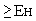 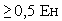 < 0,5 Ен< 0,5 ЕнНаименование показателя фактораПревышение предельно допустимых уровней (раз)Превышение предельно допустимых уровней (раз)Превышение предельно допустимых уровней (раз)Превышение предельно допустимых уровней (раз)Превышение предельно допустимых уровней (раз)Превышение предельно допустимых уровней (раз)Наименование показателя фактораКласс (подкласс) условий трудаКласс (подкласс) условий трудаКласс (подкласс) условий трудаКласс (подкласс) условий трудаКласс (подкласс) условий трудаКласс (подкласс) условий трудаНаименование показателя факторадопустимыйвредныйвредныйвредныйвредныйопасныйНаименование показателя фактора23.13.23.33.44Электростатическое поле*(2)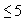 >5---Постоянное магнитное поле*(3)>5---Электрические поля промышленной частоты (50 Гц)*(3)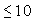 >10->40Магнитные поля промышленной частоты (50 Гц)>10--Электромагнитные излучения радиочастотного диапазона*(4):0,01-0,03 МГц>10--0,03-3,0 МГц>10--3,0-30,0 МГц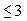 >10-30,0-300,0 МГц>10>100*(5)300,0 МГц-300,0 ГГц>10>100*(5)Наименование показателя фактораКласс (подкласс) условий трудаКласс (подкласс) условий трудаКласс (подкласс) условий трудаКласс (подкласс) условий трудаКласс (подкласс) условий трудаКласс (подкласс) условий трудаНаименование показателя факторадопустимыйвредныйвредныйвредныйвредныйопасный23.13.23.33.44Лазерное излучение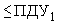 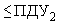 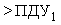 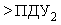 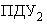 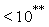 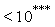 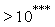 Ультрафиолетовое излучение (при наличии производственных источников УФ-А+УФ-В, УФ-С)*, **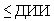 >ДИИ***Максимальная потенциальная доза за год,в/годКласс (подкласс) условий трудаКласс (подкласс) условий трудаКласс (подкласс) условий трудаКласс (подкласс) условий трудаКласс (подкласс) условий трудаКласс (подкласс) условий трудаМаксимальная потенциальная доза за год,в/годдопустимыйвредныйвредныйвредныйвредныйопасныйМаксимальная потенциальная доза за год,в/год23.13.23.33.44Эффективная доза>5 - 10>10 - 20>20 - 50>50 - 100>100Эквивалентная доза в хрусталике глаза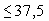 >37,5 - 75>75 - 150>150 - 225>225 - 300>300Эквивалентная доза в коже, кистях и стопах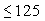 >125 - 250>250 - 500>500 - 750>750 - 1000>1000Показатели тяжести
трудового процессаКласс (подкласс) условий трудаКласс (подкласс) условий трудаКласс (подкласс) условий трудаКласс (подкласс) условий трудаПоказатели тяжести
трудового процессаоптимальныйдопустимыйвредныйвредныйПоказатели тяжести
трудового процесса123.13.2При региональной нагрузке перемещаемого работником груза(с преимущественным участием мышц рук и плечевого пояса работника)при перемещении груза на расстояние до 1 м:При региональной нагрузке перемещаемого работником груза(с преимущественным участием мышц рук и плечевого пояса работника)при перемещении груза на расстояние до 1 м:При региональной нагрузке перемещаемого работником груза(с преимущественным участием мышц рук и плечевого пояса работника)при перемещении груза на расстояние до 1 м:При региональной нагрузке перемещаемого работником груза(с преимущественным участием мышц рук и плечевого пояса работника)при перемещении груза на расстояние до 1 м:При региональной нагрузке перемещаемого работником груза(с преимущественным участием мышц рук и плечевого пояса работника)при перемещении груза на расстояние до 1 м:для мужчиндля женщиндо 2 500до 1 500до 5 000до 3 000до 7 000до 4 000более 7 000более 4 000При общей нагрузке перемещаемого работником груза(с участием мышц рук, корпуса, ног тела работника):При общей нагрузке перемещаемого работником груза(с участием мышц рук, корпуса, ног тела работника):При общей нагрузке перемещаемого работником груза(с участием мышц рук, корпуса, ног тела работника):При общей нагрузке перемещаемого работником груза(с участием мышц рук, корпуса, ног тела работника):При общей нагрузке перемещаемого работником груза(с участием мышц рук, корпуса, ног тела работника):при перемещении работником груза на расстояние от 1 до 5 м:при перемещении работником груза на расстояние от 1 до 5 м:при перемещении работником груза на расстояние от 1 до 5 м:при перемещении работником груза на расстояние от 1 до 5 м:при перемещении работником груза на расстояние от 1 до 5 м:для мужчиндля женщиндо 12 500до 7 500до 25 000до 15 000до 35 000до 25 000более 35 000более 25 000при перемещении работником груза на расстояние более 5 м:при перемещении работником груза на расстояние более 5 м:при перемещении работником груза на расстояние более 5 м:при перемещении работником груза на расстояние более 5 м:при перемещении работником груза на расстояние более 5 м:для мужчиндля женщиндо 24 000до 14 000до 46 000до 28 000до 70 000до 40 000более 70 000более 40 000Показатели тяжести трудового процессаКласс (подкласс) условий трудаКласс (подкласс) условий трудаКласс (подкласс) условий трудаКласс (подкласс) условий трудаПоказатели тяжести трудового процессаоптимальныйдопустимыйвредныйвредныйПоказатели тяжести трудового процесса123.13.2Подъем и перемещение (разовое) тяжести при чередовании с другой работой(до 2 раз в час):Подъем и перемещение (разовое) тяжести при чередовании с другой работой(до 2 раз в час):Подъем и перемещение (разовое) тяжести при чередовании с другой работой(до 2 раз в час):Подъем и перемещение (разовое) тяжести при чередовании с другой работой(до 2 раз в час):Подъем и перемещение (разовое) тяжести при чередовании с другой работой(до 2 раз в час):для мужчиндля женщиндо 15до 5до 30до 10до 35до 12более 35более 12Подъем и перемещение тяжести постоянно в течение рабочего дня (смены)(более 2 раз в час):Подъем и перемещение тяжести постоянно в течение рабочего дня (смены)(более 2 раз в час):Подъем и перемещение тяжести постоянно в течение рабочего дня (смены)(более 2 раз в час):Подъем и перемещение тяжести постоянно в течение рабочего дня (смены)(более 2 раз в час):Подъем и перемещение тяжести постоянно в течение рабочего дня (смены)(более 2 раз в час):для мужчиндля женщиндо 5до 3до 15до 7до 20до 10более 20более 10Суммарная масса грузов, перемещаемых в течение каждого часа рабочего дня (смены):Суммарная масса грузов, перемещаемых в течение каждого часа рабочего дня (смены):Суммарная масса грузов, перемещаемых в течение каждого часа рабочего дня (смены):Суммарная масса грузов, перемещаемых в течение каждого часа рабочего дня (смены):Суммарная масса грузов, перемещаемых в течение каждого часа рабочего дня (смены):с рабочей поверхности:с рабочей поверхности:с рабочей поверхности:с рабочей поверхности:с рабочей поверхности:для мужчиндля женщиндо 250до 100до 870до 350до 1 500до 700более 1 500более 700с пола:с пола:с пола:с пола:с пола:для мужчиндля женщиндо 100до 50до 435до 175до 600до 350более 600более 350Показатели тяжести трудового процессаКласс (подкласс) условий трудаКласс (подкласс) условий трудаКласс (подкласс) условий трудаКласс (подкласс) условий трудаПоказатели тяжести трудового процессаоптимальныйдопустимыйвредныйвредныйПоказатели тяжести трудового процесса123.13.2Количество стереотипных рабочих движений работника при локальной нагрузке (с участием мышц кистей и пальцев рук):Количество стереотипных рабочих движений работника при локальной нагрузке (с участием мышц кистей и пальцев рук):Количество стереотипных рабочих движений работника при локальной нагрузке (с участием мышц кистей и пальцев рук):Количество стереотипных рабочих движений работника при локальной нагрузке (с участием мышц кистей и пальцев рук):Количество стереотипных рабочих движений работника при локальной нагрузке (с участием мышц кистей и пальцев рук):до 20 000до 40 000до 60 000более 60 000Количество стереотипных рабочих движений работника при региональной нагрузке (при работе с преимущественным участием мышц рук и плечевого пояса):Количество стереотипных рабочих движений работника при региональной нагрузке (при работе с преимущественным участием мышц рук и плечевого пояса):Количество стереотипных рабочих движений работника при региональной нагрузке (при работе с преимущественным участием мышц рук и плечевого пояса):Количество стереотипных рабочих движений работника при региональной нагрузке (при работе с преимущественным участием мышц рук и плечевого пояса):Количество стереотипных рабочих движений работника при региональной нагрузке (при работе с преимущественным участием мышц рук и плечевого пояса):до 10 000до 20 000до 30 000более 30 000Показатели тяжести трудового процессаКласс (подкласс) условий трудаКласс (подкласс) условий трудаКласс (подкласс) условий трудаКласс (подкласс) условий трудаПоказатели тяжести трудового процессаоптимальныйдопустимыйвредныйвредныйПоказатели тяжести трудового процесса123.13.2При удержании груза одной рукой:При удержании груза одной рукой:При удержании груза одной рукой:При удержании груза одной рукой:При удержании груза одной рукой:для мужчиндля женщиндо 18 000до 11 000до 36 000до 22 000до 70 000до 42 000более 70 000более 42 000При удержании груза двумя руками:При удержании груза двумя руками:При удержании груза двумя руками:При удержании груза двумя руками:При удержании груза двумя руками:для мужчиндля женщиндо 36 000до 22 000до 70 000до 42 000до 140 000до 84 000более 140 000более 84 000При удержании груза с участием мышц корпуса и ног:При удержании груза с участием мышц корпуса и ног:При удержании груза с участием мышц корпуса и ног:При удержании груза с участием мышц корпуса и ног:При удержании груза с участием мышц корпуса и ног:для мужчиндля женщиндо 43 000до 26 000до 100 000до 60 000до 200 000до 120 000более 200 000более 120 000Класс (подкласс) условий трудаКласс (подкласс) условий трудаКласс (подкласс) условий трудаКласс (подкласс) условий трудаоптимальныйдопустимыйвредныйвредный123.13.2Свободное удобное положение с возможностью смены рабочего положения тела (сидя, стоя).Нахождение в положении "стоя"*(1) до 40% времени рабочего дня (смены).Периодическое, до 25% времени смены, нахождение в неудобном*(2) и (или) фиксированном*(3) положении. Нахождение в положении "стоя" до 60% времени рабочего дня (смены).Периодическое, до 50% времени смены, нахождение в неудобном и (или) фиксированном положении; периодическое, до 25% времени рабочего дня (смены), пребывание в вынужденном положении*(4). Нахождение в положении "стоя" до 80% времени рабочего дня (смены).Нахождение в положении "сидя" без перерывов от 60 до 80% времени рабочего дня (смены).Периодическое, более 50% времени рабочего дня (смены), нахождение в неудобном и (или) фиксированном положении; периодическое, более 25% времени рабочего дня (смены), пребывание в вынужденном положении. Нахождение в положении "стоя" более 80% времени рабочего дня (смены).Нахождение в положении "сидя" без перерывов более 80% времени рабочего дня (смены).Класс (подкласс) условий трудаКласс (подкласс) условий трудаКласс (подкласс) условий трудаКласс (подкласс) условий трудаоптимальныйдопустимыйвредныйвредный123.13.2до 5051 - 100101 - 300свыше 300Класс (подкласс) условий трудаКласс (подкласс) условий трудаКласс (подкласс) условий трудаКласс (подкласс) условий трудаоптимальныйдопустимыйвредныйвредный123.13.2По горизонтали:По горизонтали:По горизонтали:По горизонтали:до 4до 8до 12более 12По вертикали:По вертикали:По вертикали:По вертикали:до 1до 2,5до 5более 5Показатели напряженности трудового процессаКласс (подкласс) условий трудаКласс (подкласс) условий трудаКласс (подкласс) условий трудаКласс (подкласс) условий трудаПоказатели напряженности трудового процессаоптимальныйдопустимыйвредныйвредныйПоказатели напряженности трудового процесса123.13.2Сенсорные нагрузкиСенсорные нагрузкиСенсорные нагрузкиСенсорные нагрузкиСенсорные нагрузкиПлотность сигналов (световых и звуковых) и сообщений в среднем за 1 час работы, ед.до 7576 - 175176 - 300более 300Число производственных объектов одновременного наблюдения, ед.до 56 - 1011 - 25более 25Работа с оптическими приборами (% времени смены)до 2526 - 5051 - 75более 75Нагрузка на голосовой аппарат (суммарное количество часов, наговариваемое в неделю), час.до 16до 20до 25более 25Монотонность нагрузокМонотонность нагрузокМонотонность нагрузокМонотонность нагрузокМонотонность нагрузокЧисло элементов (приемов), необходимых для реализации простого задания или многократно повторяющихся операций, ед.более 109 - 65 - 3менее 3Монотонность производственной обстановки (время пассивного наблюдения за ходом технологического процесса в % от времени смены), час.менее 7576 - 8081 - 90более 90Наименование фактораКласс (подкласс) условий трудаХимическийБиологическийАэрозоли преимущественно фиброгенного действияШумВибрация общаяВибрация локальнаяИнфразвукУльтразвук воздушныйНеионизирующие излученияИонизирующие излученияПараметры микроклиматаСветовая средаТяжесть трудового процессаНапряженность трудового процессаОбщая оценка условий трудаN п/пНаименование вредного и (или) опасногофактора производственной среды и трудового процесса1Физические факторы1.1Микроклимат*(1)1.1.1Температура воздуха1.1.2Относительная влажность воздуха1.1.3Скорость движения воздуха1.1.4Тепловое излучение1.2Аэрозоли преимущественно фиброгенного действия (АПФД)*(2)1.3Виброакустические факторы*(3)1.3.1Шум1.3.2Инфразвук1.3.3Ультразвук воздушный1.3.4Общая и локальная вибрация1.4Световая среда1.4.1Освещенность рабочей поверхности*(4)1.4.2Прямая блескость*(4)1.4.3Отраженная блескость*(4)1.5Неионизирующие излучения*(5)1.5.1Переменное электромагнитное поле (промышленная частота 50 Гц)1.5.2Переменное электромагнитное поле радиочастотного диапазона1.5.3Электростатическое поле1.5.4Постоянное магнитное поле1.5.5Ультрафиолетовое излучение1.5.6Лазерное излучение1.6Ионизирующие излучения*(6)1.6.1Рентгеновское, гамма- и нейтронное излучение1.6.2Радиоактивное загрязнение производственных помещений, элементов производственного оборудования, средств индивидуальной защиты и кожных покровов работника2Химический фактор*(7)2.1Химические вещества и смеси, измеряемые в воздухе рабочей зоны и на кожных покровах работников, в том числе некоторые вещества биологической природы (антибиотики, витамины, гормоны, ферменты, белковые препараты), которые получают химическим синтезом и (или) для контроля содержания которых используют методы химического анализа3Биологический фактор3.1.Микроорганизмы-продуценты, живые клетки и споры, содержащиеся в бактериальных препаратах3.2.Патогенные микроорганизмы - возбудители особо опасных инфекционных заболеваний*(8)3.3.Патогенные микроорганизмы - возбудители высококонтагиозных эпидемических заболеваний человека*(8)3.4.Патогенные микроорганизмы - возбудители инфекционных болезней, выделяемые в самостоятельные нозологические группы*(8)3.5.Условно-патогенные микроорганизмы (возбудители оппортунистических инфекций)*(8)4.Тяжесть трудового процесса*(9)4.1Физическая динамическая нагрузка4.2Масса поднимаемого и перемещаемого груза вручную4.3Стереотипные рабочие движения4.4Статическая нагрузка4.5Рабочая поза4.6Наклоны корпуса тела работника4.7Перемещение в пространстве5.Напряженность трудового процесса5.1Длительность сосредоточенного наблюдения*(10)5.2Плотность сигналов (световых, звуковых) и сообщений в единицу времени*(10)5.3Число производственных объектов одновременного наблюдения*(10)5.4Нагрузка на слуховой анализатор*(10)5.5Активное наблюдение за ходом производственного процесса*(10)5.6Работа с оптическими приборами5.7Нагрузка на голосовой аппаратРегистрационный номер аттестата аккредитации организацииДата выдачи аттестата аккредитации организацииДата истечения срока действия аттестата аккредитации организации123N п/пДата проведения измеренийФ.И.О. эксперта (работника)ДолжностьСведения о сертификате эксперта на право выполнения работ по специальной оценке условий трудаСведения о сертификате эксперта на право выполнения работ по специальной оценке условий трудаРегистрационный номер в реестре экспертов организаций, проводящих специальную оценку условий трудаN п/пДата проведения измеренийФ.И.О. эксперта (работника)Должностьномердата выдачиРегистрационный номер в реестре экспертов организаций, проводящих специальную оценку условий труда1234567N п/пДата проведения измеренийНаименование вредного и (или) опасного фактора производственной среды и трудового процессаНаименование средства измеренийРегистрационный номер в Государственном реестре средств измеренийЗаводской номер средства измеренийДата окончания срока поверки средства измерений1234567Индивидуальный номер рабочего местаНаименование рабочего места и источников вредных и (или) опасных факторов производственной среды и трудового процессаЧисленность работников, занятых на данном рабочем месте (чел.)Наличие аналогичного рабочего места (рабочих мест)Наименование вредных и (или) опасных факторов производственной среды и трудового процесса и продолжительность их воздействия на работника в течение рабочего дня (смены) (час.)Наименование вредных и (или) опасных факторов производственной среды и трудового процесса и продолжительность их воздействия на работника в течение рабочего дня (смены) (час.)Наименование вредных и (или) опасных факторов производственной среды и трудового процесса и продолжительность их воздействия на работника в течение рабочего дня (смены) (час.)Наименование вредных и (или) опасных факторов производственной среды и трудового процесса и продолжительность их воздействия на работника в течение рабочего дня (смены) (час.)Наименование вредных и (или) опасных факторов производственной среды и трудового процесса и продолжительность их воздействия на работника в течение рабочего дня (смены) (час.)Наименование вредных и (или) опасных факторов производственной среды и трудового процесса и продолжительность их воздействия на работника в течение рабочего дня (смены) (час.)Наименование вредных и (или) опасных факторов производственной среды и трудового процесса и продолжительность их воздействия на работника в течение рабочего дня (смены) (час.)Наименование вредных и (или) опасных факторов производственной среды и трудового процесса и продолжительность их воздействия на работника в течение рабочего дня (смены) (час.)Наименование вредных и (или) опасных факторов производственной среды и трудового процесса и продолжительность их воздействия на работника в течение рабочего дня (смены) (час.)Наименование вредных и (или) опасных факторов производственной среды и трудового процесса и продолжительность их воздействия на работника в течение рабочего дня (смены) (час.)Наименование вредных и (или) опасных факторов производственной среды и трудового процесса и продолжительность их воздействия на работника в течение рабочего дня (смены) (час.)Наименование вредных и (или) опасных факторов производственной среды и трудового процесса и продолжительность их воздействия на работника в течение рабочего дня (смены) (час.)Наименование вредных и (или) опасных факторов производственной среды и трудового процесса и продолжительность их воздействия на работника в течение рабочего дня (смены) (час.)Наименование вредных и (или) опасных факторов производственной среды и трудового процесса и продолжительность их воздействия на работника в течение рабочего дня (смены) (час.)Наименование вредных и (или) опасных факторов производственной среды и трудового процесса и продолжительность их воздействия на работника в течение рабочего дня (смены) (час.)Наименование вредных и (или) опасных факторов производственной среды и трудового процесса и продолжительность их воздействия на работника в течение рабочего дня (смены) (час.)Индивидуальный номер рабочего местаНаименование рабочего места и источников вредных и (или) опасных факторов производственной среды и трудового процессаЧисленность работников, занятых на данном рабочем месте (чел.)Наличие аналогичного рабочего места (рабочих мест)химический факторбиологический факторФизические факторыФизические факторыФизические факторыФизические факторыФизические факторыФизические факторыФизические факторыФизические факторыФизические факторыФизические факторыФизические факторыФизические факторыФизические факторыФизические факторыИндивидуальный номер рабочего местаНаименование рабочего места и источников вредных и (или) опасных факторов производственной среды и трудового процессаЧисленность работников, занятых на данном рабочем месте (чел.)Наличие аналогичного рабочего места (рабочих мест)химический факторбиологический фактораэрозоли преимущественно фиброгенного действияшуминфразвукультразвук воздушныйвибрация общаявибрация локальнаяэлектромагнитные поля фактора Неионизирующие поля и излученияультрафиолетовое излучение фактора Неионизирующие поля и излучениялазерное излучение фактора Неионизирующие поля и излученияионизирующие излучениямикроклиматсветовая средатяжесть трудового процессанапряженность трудового процесса1234567891011121314151617181920_____________________________________________________(должность)(подпись)(ФИО)(дата)______________________________________________________(должность)(подпись)(ФИО)(дата)______________________________________________________(должность)(подпись)(ФИО)(дата)________________________________________________________(должность)(подпись)(ФИО)(дата)_____________________________________________________________________(полное наименование работодателя)_____________________________________________________________________(полное наименование работодателя)_____________________________________________________________________(полное наименование работодателя)_____________________________________________________________________(полное наименование работодателя)_____________________________________________________________________(полное наименование работодателя)_____________________________________________________________________(адрес места нахождения работодателя, фамилия, имя, отчество руководителя, адрес электронной почты)_____________________________________________________________________(адрес места нахождения работодателя, фамилия, имя, отчество руководителя, адрес электронной почты)_____________________________________________________________________(адрес места нахождения работодателя, фамилия, имя, отчество руководителя, адрес электронной почты)_____________________________________________________________________(адрес места нахождения работодателя, фамилия, имя, отчество руководителя, адрес электронной почты)_____________________________________________________________________(адрес места нахождения работодателя, фамилия, имя, отчество руководителя, адрес электронной почты)ИНН работодателяКод работодателя по ОКПОКод органа государственнойвласти по ОКОГУКод вида экономической деятельности по ОКВЭДКод территории по ОКАТОна рабочем местена всех аналогичных рабочих местахиз них:из них:женщинлиц в возрасте до 18 летинвалидов, допущенных к выполнению работ на данном рабочем местеНаименование факторов производственной среды и трудового процессаКласс(подкласс) условий трудаЭффективность СИЗ*,+/-/не оцениваласьКласс (подкласс) условий труда при эффективном использовании СИЗХимическийБиологическийАэрозоли преимущественно фиброгенного действияШумИнфразвукУльтразвук воздушныйВибрация общаяВибрация локальнаяНеионизирующие излученияИонизирующие излученияПараметры микроклиматаПараметры световой средыТяжесть трудового процессаНапряженность трудового процессаИтоговый класс (подкласс) условий трудане заполняетсяN п/пВиды гарантий и компенсацийФактическое наличиеПо результатам оценки условий трудаПо результатам оценки условий трудаN п/пВиды гарантий и компенсацийФактическое наличиенеобходимость в установлении(да, нет)основание1.Повышенная оплата труда работника (работников)2.Ежегодный дополнительный оплачиваемый отпуск3.Сокращенная продолжительность рабочего времени4.Молоко или другие равноценные пищевые продукты5.Лечебно-профилактическое питание6.Право на досрочное назначение страховой пенсии7.Проведение медицинских осмотров_____________________________________________________(должность)(подпись)(ФИО)(дата)______________________________________________________(должность)(подпись)(ФИО)(дата)______________________________________________________(должность)(подпись)(ФИО)(дата)________________________________________________________(N в реестре экспертов)(подпись)(ФИО)(дата)________________________________________________________(N в реестре экспертов)(подпись)(ФИО)(дата)____________________________________________________________(ФИО работника)(дата)_____________________________________________________________(ФИО работника)(дата)____________________________________________________________(ФИО работника)(дата)N п/пПеречень СИЗ, положенных работнику согласно действующим требованиямНаличие СИЗ у работника(есть, нет)Наличие сертификата или декларации соответствия (номер и срок действия)Наименованиевредного и (или) опасного фактора производственной среды и трудового процессаНаименование имеющегося СИЗ,обеспечивающего защиту_____________________________________________________(должность)(подпись)(ФИО)(дата)______________________________________________________(должность)(подпись)(ФИО)(дата)______________________________________________________(должность)(подпись)(ФИО)(дата)________________________________________________________(N в реестре экспертов)(подпись)(ФИО)(дата)________________________________________________________(N в реестре экспертов)(подпись)(ФИО)(дата)НаименованиеКоличество рабочих мест и численность работников, занятых на этих рабочих местахКоличество рабочих мест и численность работников, занятых на этих рабочих местахКоличество рабочих мест и численность занятых на них работников по классам (подклассам) условий труда из числа рабочих мест, указанных в графе 3 (единиц)Количество рабочих мест и численность занятых на них работников по классам (подклассам) условий труда из числа рабочих мест, указанных в графе 3 (единиц)Количество рабочих мест и численность занятых на них работников по классам (подклассам) условий труда из числа рабочих мест, указанных в графе 3 (единиц)Количество рабочих мест и численность занятых на них работников по классам (подклассам) условий труда из числа рабочих мест, указанных в графе 3 (единиц)Количество рабочих мест и численность занятых на них работников по классам (подклассам) условий труда из числа рабочих мест, указанных в графе 3 (единиц)Количество рабочих мест и численность занятых на них работников по классам (подклассам) условий труда из числа рабочих мест, указанных в графе 3 (единиц)Количество рабочих мест и численность занятых на них работников по классам (подклассам) условий труда из числа рабочих мест, указанных в графе 3 (единиц)НаименованиеКоличество рабочих мест и численность работников, занятых на этих рабочих местахКоличество рабочих мест и численность работников, занятых на этих рабочих местахкласс 1класс 2класс 3класс 3класс 3класс 3класс 4Наименованиевсегов том числе на которых проведена специальная оценка условий трудакласс 1класс 23.13.23.33.4.класс 412345678910Рабочие места (ед.)Работники, занятые на рабочих местах (чел.)из них женщиниз них лиц в возрасте до 18 летиз них инвалидовИндивидуальный номер рабочего местаПрофессия / должность / специальность работникаКлассы (подклассы) условий трудаКлассы (подклассы) условий трудаКлассы (подклассы) условий трудаКлассы (подклассы) условий трудаКлассы (подклассы) условий трудаКлассы (подклассы) условий трудаКлассы (подклассы) условий трудаКлассы (подклассы) условий трудаКлассы (подклассы) условий трудаКлассы (подклассы) условий трудаКлассы (подклассы) условий трудаКлассы (подклассы) условий трудаКлассы (подклассы) условий трудаКлассы (подклассы) условий трудаИтоговый класс (подкласс) условий трудаИтоговый класс (подкласс) условий труда с учетом эффективного применения СИЗПовышенный размер оплаты труда (да/ нет)Ежегодный дополнительный оплачиваемый отпуск (да/ нет)Сокращенная продолжительность рабочего времени (да/ нет)Молоко или другие равноценные пищевые продукты (да/ нет)Лечебно-профилактическое питание (да/ нет)Льготное пенсионное обеспечение (да/ нет)Индивидуальный номер рабочего местаПрофессия / должность / специальность работникахимическийбиологическийаэрозоли преимущественно фиброгенного действияшуминфразвукультразвук воздушныйвибрация общаявибрация локальнаянеионизирующие излученияионизирующие излученияпараметры микроклиматапараметры световой средытяжесть трудового процессанапряженность трудового процессаИтоговый класс (подкласс) условий трудаИтоговый класс (подкласс) условий труда с учетом эффективного применения СИЗПовышенный размер оплаты труда (да/ нет)Ежегодный дополнительный оплачиваемый отпуск (да/ нет)Сокращенная продолжительность рабочего времени (да/ нет)Молоко или другие равноценные пищевые продукты (да/ нет)Лечебно-профилактическое питание (да/ нет)Льготное пенсионное обеспечение (да/ нет)123456789101112131415161718192021222324_____________________________________________________(должность)(подпись)(ФИО)(дата)______________________________________________________(должность)(подпись)(ФИО)(дата)______________________________________________________(должность)(подпись)(ФИО)(дата)________________________________________________________(N в реестре экспертов)(подпись)(ФИО)(дата)________________________________________________________(N в реестре экспертов)(подпись)(ФИО)(дата)Наименование структурного подразделения, рабочего местаНаименование мероприятияЦель мероприятияСрок выполненияСтруктурные подразделения, привлекаемые для выполнения мероприятияОтметка о выполнении123456_____________________________________________________(должность)(подпись)(ФИО)(дата)______________________________________________________(должность)(подпись)(ФИО)(дата)______________________________________________________(должность)(подпись)(ФИО)(дата)________________________________________________________(N в реестре экспертов)(подпись)(ФИО)(дата)________________________________________________________(N в реестре экспертов)(подпись)(ФИО)(дата)